Chapter 67 - Prescribed diseasesContentsIntroductionGeneral	67001Provision of National Insurance number	67014Adaptation of legislationGeneral	67021Burden of proof	67022Benefits	67031Relevant disease	67041Disease contracted outside 	67044Claims and payments	67045Prescribed disease contracted by industrial accident	67061Conditions resulting from prescribed diseases (sequelae)	67065Questions arising on a prescribed disease claim	67071PrescriptionDisease not prescribed in the regulations	67081Prescribed occupations	67091Prescription of diseases involving poisoning etc	67098DiagnosisGeneral	67101Determination of diagnosis question	67104References for medical adviceNon-respiratory diseases	67111Respiratory diseases	67113Power to dispense with reference for medical advice	67115Raising the diagnosis question afresh	67155Due to the nature of the employed earner’s employment	67181Presumption	67186Prescribed disease B5	67189Prescribed diseases B1(b), B4(b), B7 and B8A	67190Prescribed disease A12	67191Prescribed disease C23	67192Prescribed disease D1	67193Prescribed diseases for which there is no presumption	67194When presumption continues to apply	67195When presumption does not apply	67196Employment outside 	67201European Economic Area countries	67202Evidence	67211Date of onset, recrudescence and fresh contraction	67215Determination of recrudescence question	67241Date of onset where Workmen’s Compensation received for the
same disease	67265Notes on individual diseases - general	67301Prescribed diseases A1, A2, A3, A4 and A7Prescribed disease A1 before 30.3.17	67309Transitional provisions	67310Prescribed disease A1 from 30.3.17	67311Reduced Earnings Allowance	67312Prescribed disease A2	67313Prescribed disease A3	67317Reduced Earnings Allowance	67318Prescribed disease A4	67319Effect on Reduced Earnings Allowance	67322Prescribed disease A7	67323Effect on Reduced Earnings Allowance	67328Prescribed disease A10 (occupational deafness)	67331Time limits for claiming	67334Date of onset	67340PrescriptionGeneral	67345Effect of current legislation	67347Obtaining and considering evidence	67349Application of legislation	67352Degree of usage...	67358Pneumatic	67359Percussive	67360Tools and machines	67361“Wholly or mainly”	67365“Of the use of”	67370“Whilst they are being so used”	67371Immediate vicinity of	67373Immediate vicinity - equipment/claimant subject to movement	67377Prescribed occupation (a)Foundry, metal work and associated industries	67381Cleaning, dressing and finishing	67384On metal	67385Air arc gouging	67388Skid transfer bank	67389Knock out and shake out grids	67390Machine (other than a power press machine) to forge metal	67394Forging	67395Close-die forging	67396Open-die forging	67398Power press plant	67400Machine to cut, shape or clean metal nails	67402Plasma spray gun to spray molten metal	67403Prescribed occupation (b)Mining, Quarrying and Tunnelling	67408Underground	67409Mining coal	67410Prescribed occupation (c)Concrete products	67413Prescribed occupation (d)The textile industry	67414Weaving	67415High speed false twisting	67416The mechanical cleaning of bobbins	67420Prescribed occupation (e)Woodworking and associated industries	67425Prescribed occupation (f)Water jetting and jet channelling	67427Prescribed occupation (g)Engines in ships and aircraft	67429Prescribed occupations (h), (i) and (j)The glassmaking and associated industries	67431Prescribed occupation (k)Police firearms training officers	67432Prescribed occupation (l)Shot blasting	67433Diagnosis	67434Assessment	67436Re-assessment at less than 50 decibels	67443Change of circumstances	67444Due to the nature of employed earner’s employment	67447Prescribed disease A11	67448Prescription	67449Diagnosis before 1.10.07	67461Diagnosis from 1.10.07	67463Effect on Reduced Earnings Allowance entitlement	67496Transitional provisions	67497Injury by accident	67498Prescribed diseases A12 and A13Prescribed disease A12	67501Prescription	67502Hand-held	67511Vibrating	67512Effect on Reduced Earnings Allowance entitlement	67521Transitional provisions	67523Presumption and recrudescence	67526Prescribed disease A13	67527Prescribed disease A14Introduction	67528Prescription - work underground in a coal mine	67529Non-mechanised coal face	67531Prescription - work fitting or laying carpets or floors	67532Wholly or mainly	67533Causation	67534Effect on Reduced Earnings Allowance entitlement	67535Prescribed diseases B1, B3 and B4Prescribed disease B1	67536Reduced Earnings Allowance	67537Prescribed disease B3	67538Prescribed disease B4	67540Reduced Earnings Allowance	67541Prescribed disease B5 (tuberculosis)Prescription before 16.3.15	67542Prescription from 16.3.15	67544Reduced Earnings Allowance	67545Definition of tuberculosis	67546Sources of tuberculous infection	67548Due to the nature of the employed earner’s employment	67550Presumption	67551Previous history of tuberculosis	67555Prescribed diseases B6, B7, B8A, B8B and B9Prescribed disease B6	67557Prescription test not satisfied	67561Effect on Reduced Earnings Allowance	67562Prescribed disease B7	67563Prescribed disease B8A and B8B	67566Prescribed disease B9	67571Prescribed diseases B10(a), B10(b), B11, B12, B13, B14 and B15Prescribed disease B10(a) and B10(b)	67581Prescribed disease B11	67586Prescribed disease B12	67588Prescribed disease B13	67589Prescribed disease B14	67590Prescribed disease B15	67591Change from 28.9.18	67593Presumption	67595Reduced Earnings Allowance	67596Prescribed diseases due to chemical agentsGeneral guidance on C diseasesPrescription	67631Causation	67635Accident provisions	67639Most commonly claimed diseases	67640Prescribed disease C3	67641Prescribed disease C3(a)	67642Prescribed disease C3(b)	67643Effect on Reduced Earnings Allowance	67644Prescribed disease C4Background	67645Relevant occupations	67646Causation	67649Qualifying period	67650Prescribed disease C7Background	67651Relevant occupations	67653Causation	67655Prescribed disease C18	67681Prescribed disease C19Background	67685Relevant occupations	67686Causation	67688Prescribed disease C22	67689Qualifying period	67690Prescribed disease C23Background	67706Relevant occupations	67708Effects and causation	67712Presumption	67713Prescribed disease C24 and C24ABackground	67714Relevant occupations	67717Causation	67720Transitional provisions	67721Qualifying period	67722Prescribed disease C25	67723Prescribed disease C26-C27	67731Prescribed disease C29	67741Prescribed disease C30Background	67743Relevant occupations	67746Causation	67748Prescribed disease C31	67751Reduced Earnings Allowance	67754Prescribed disease C32	67755Reduced Earnings Allowance	67759Prescribed disease C33	67760Reduced Earnings Allowance	67762Prescribed disease C34	67763Reduced Earnings Allowance	67765Transitional provisions	67766Effect on Reduced Earnings Allowance entitlement	67769Asbestos-related diseases	67791Asbestos - its nature and its uses	67792Prescribed disease D1 (pneumoconiosis)	67801Prescription	67806Notes on scheduled occupations	67808Scheduled occupation 1 - Silica rock, dry quartzose sand, dry 
deposit or residue of silica and dry admixture containing 
such materials	67813Silica rock	67816Free and combined silica	67817Dried quartzose sand	67819Deposit, residue and admixture	67821Working	67823Arc welding	67824Building workers using sand and cement	67827Bricklayers engaged in building, demolishing or repairing furnaces,
retorts etc	67828Clay	67830Scheduled occupation 2 - Breaking, crushing or grinding of flint	67831Scheduled occupation 4 - Foundry workers	67832Scheduled occupation 5 - China or earthenware	67835Scheduled occupation 6 - Mineral graphite	67837Scheduled occupation 8 - Grindstones	67838Scheduled occupation 9 - Asbestos	67840Scheduled occupation 10 - Mining and slate	67844Underground work in a mine	67846Surface work at a coal or tin mine	67847Coal trimming	67852Slate	67854Scheduled occupation 11 - Carbon electrodes	67856Scheduled occupation 12 - Boiler scalers	67858Unscheduled occupations involving exposure to dust	67859Diagnosis	67866Presumption	67871Recrudescence and fresh contraction	67872Prescribed disease D2 (byssinosis)Rate of pension	67891Prescription	67892Due to the nature of the employed earner’s employmentPresumption	67896Recrudescence and fresh contraction	67897Asbestos-related diseasesPrescribed disease D3	67901Prescription	67902Effect on Reduced Earnings Allowance entitlement	67908Special action	67909Benefit	67911Prescribed diseases D4 to D10Prescribed disease D4	67916Presumption	67919Effect of Reduced Earnings Allowance entitlement	67920Prescribed disease D5 (dermatitis)Prescription	67921Diagnosis - sensitisation	67924Presumption	67925Effect of Reduced Earnings Allowance entitlement	67926Prescribed disease D6Prescription	67928Changes from 28.9.18	67929Due to the nature of the employed earner’s employment	67932Reduced Earnings Allowance	67933Similarities with prescribed disease D13	67934Prescribed disease D7 (occupational asthma)Prescription	67936Ten year rule	67938Date of onset and recrudescence	67940Relevant date	67941Prescribed diseases D8, D8A and D9	67943Date of onset and recrudescence	67950Qualifying period	67952Transitional provisions	67953Effect of Reduced Earnings Allowance entitlement	67954Prescribed disease D10Prescription	67955Coke oven workers	67960Wholly or mainly	67962Coke ovens	67963Diagnosis	67965Recrudescence	67966Reduced Earnings Allowance	67967Qualifying period	67968Prescribed disease D11Prescription	67969Diagnosis and recrudescence	67971Relevant date	67972Qualifying period	67973Prescribed disease D12Prescription	67974Definitions	67979Medical tests	67980Change of circumstances	67983Previous compensation for prescribed disease D1	67986Recrudescence and presumption	67987Relevant date	67988Effect on Reduced Earnings Allowance entitlement	67989Prescribed disease D13Prescription	67991Similarities with prescribed disease D6	67993Effect on Reduced Earnings Allowance entitlement	67995Appendix 1  –	Prescribed diseases added and changes made to the Schedule of diseases since 5 July 1948 (see DMG 67301)Appendix 2  –	Changes since 5 July 1948 amending the regulations affecting claims for prescribed diseases Nos D1, D2 and D3Appendix 3  –	List of occupations for prescribed disease D3 mesotheliomaAppendix 4  –	Diagnosis for prescribed disease D1Appendix 5  –	Typical coke oven (DMG 67964)Appendix 6  –	Presumption before 6.3.15Appendix 7  –	Diseases where presumption should normally be automatic and those where automatic presumption is not appropriateStatutory Rules commonly referred to in Chapter 67Chapter 67 - Prescribed diseasesIntroductionGeneral67001	Industrial Injury Disablement Benefit is payable forprescribed diseases andprescribed personal injuries	caused by the work a person does1.  A disease or injury is prescribed when the Department is satisfied that it is a risk arising from a person’s occupation and not a risk common to everybody2.1  SS C&B (NI) Act 92, sec 108(1);  2  sec 108(2)67002	The diseases and injuries for which benefits are payable and the occupations for which they are prescribed are laid down in regulations1.  In this part the term prescribed disease also includes prescribed injuries2.1  SS (II) (PD) Regs (NI), Sch 1;  2  reg 1(2)67003	The provisions only apply to1.	employed earner’s employment1 and2.	diseases due to the nature of a person’s employment which in certain circumstances can be presumed to be satisfied without needing to be established by evidence (see DMG 67186 et seq)2.	Note:  If a prescribed disease is contracted while a person is self-employed there is no entitlement to benefit.1  SS C&B (NI) Act 92, sec 108(1)(a) & (b);  2  sec 109(3);  SS (II) (PD) Regs (NI), reg 467004	If there is no entitlement to benefit because1.	a disease is not prescribed or2.	an occupation is not listed	there may be entitlement to benefit under the industrial accident provisions if it is as a result of an accident.67005	The date of onset or development of a prescribed disease, which may have resulted in incapacity, loss of faculty or death, must be on or after 5.7.481.  However, benefit can be paid from the National Insurance fund for certain diseases resulting from employment before 5.7.482 (see DMG Chapter 64).1  SS C&B (NI) Act 92, sec 108(1);  2  sec 111 & Sch 8;  WC (S) Regs (NI)67006	The decision maker will need to obtain medical advice to establish1.	whether a person is suffering or has suffered from a prescribed disease (the “diagnosis” question) or2.	whether a second or subsequent attack of a prescribed disease is a fresh attack or a recrudescence (the “recrudescence” question).	67007 – 6701067011	Diseases and occupations are added to the Schedule1 from time to time by amending regulations.  These may be retrospective.	Note:  Before 5.12.12 such retrospection could not take effect before 5.7.48.1  SS C&B (NI) Act 92, sec 108(3)67012	Prescribed disease are grouped according to their causes.  There are four groups.	1.	Group A - due to physical agents.	2.	Group B - due to biological agents.	3.	Group C - due to chemical agents.	4.	Group D - miscellaneous diseases.	Prescribed diseases are numbered within each group.  To avoid confusion they should always be referred to by their group letter and number, for example A2, B2, C2 and D2.67013	The grouping of prescribed diseases was introduced in 19831.  Previously there had been only numbering.  A conversion table for prescribed diseases prescribed before 3.10.83 is at Appendix 1 to this Chapter.1  SS (II) (PD) (Amdt No 2) Regs (NI) 83, reg 3Provision of National Insurance number67014	For a claim for a prescribed disease there is a specific requirement1 for a claimant to provide sufficient information or evidence to establish their National Insurance number.  See DMG 02172 et seq for full guidance.1  SS A (NI) Act 92, sec 1(1A) & (1B)	67015 – 67020Adaptation of legislationGeneral67021	Many of the statutory provisions governing accident claims apply without change to prescribed disease claims.  Some apply with modifications, and others do not apply at all.  The adaptations and modifications are set out in DMG 67022 - 67067.Burden of proof67022	The onus of proving that a person is or was suffering from a prescribed disease and that the remaining conditions for award of benefit under the prescribed disease provisions are satisfied rests on the claimant.  But there are statutory provisions which can operate in the claimant’s favour.  These relate to1.	the satisfaction of the conditions for a Reduced Earnings Allowance award in pneumoconiosis cases (see DMG Chapter 71)2.	the satisfaction of the condition that the prescribed disease is due to the nature of the employment (DMG 67186 et seq)3.	determining the date of onset (DMG 67340)4.	recrudescence (DMG 67215 et seq).	67023 – 67030Benefits67031	The benefits payable for a prescribed disease and the general conditions for such benefits are the same as those for injury by industrial accident1.  So the guidance in DMG Chapter 66 regarding benefits in respect of accidents, applies also to prescribed disease claims, subject to those modifications in DMG 67032 et seq.1  SS C&B (NI) Act 92, sec 109(1)(a) & (b);  SS (II) (PD) Regs (NI), reg 1067032	In the case of prescribed disease A10 the 90 day waiting period does not apply and disablement pension may be awarded from the date of claim1.  In the case of prescribed disease D3 the 90 day waiting period was removed with effect from 9.4.97.  A disablement pension may be awarded from the day on which he first suffers from a loss of faculty due to prescribed disease D3.1  SS (II) (PD) Regs (NI), reg 2667033	Benefit is not payable for any prescribed disease if benefit has been awarded under the provisions of a Scheme made under specific legislation1.1  II & D Old Cases Act 1975	67034 – 67040Relevant disease67041	The expression relevant disease means the prescribed disease for which benefit is claimed.  But it does not include any previous or subsequent attack of that disease which is (or has been) treated as1.	having developed on a date other than the date of onset of the attack for which the claim is made, (DMG 67215 - 67237) or2.	a recrudescence of a disease for which compensation has been paid or awarded under the specified legislation (DMG 67265 - 67271)1.1  SS (II) (PD) Regs (NI), reg 967042	The decision maker should note that1.	references to accident are to be taken as references to prescribed disease unless they are modified by, or are inconsistent with, the prescribed disease provisions12.	references to the relevant accident are to be taken as references to the relevant disease3.	the reference to the effects of the relevant injury2 (which relates to Reduced Earnings Allowance - see DMG Chapter 71) is to be taken as a reference to the effects of the relevant disease3.1  SS C&B (NI) Act 92, sec 109;  SS (II) (PD) Regs (NI), reg 10;2  SS (Gen Ben) Regs (NI), reg 15;  3  SS (II) (PD) Regs (NI), reg 11	67043Disease contracted outside 67044	Special provisions apply where a disease has been contracted in connection with employment outside .  These provisions, and their effects, are dealt with in DMG 67201 - 67204.Claims and payments67045	The provisions relating to claims and payments are generally the same for prescribed diseases as for accidents1.  The following differences should be noted.	1.	Claimants are required to undergo medical examinations to enable the decision maker to determine whether they are suffering, or have suffered from, a prescribed disease2.	2.	Employees do not have to notify their employers that they have contracted a prescribed disease3.	Note:  Where 1. applies the decision maker will need to obtain medical advice before making a decision.1  SS (II) (PD) Regs (NI), reg 11;  2  reg 17;  3  reg 16	67046 – 67060Prescribed disease contracted by industrial accident67061	The decision maker should decide claims for diseases by an industrial accident where the disease would have been prescribed for the employed earner because of the occupation being carried out at the time of the accident under the prescribed disease, and not the accident provisions1.1  SS C&B (NI) Act 92, sec 108(6)67062	The decision maker should decide claims where the disease stems from a personal injury sustained by the claimant in an industrial accident rather than from the accident itself under the accident provisions (see DMG Chapter 66 for full guidance).	67063 – 67064Conditions resulting from prescribed diseases (sequelae)67065	"Sequelae" is the term applied to conditions which result from prescribed diseases.  Medically they are described as symptoms or morbid conditions due to the disease which remain or supervene after the disease has run its usual course.  A person suffering from such a condition is treated as suffering from the prescribed disease itself1.1  SS (II) (PD) Regs (NI), reg 367066	As far as the diagnosis question is concerned this means that if any people have suffered from a prescribed disease but have made no claim for benefit for it, and they subsequently suffer from another condition shown to be a sequela of the disease, they must be treated as if they were suffering from the prescribed disease for the purposes of determining the diagnosis question in a claim for benefit for the sequela.67067	There is no presumption that a particular condition results from a particular prescribed disease.  This question must be determined in the light of the medical evidence of the case.	67068 – 67070Questions arising on a prescribed disease claim67071	DMG 67073 lists the questions arising on a claim for benefit for a prescribed disease.  The decision maker should normally consider and decide them in the order in which they are set out.  In certain cases it may be appropriate to decide them in a different order, for example where	1.	enquiries on prescription are likely to be prolonged but there is sufficient medical evidence available to support disallowance on diagnosis or	2.	the date of onset has to be determined in order to determine whether prescription is satisfied.67072	The decision maker should bear in mind, however, that if the tribunal reverse an adverse decision on diagnosis following an appeal, the decision maker must resume enquiries on prescription and reach a decision on that question before considering the further questions at DMG 67073 4..67073	The primary questions are 1.	whether the disease for which benefit is claimed is a prescribed disease2.	whether the disease is prescribed in relation to the employed earner (the prescription question) which involves considering the2.1	nature of that person’s employment and2.2	question whether the employment is employed earner’s employment3.	whether the claimant is suffering from or has suffered from the disease (the diagnosis question)4.	whether the disease is due to the nature of the employed earner’s employment5.	what was the date of onset of the disease6.	whether the claimant has suffered a loss of faculty as a result of the relevant prescribed disease.67074	DMG 67073 4. depends mainly on medical evidence.  However, it also involves considering the1.	type of employed earner’s employment and2.	date of onset (see DMG 67073 5.) where a presumption exists that the disease claimed is due to the nature of the employed earner’s employment.67075	Further questions that may also arise are1.	Whether the present attack of the disease is a recrudescence of a previous attack or a fresh contraction.2.	On what date the disease was first prescribed in the regulations and in relation to the employed earner.67076	Decision makers should note that1.	before disallowing a claim on any of the grounds in DMG 67072, the decision maker should consider if benefit could be paid under the industrial accident provisions2.	where 1. applies the decision maker should make enquiries into the accident question if this has not already been done and defer making a decision in the meantime3.	if enquiries indicate the claim could not succeed under 1., the decision maker should disallow under the relevant ground in DMG 67073.	67077 – 67080PrescriptionDisease not prescribed in the regulations67081	Benefit cannot be paid under the prescribed disease provisions for a disease which is not prescribed in the regulations unless it has itself resulted from a prescribed disease (DMG 67065).  But as difficulties can arise in this type of situation, the decision maker should be entirely sure that disallowance is appropriate1.1  R(I) 3/74; R(I) 4/8067082	Decision makers should note that1.	if a claimant cannot identify a relevant disease, the decision maker should ensure full enquiries have been made to check if the condition could have resulted from a prescribed disease2.	if they consider that the claimant may be suffering from a particular prescribed disease or from a sequela (even though the claimant has not identified it) they should not disallow as in DMG 67081 but should seek medical advice on the appropriate diagnosis question.67083	Where DMG 67082 2. applies, further action in these cases depends upon the medical advice provided on the diagnosis question.	67084 – 67090Prescribed occupations67091	Each prescribed disease is prescribed only for employed earners who have been employed on or after 5.7.48 in employed earner’s employment in one or more occupations prescribed for that disease1.1  SS (II) (PD) Regs (NI), reg 2;  R(I) 7/6167092	The prescription test1.	is not restricted to employment in which the person has worked after the date on which the disease was added to the schedule or the terms of prescription were modified and2.	may be satisfied by any period of employed earner's employment which the person has had in the relevant occupation since 5.7.48.	Note:  Benefit cannot be paid for disablement before the date of introduction/ modification of the disease.67093	The prescribed diseases and their prescribed occupations are listed at Appendix 1 to this Chapter.  Matters of particular interest concerning some of the prescribed diseases are discussed in DMG 67301 et seq1.1  SS (II) (PD) Regs (NI), Sch 1, Part 167094	Whether the claimant has been employed in a prescribed occupation is a question of fact to be determined by the decision maker.  Employed in an occupation means actually working in an occupation that is exposed to the risk of the disease.  It does not mean merely legally bound by a contract of employment to work, though not in fact working1.  However, when calculating periods of actual work the decision maker should include normal breaks2.  Examples of normal breaks are	1.	weekends	2.	holidays	3.	short term absences for sickness or absenteeism	4.	short term interruptions due to industrial troubles.	A continuous break of 3 months or more should not normally be included when calculating periods of actual work.1  CI 59/49(KL);  CI 60/49(KL);  2  R(I) 2/7967095	The prescribed occupations are those involving the activities, contacts and exposures listed.  "Involve" is not restricted to the duties persons have to perform under their contract of service.  If, as well as those duties, they voluntarily perform other work which it is reasonable to accept as part of their duties, their occupation might be held to involve the additional work1.  If the work which involves the prescribed activity etc - whether voluntary or a contractual requirement - is performed very infrequently, or for a very short time, it might be disregarded as being too trivial to be taken into account2.1  R(I) 4/53;  2  R(I) 4/53;  R(I) 61/53;  R(I) 8/5767096	Any doubt about whether the employment in the prescribed occupation was employed earner's employment should be referred to Her Majesty’s Revenue and Customs (see DMG Chapter 66).67097	If it is clear that the claimant has not been employed in a prescribed occupation on or after 5.7.48, the decision maker can disallow the claim without determining whether the claimant is suffering from the disease for which benefit is claimed1.  Any decision on the prescription question is subject to appeal and if the decision is reversed on appeal the diagnosis question has then to be raised and determined.1  SS & CS (D&A) Regs (NI), reg 12(1)(b)(c);  SS (NI) Order 98, art 9Prescription of diseases involving poisoning etc67098	The decision maker may have difficulty deciding prescription on claims for prescribed diseases involving poisoning or exposure to chemical or other agents (for example those in Group C and also prescribed disease D7) because employers (as well as claimants) cannot give sufficient details of the precise nature of the substances or agents involved.  The decision maker may need to consult Decision Making Services in these cases about the need for expert opinion.67099	Before a reference is made every effort should be made to obtain as much information as possible from persons with relevant knowledge of the claimant’s work.  In doubtful cases enquiries should be made about the chemical constituents of a proprietary product and the name and address of the manufacturer obtained.  Only where the doubt is not resolved should the Decision Making Services be consulted.	67100DiagnosisGeneral67101	The question whether a person is suffering or has suffered from a prescribed disease is referred to as a diagnosis question1 and should be decided after obtaining medical evidence from medical services.1  SS & CS (D&A) Regs (NI), reg 12(1)(b) & (c)67102	No action is needed on the diagnosis question if the claim fails completely on other grounds, for example prescription.	67103Determination of diagnosis question67104	For procedural purposes the prescribed diseases are divided into two categories, respiratory diseases and other, as distinct from the four groups into which they fall for prescription purposes1.  The following table lists the prescribed diseases in these two categories.	Respiratory			Other						A1 - A14						B1 - B5	B6					B7 - B15						C1 - C16	C17 - C18			C19 - C22(a)	C22(b)				C23 - C30	C31					C32	D1 - D3				D4 - D6	D7 - D12				D131  SS (II) (PD) Regs (NI), Sch 167105	There are some slight variations in the action required to decide the diagnosis question between the two categories.  These are explained in the guidance at DMG 67111 et seq.	67106 – 67110References for medical adviceNon-respiratory diseases67111	When a diagnosis/disablement question arises on a claim for a non-respiratory disease, the decision maker should refer the question for medical advice1.  There are circumstances where this will not be necessary (see DMG 67115).1  SS (NI) Order 98, art 12(2);  SS & CS (D&A) Regs (NI), reg 12(1)(b)67112	Procedural instructions provide for the claim to be referred to a medical adviser who may examine the claimant or provide advice based on documentary evidence.  The papers should not be referred for medical advice until the decision maker considers that the prescription question is satisfied (but see DMG 67902).Respiratory diseases67113	In claims for respiratory diseases action is taken as in DMG 67111 - 67112 except that medical services will arrange for advice to be obtained from a medical adviser experienced in respiratory diseases1.1  SS & CS (D&A) Regs (NI), reg 12(3)(b)67114	Any variation from the usual procedure which may be required in the case of a particular prescribed disease is covered in DMG 67301 et seq.Power to dispense with reference for medical advice67115	In exceptional circumstances the decision maker may dispense with reference for medical advice if1.	medical reports from	1.1	a doctor at a hospital which treated the claimant or	1.2	a medical officer at the claimant’s workplace	support a favourable diagnosis decision12.	a similar diagnosis or recrudescence question has been decided on any previous claim or question arising on the same prescribed disease suffered by the same person (see DMG 67116)3.	the decision maker considers that the whole or any part of a claim can be disposed of without deciding the diagnosis or recrudescence question (see DMG 67097).	Note:  If the reports do not support a decision as in 1. the decision maker should take action as in DMG 67111.1  SS & CS (D&A) Regs (NI), reg 12(2) & (3)67116	Where DMG 67115 2. applies the decision maker may take into account, in deciding the diagnosis question, any medical evidence on which the earlier decision was based1.  The decision maker should use this power only where the date of the decision on the previous claim is so recent that there is no doubt that the claimant’s condition is the same as it was at the time of the previous claim.  As a guide the previous claim should be within four weeks of the current claim.  However, in cases of slowly developing diseases, for example pneumoconiosis, a longer period may be appropriate.1  SS & CS (D&A) Regs (NI), reg 12(2) & (3)	67117 – 67154Raising the diagnosis question afresh67155	A decision on a diagnosis question is final, subject to appeal, revision or supersession.  The question can, if necessary, be raised and decided afresh on a subsequent claim.  It cannot be raised and decided afresh on a claim for which a valid diagnosis decision has already been given1.	Note:  See DMG Chapter 03 for guidance on revision, DMG Chapter 04 for guidance on supersession and DMG Chapter 06 for guidance on appeals.1  CI 438/50 (KL)(T)67156	If a diagnosis question arises on a subsequent claim, the decision maker should follow the guidance in DMG 67101 - 67115.  The diagnosis question cannot be raised afresh once an assessment of disablement has been made for that particular attack of the prescribed disease.	67157 – 67180Due to the nature of the employed earner’s employment67181	To satisfy the conditions for benefit a prescribed disease must be due to the nature of a person’s employment1.  This question is for the decision maker, the tribunal or the Commissioner to decide.1  SS C&B (NI) Act 92, sec 108(1)(a) & (b)67182	Due to the nature of means due to those features of the employment which exposed the claimant to the risk of contracting the disease.  The phrase does not merely mean due to the employment.  Features such as long hours, strenuous conditions, not peculiar to the prescribed occupation cannot be considered1.1  R(I) 38/5267183	In deciding this question the decision maker can take account of1.	past employed earner’s employment as well as the current employed earner’s employment, even if the claimant received benefit for the disease in the earlier employment, and even if the current attack of the disease is treated as having been contracted afresh for the purpose of fixing the date of onset12.	employment before 5.7.48 which would have been insurable, or employed earner’s employment under current and previous legislation3.	employment before 6.4.75 which would have been employed earner’s employment under current legislation2.1  R(I) 10/53;  2  SS C&B (NI) Act 9267184	Such past employment must have had features exposing the claimant to the risk of contracting the prescribed disease, though not necessarily the same features1.  If both employments satisfy the prescription laid down in regulations2 it can be accepted that they are of the same nature.1  R(I) 17/53;  2  SS (II) (PD) Regs (NI), Sch 167185	No account can be taken of employment which would not have been insurable or employed earner’s employment, for example service in Her Majesty’s Forces1.1  R(I) 9/53;  R(I) 17/53Presumption67186	There were changes to presumption from 16.3.151.  DMG 67187 et seq give guidance on presumption from that date.  Appendix 6 to this Chapter gives guidance on presumption before that date.  There is further guidance on presumption in the guidance on specific prescribed diseases.1  SS (II) (PD) (Amdt) Regs (NI) 15, reg 1(1)67187	Where a person has contracted prescribed diseases A3(a), A4, A5, A6, A7, A8, A11, B1(a), B3, B4(a), B9, B10, B11, B12, B14, B15, C3, C24A, D4 and D7 there is a presumption1 unless the contrary is proved, that the prescribed disease is due to the employed earner’s employment if the person who has contracted the prescribed diseasewas employed in a prescribed occupation2 andwas so employed on, or at any time within one month immediately preceding the date of onset of the disease3.	Note 1:  There is a different presumption for prescribed disease A3(b) (see DMG 67188).	Note 2:  There is a different presumption for prescribed diseases B1(b) and B4(b) (see DMG 67190).1  SS (II) (PD) Regs (NI) 86, reg 4(1);  2  reg 4(1)(a) & Sch 1, Part 1;  3  reg 4(1)(b)67188	[See DMG Memo Vol 11/29] Where a person has contracted prescribed diseases A1, A2, A3(b), A10, A13, A14, B2, B6, B8B, B13, C17, C18, C22(a), C24, C31, C32, D2, D3, D6, D8, D8A, D9, D10, D11, D12 and D13 there is a presumption1, unless the contrary is proved, that the prescribed disease is due to the employed earner’s employment if the person who has contracted a prescribed disease was employed in a prescribed occupation2.	Note 1:  There is a different presumption for prescribed disease A3(a) (see DMG 67187).	Note 2:  There is no presumption for prescribed disease C22(b).1  SS (II) (PD) Regs (NI) 86, reg 4(2);  2  Sch 1, Part 1Prescribed disease B567189	Where a person for whom prescribed disease B5 is prescribed develops the disease it is presumed, unless the contrary is proved, to be due to the nature of their employed earner’s employment if1.	occupation (a) applies and2.	the date on which they are treated as having developed the disease is2.1	not less than six weeks after the date on which they were first employed in a prescribed occupation (being employed earners’ employment) and2.2	not more than two years after the date on which they were last so employed in employed earner’s employment1.	Note 1:  See DMG 67542 et seq for guidance on prescribed disease B5.	Note 2:  There is no presumption for prescribed disease B5 occupation (b).1  SS (II) (PD) Regs (NI) 86, reg 4(3)Prescribed diseases B1(b), B4(b), B7 and B8A67190	There is a presumption that prescribed diseases B1(b), B4(b), B7 and B8A will, unless the contrary is proved, be due to employed earner’s employment1.  It will apply where a person who has contracted the prescribed disease1.	was employed in a prescribed occupation2 and2.	was so employed on, or at any time within2.1	for B1(b) and B8A, 2 months or2.2	for B7, 6 months or2.3	for B4(b), 12 months		immediately preceding, the date of onset of the disease3.	Note 1:  See DMG 67536 for guidance on prescribed disease B1, DMG 67540 for guidance on prescribed disease B4, DMG 67563 for guidance on prescribed disease B7 and DMG 67566 for guidance on prescribed disease B8A.	Note 2:  There is a different presumption for prescribed diseases B1(a) and B4(a) (see DMG 67187).1  SS (II) (PD) Regs (NI) 86, reg 4(4);  2  reg 4(4)(a) & Sch 1, Part 1;  3  reg 4(4)(b)Prescribed disease A1267191	There is a presumption that prescribed disease A12 occupation (b) will, unless the contrary is proved, be due to employed earner’s employment1.  It will apply where a person who has contracted the prescribed disease1.	was employed in a prescribed occupation2 and2.	was so employed on, or at any time within one month immediately preceding the date of onset of the disease3.	Note 1:  See DMG 67501 et seq for guidance on prescribed disease A12.	Note 2:  There is no presumption for prescribed disease A12 occupation (a).1  SS (II) (PD) Regs (NI) 86, reg 4(5);  2  Sch 1, Part 1;  3  reg 4(5)Prescribed disease C2367192	There is presumption that prescribed C23 occupations (a), (b) and (e) will, unless the contrary is proved, be due to employed earner’s employment1.  It will apply where a person who has contracted the prescribed disease was employed in a prescribed occupation2.	Note 1:  See DMG 67706 et seq for guidance on prescribed disease C23.	Note 2:  There is no presumption for prescribed disease C23 occupations (c) and (d).1  SS (II) (PD) Regs (NI) 86, reg 4(6);  2  Sch 1, Part 1Prescribed disease D167193	Unless the contrary is proved prescribed disease D1 is presumed to be due to the nature of employed earner’s employment1 if1.	the disease is prescribed in relation to a person in a scheduled occupation2 and2.	the person has been employed in one or other of those occupations for an aggregate of at least two years and3.	such employment either3.1	was employed earner’s employment or3.2	would have been employed earner’s employment if it had taken place on or after 5.7.48.1  SS (II) (PD) Regs (NI) 86, reg 4(7);  2  reg 2(b)(i), Sch 1, Part IIPrescribed diseases for which there is no presumption67194	There is no presumption for prescribed diseases not included in DMG 67187 - 67193.When presumption continues to apply67195	A presumption in the claimant’s favour continues to apply unless the decision maker is able to rebut it, that is, to show that the disease was not due to the nature of the employment.  To do this the decision maker must have proof sufficient to establish the point on the balance of probabilities.  That is the decision maker must be satisfied that, taking into account all the relevant evidence, it is more probable that the disease was not due to the nature of the employed earner’s employment than that it was1.1  R(I) 38/52When presumption does not apply67196	If the presumption does not apply, the onus is on the claimant to establish on a balance of probabilities, that the disease was due to the nature of the employed earner’s employment.	67197 – 67200Employment outside 67201	Benefit is not payable for a prescribed disease which is due to the nature of employment in an occupation in which the employed earner has been engaged only outside .  This provision does not apply to1.	mariners and airmen (see DMG Chapter 07)22.	people in employment in any designated area of the continental shelf3 (see DMG Chapter 07)3.	people in a prescribed area (see DMG Chapter 07)44.	people who pay certain Class 1 contributions5 or Class 2 contributions as volunteer development workers (see DMG Chapter 07).1  SS (II) (PD) Regs (NI), reg 12;  2  SS C&B (NI) Act 92, sec 117;  3  SS Ben (Persons Abroad) Regs (NI), reg 9;4  SS C&B (NI) Act 92, sec 120;  5  SS (Cont) Regs (NI) 1979, reg 112European Economic Area countries67202	The effects of European legislation must be considered if a person contracts a prescribed disease while working in a European Economic Area country1.  Generally the disease will be treated as having been contracted in the  if the person has remained subject to the  insurance scheme2.  Other provisions cover1.	cases where a person suffering from a prescribed disease has worked in two or more European Economic Area countries in an occupation liable to stimulate that disease3 and2.	cases where a person is already in receipt of Industrial lnjuries benefit in respect of a prescribed disease under the legislation of one European Economic Area country and aggravation of that disease occurs while the person is working (or after having worked) in an appropriate occupation in another European Economic Area country4.	Detailed guidance on the application of European legislation to Industrial lnjuries benefits is in DMG Chapter 07.1  Reg (EEC) 1408/71 & (EEC) 574/72;  2  Reg (EEC) 1408/71 Article 52 & 55;  3  Article 57;  4  Article 6067203	From 1.7.67 the European Community Regulations cover “employed and self-employed persons” instead of “workers”.  But this does not give self-employed persons entitlement to benefits under  legislation which are payable only to those who are, or have been, in employed earner’s employment.67204	If a person has been in employed earner’s employment in a prescribed occupation partly in  and partly outside , the decision maker can consider presumption under DMG 67186 et seq in relation to the employment in .  If it is shown that the disease was due entirely to employment abroad and was not aggravated by employment in , it cannot be accepted as due to the nature of employed earner’s employment.	67205 – 67210Evidence67211	When reaching a decision on the due date to the nature of employment question the decision maker should take account of the medical advice and opinion.  Although these opinions are not binding on the decision maker, the decision maker should not normally give a decision which is contrary to that opinion.  However if the decision maker thinks other evidence throws doubt on such opinions, the case should be returned for further advice.  The most likely source of other evidence would be from the employer, for example where enquiries show that the prescription question is satisfied but further evidence shows that the claimant’s last contact with the substances relevant to the particular disease occurred so long before the attack commenced that it throws doubt on the question as to whether it can be attributed to that contact.	67212 – 67214Date of onset, recrudescence and fresh contraction67215	In prescribed disease cases the date corresponding to the date of accident is known as the date of onset.  This is the date on which the prescribed disease is treated as having developed1.1  SS (II) (PD) Regs (NI), reg 567216	The decision maker does not have to determine a date of onset in every claim for a prescribed disease.  For example if there has been a previous award of benefit for the same disease a recrudescence question arises and the decision maker has to determine whether the further attack is to be treated as a recrudescence of the earlier attack or as a fresh contraction of the disease.  If the further attack is to be treated as a recrudescence, a decision on date of onset is not needed, the date of onset being the date already accepted for the earlier award of benefit.67217	Consideration of the date of onset is not affected by the renumbering of diseases.  The decision maker should treat1.	A1, D4 and D5 as covering the same ground as those numbered 25, 24(a) and 24(b) in the 1948 schedule of diseases, and as those numbered 25, 41 and 42 in the 1980 schedule2.	A4 in the same way as any of those originally numbered 28, 29 and 30.	67218 – 6723067231	Apart from prescribed disease A10 (see DMG 67331 et seq) the date of onset in Disablement Benefit claims is the date the claimant first suffered from the relevant loss of faculty on or after 5.7.481.1  SS (II) (PD) Regs (NI), reg 6(2)(b)67232	If the claim is made from a date during a period covered by an assessment of disablement relating to a previous award of Disablement Benefit for the same disease, a recrudescence question arises.  The further attack is treated as a recrudescence of the earlier attack unless it is decided that the disease was contracted afresh1.1  SS (II) (PD) Regs (NI), reg 7(1)(a)67233	If the further attack begins outside a period covered by an assessment of disablement relating to the previous award, the further attack is treated as a fresh contraction of the disease1.1  SS (II) (PD) Regs (NI), reg 7(1)(b)67234	For these purposes, a further attack is deemed to have begun on the date which would be treated as the date of onset if no previous claim had been made for that disease1.1  SS (II) (PD) Regs (NI), reg 7(2)67235	Where a disease is treated as having been contracted afresh, the date of onset is determined as though no previous claim had been made for that disease1.1  SS (II) (PD) Regs (NI), reg 7(3)67236	Where a further attack of a disease is treated as a recrudescence of an earlier attack as in DMG 67232, the assessment must be referred for medical advice before the decision maker can supersede the earlier assessment (DMG 67241)1.	Note:  See DMG Chapter 04 for guidance on supersession.1  SS (II) (PD) Regs (NI), reg 7(4)67237	If Disablement Benefit for a prescribed disease (other than D1 or D2) is claimed by a person who has been awarded or paid Workmen’s Compensation for the same disease, a recrudescence question may arise1.  The special provisions covering such cases are dealt with in DMG 67265.1  SS (II) (PD) Regs (NI), reg 8(1)	67238 – 67240Determination of recrudescence question67241	Where a recrudescence question arises the decision maker must refer such a question for advice to a medical adviser together with any disablement question which arises1.1  SS & CS (D&A) Regs (NI), reg 12(2)67242	Decision makers should determine the recrudescence question in the same way as a diagnosis question (see DMG 67101 - 67156).  Howeverthey may only dispense with reference for medical advice where a recrudescence question arises in connection with a diagnosis question which has been decided in the claimant’s favour1if they rely on a previous decision (see DMG 67115 2.) and the recrudescence question cannot be determined without medical advice they should refer the case for medical advice2.1  SS (NI) Order 98, art 19;  2  SS & CS (D&A) Regs (NI), reg 12(2)67243	When considering medical advice on the recrudescence decision makers should note that1.	if a diagnosis question also arises and is being referred to a medical adviser, they should not decide the recrudescence but should refer both questions for medical advice2.	if 1. does not apply they must determine the recrudescence question and having considered the report, if they are satisfied that the disease		2.1		ought to be treated as having been in fact contracted afresh or		2.2		is a recrudescence of the earlier attack or		2.3		did not develop on or after 5.7.48		they should give a decision accordingIy.67244	Also, when a claimant notifies that their condition has deteriorated, the decision maker should seek medical advice on whether there has been a change and, if so, the date it occurred.  In relevant prescribed disease cases1, the decision maker should ask whether a recrudescence question arises.  Medical advice may be that the claimant’s condition has1.	deteriorated or2.	stayed the same or3.	improved.	It may also cast doubt on the original diagnosis or loss of faculty.	Note:  See DMG Chapter 04 for guidance on distinguishing medical opinion from fact and supersession to take account of the medical advice.1  SS (II) (PD) Regs (NI), reg 7	67245 – 67264Date of onset where Workmen’s Compensation received for the same disease67265	Transitional provisions for determining the date of onset prevent payment of benefit if the liability for the current attack of the disease has been, or is being, redeemed by payment of Workmen’s Compensation1.  This liability is redeemed if compensation under the specified legislation2 has been awarded or paid in respect of the same disease and at the date of claim1.	that person is receiving weekly payments in respect of such compensation or2.	the liability or alleged liability for such compensation has been redeemed by the payment of a lump sum or has been the subject of a composition agreement under the provisions of the specified legislation.	Where 1. or 2. apply the disease is treated as a recrudescence of the attack for which the compensation was paid, unless it is determined that the disease was in fact contracted afresh.1  SS (II) (PD) Regs (NI), reg 8;  2  Workmen’s Compensation Acts67266	In a claim for a prescribed disease (apart from pneumoconiosis or byssinosis) by a person who has been awarded or paid Workmen’s Compensation for the same disease, a recrudescence question arises and is determined as in DMG 67241 - 67243.  Where it is determined that the attack is a fresh contraction of the disease, the date of onset should be determined as if Workmen’s Compensation had not been awarded.	Otherwise the claim is for disallowance on the grounds that the disease is to be treated as a recrudescence of the disease for which compensation under the specified legislation1 was awarded or paid, and not as having developed on or after 5.7.48.1  Workmen’s Compensation Acts67267	If the compensation awarded falls outside DMG 67265 the date of onset is to be determined in the ordinary way as a date on or after 5.7.481.  In such a case a recrudescence question does not arise2.1  SS (II) (PD) Regs (NI), reg 8(2);  2  R(I) 30/5167268	For the purposes of DMG 67265 1. persons can be deemed to be (or to have been) receiving weekly payments of compensation, even if they have not in fact received them, if they are (or were) entitled to such payments by an award or agreement made under the specified legislation1.1  SS (II) (PD) Regs (NI), reg 8(4);  Workmen’s Compensation Acts67269	Compensation received under a contracting-out scheme under the specified legislation is treated for these purposes as workmen’s compensation1.1  WC (S) Regs (NI), regs 4(3) & 5(1);  Workmen’s Compensation Acts67270	If after claiming benefit for a prescribed disease the claimant obtains weekly payments under the specified legislation (or if existing payments are increased), the decision maker may1.	reconsider any decision on the prescribed disease claim if it was given before the date of, or in ignorance of, the weekly payments on the grounds that it was given in ignorance of a material fact and2.	decide that the change in the compensation award had been made at the date of the claim for benefit1.1  SS (II) (PD) Regs (NI), reg 8(3);  Workmen’s Compensation Acts67271	DMG 67270 does not apply when the compensation award obtained later is an agreed lump sum settlement as in such a case the liability would not have been redeemed at the date of claim.  But it does apply if arrears of weekly payments are paid later as a lump sum.	67272 – 67300Notes on individual diseases – general  
[See DMG Memo Vol 11/29]67301	DMG 67302 et seq and Appendix 1 give guidance about differences in law relating to particular diseases, Commissioner’s decisions, and other points of guidance and interest.67302	Appendix 1 to this Chapter lists all changes in the terms of prescription, in the description and in the numbering of prescribed diseases (with effective dates) since 5.7.48.67303	The two categories into which the prescribed diseases fall for procedural purposes in connection with diagnosis are set out in DMG 67104.67304	The only prescribed diseases which may involve tumours or growths are 1.	A12.	C43.	C74.	C215.	C22(a)6.	C22(b)7.	C238.	C24(a)9.	C3210.	D311.	D612.	D813.	D8A14.	D10 and 15.	D11	A new growth (whether called papilloma, tumour, neoplasm, carcinoma or cancer) should not be regarded as any other of the C diseases.67305	DMG 67186 et seq gives guidance on presumption1.  Further details are in the guidance on the particular disease.1  SS (II) (PD) Regs (NI) 86, reg 4	67306 – 67308Prescribed diseases A1, A2, A3, A4 and A7Prescribed disease A1 before 30.3.1767309	From 10.7.00 the prescription has been restricted to leukaemia or cancer of specified parts of the body where the electro-magnetic radiation is “sufficient to double the risk of the occurrence of the condition”.  This phrase has not been defined in legislation therefore prescription should continue to be accepted based on the person’s occupation.Transitional provisions67310	The decision maker should note that the revised prescription will not apply where1.	there is a continuous assessment for disablement for a period up to 10.10.00 or2.	a decision was made up to and including 10.10.00 and that decision is revised or superseded after 10.10.00 provided there is a continuous assessment.	For the purposes of 1. and 2. two or more assessments, one of which begins on the day following the end of a preceding assessment, shall be treated as continuous.67311	From 30.3.17 the prescription changed to leukaemia (other than chronic lymphocytic leukaemia) or primary cancer of the bone, bladder, breast, colon, liver, lung, overy, stomach, testis or thyroid where the dose of ironising radiation is sufficient to double the risk of the occurrence of the condition1.	Note 1:  Where appropriate, the cancers, including of the breast, apply to both men and women.	Note 2:  See DMG 67309 for guidance on the phrase “Sufficient to double the risk of the occurrence of the condition”.1  SS (II) (PD) Regs (NI), Sch 1, Part 1Reduced Earnings Allowance67312	The changes to prescribed disease A1 from 30.3.17 are an extension to the list of prescribed diseases or occupations.  Therefore, there is no entitlement to Reduced Earnings Allowance in respect of those changes as the extensions were after 10.10.941.1  SS (II) (PD) Regs (NI), reg 12APrescribed disease A267313	From 7.7.58, the description of the disease was amended to “heat cataract” and the occupational cover was extended to “frequent or prolonged exposure to rays from molten or red-hot material”.  Until 7.7.58, only frequent or prolonged exposure to the glare of, or rays from, molten glass or molten or red-hot metal was covered.67314	The description of the disease was further amended from 10.7.00 to “cataract” and the occupational cover was changed to include exposure to “radiation from red-hot or white-hot material”.67315	From 10.7.00, unless transitional provisions apply (see DMG 67310), prescription can only be satisfied where a person worked in employed earner’s employment for a period or periods amounting in the aggregate of five years.67316	A man who had been employed as a fireman at a colliery for about three months was held to have been employed in a prescribed occupation.  His duties included levelling, stoking and poking two furnaces and, as he was a slow worker, his rake and poker soon became red-hot.  He was also responsible for cleaning out the furnaces two or three times a shift, during which operation his rake and poker again became red-hot.  Thus he was exposed while working to the glare of, or rays from, red-hot metal at intervals of  about a quarter of an hour1.1  CI 388/50(KL)Prescribed disease A367317	Before 16.3.15 prescribed disease A3 was dysbarism, including decompression sickness, barotrauma and osteonecrosis.  From 16.3.151 it was divided into prescribed disease A3(a) and prescribed disease A3(b)2.  This was to allow for different presumption rules to apply3 (see DMG 67187 - 67188).  Prescribed disease A3(a) is dysbarism, including decompression sickness and barotrauma.  Prescribed disease A3(b) is osteonecrosis.	Note:  The scheduled occupations are the same for prescribed disease A3(a) and prescribed disease A3(b)4.1  SS (II) (PD) (Amdt) Regs (NI) 15, reg 1;  2  SS (II) (PD) Regs (NI) 86, Sch 1, Part 1;
3  reg 4(1) & (2);  4  Sch 1, Part 1Reduced Earnings Allowance67318	Entitlement to Reduced Earnings Allowance may still arise in respect of the change to prescribed disease A3 where a date of onset is before 1.10.901 because the change is1.	a redefinition of the disease and2.	not an extension of the disease.1  SS C&B (NI) Act 92, Sch 7, para 11(1)Prescribed disease A467319	Prescribed disease A4 was introduced with effect from 7.7.58 as prescribed disease 28, cramp of the hand or forearm due to repetitive movements.  The 1958 prescription incorporated three existing diseases, telegraphist’s cramp (No 28), writer’s cramp (No 29) and twister’s cramp (No 30) by extending the cover to prolonged periods of handwriting, typing or other repetitive movements of the fingers, hand or arm.67320	Where a person suffered from an attack of one of the diseases numbered 28, 29 or 30 in the pre-7.7.58 schedule and subsequently suffers an attack of prescribed disease A4 in the new schedule, that person is treated as having suffered another attack of the same disease and a recrudescence question may thus arise.67321	With effect from 6.4.071 prescribed disease A4 was re-defined as task-specific focal dystonia.  This brought it in line with current medical terms.  This change does not extend prescribed disease A4 to other forms of dystonia other than those affecting the hand or forearm for example cervical dystonia.  With effect from 30.3.122 the words “of the hand or forearm” were added to the definition to clarify it.1  SS (II) (PD) (Amdt) Regs (NI) 07, reg 2;  2  SS (II) (PD) (Amdt) Regs (NI) 12, reg 2Effect on Reduced Earnings Allowance67322	As neitherthe change in prescription for prescribed disease A4 with effect from 6.4.07 andthe redefinition of the disease with effect from 30.3.12	was not an extension, entitlement to Reduced Earnings Allowance can still be established (see DMG Chapter 71).Prescribed disease A767323	The decision maker should note the following points1.	manual labour, in the description of the prescribed occupation, merely means physical or bodily work.  It does not necessarily mean some laborious activity calling for much physical effort or muscular strength2.	an occupation which is mainly sedentary or clerical or non-manual may nevertheless incidentally involve some manual labour3.	whether the friction or pressure is severe or prolonged is a question of fact (see DMG 67324).67324	Examples for the purpose of DMG 67323 are a traffic controller’s duties operating a telephone switchboard were held to involve severe or prolonged friction or pressure1 but a clerk’s duties as a telephone operator were held not to involve severe or prolonged pressure2.1  R(I) 60/51;  2  R(I) 78/5467325	From 7.7.58 the legislation was amended to reflect what a Commissioner had previously determined, that is, that the friction must arise from an external source1.  The external source can, however, be another part of the body.1  R(I) 78/5467326	The condition of ‘beat elbow’ should be distinguished from that of tennis elbow which is a separate condition capable of exact diagnosis and is not a prescribed disease.67327	However, with effect from 6.4.07, prescribed disease A7 was re-defined by removing the reference to beat elbow.  That was because that term is no longer used in modern clinical practice.Effect on Reduced Earnings Allowance67328	As the change in prescription for prescribed disease A7 was not an extension, entitlement to Reduced Earnings Allowance can still be established (see DMG Chapter 71).	67329 – 67330Prescribed disease A10 (occupational deafness)67331	This disease was prescribed as prescribed disease 48 from 28.10.74 although benefit was not payable until 3.2.751.  Changes were made to the description of the disease from 3.9.79 and 3.10.832 and again from 16.10.893.  From that date the description is	“Sensorineural hearing loss amounting to at least 50dB in each ear, being the average of hearing losses at 1,2 and 3kHz frequencies and being due in the case of at least one ear to occupational noise (occupational deafness).”	Details of the legislative changes and their effects are in Appendix 1 to this Chapter.1  NI (II) (PD) (Amdt) Regs (NI) 74, reg 2 & Sch;  2  SS (II) (PD) (Amdt No 4) Regs (NI) 79, reg 2 & Sch; SS (II) (PD) (Amdt No 2) Regs (NI) 83, reg 3(d) & Sch 1;  3  SS (II) (PD) (Amdt) Regs (NI) 89, reg 4;SS (II) (PD) (Amdt No 2) Regs (NI), reg 2(1), (2) & (3)67332	Claims to benefit for occupational deafness are subject to numerous special provisions and restrictions.  Guidance is arranged as follows	Time limits for claiming	(DMG 67334)	Date of onset			(DMG 67340)	Prescription			(DMG 67345)	Diagnosis			(DMG 67434)	Assessment			(DMG 67436)	Due to the nature 		(DMG 67447)	67333Time limits for claiming67334	The normal time limits for claiming benefit1 do not apply to occupational deafness.  A claim for occupational deafness must be made within five years of the date a person last worked in employed earners employment in a prescribed occupation2.  Disablement Benefit cannot be paid for any day before the date of claim.1  SS (C&P) Regs (NI), reg 6, 19 and Sch 4; SS (II) (PD) Regs (NI), reg 23(1);  2  reg 23(2)67335	The five year time limit runs from the time a person actually last works in a prescribed occupation and not from the date a contract of employment expires (if later)1.1  R(I) 2/7967336	If a claim has been disallowed on the five year rule (DMG 67334) a further claim to benefit may be accepted as soon as a person starts work in a prescribed occupation.  But the prescription test and diagnosis test must be satisfied for benefit to be payable.67337	If a claim has been disallowed on diagnosis a further claim to benefit can only be allowed if the claim1 is made more than three years after the date1.	of an earlier claim which was disallowed or2.	of a re-assessment of less than 20 per cent by a decision maker or tribunal.1  SS (II) (PD) Regs (NI), reg 25(1)(a) & (b)67338	A claimant may find that by delaying a claim until after the dates in DMG 67337 1. or 2. the five year time limit is not satisfied.  In these cases the three year waiting period can be waived and one further claim allowed provided it is made within five years of working in a prescribed occupation1.  When a claim is made under this provision the normal conditions for satisfying prescribed disease A10 still apply, for example the deafness must be occupationally caused.	Note:  See DMG 67334 for guidance on the five year time limit.1  SS (II) (PD) Regs (NI), reg 25(1)	Example	4.3.90	Last worked in prescribed occupation	17.6.92	Date of previous claim which was disallowed on diagnosis	3.3.95	Expiry of five year time limit	16.9.95	Expiry of three year waiting period.	By delaying a claim until after 16.6.95 the five year time limit will not be satisfied.  A further claim can therefore be accepted provided it is made before 3.3.95.67339	The decision maker, the tribunal or Commissioner may disallow a claim made under DMG 67338 without referring for a medical opinion where the medical evidence satisfies the decision maker, tribunal or Commissioner that the claimant does not have occupational deafness1.1  SS (II) (PD) Regs (NI), reg 25(2)Date of onset67340	In a claim for occupational deafness the date of onset1 is the day on which the claimant first had the relevant loss of faculty on or after 3.2.75, or, if later1.	3.9.79 in the case of a claim made before that date which results in the payment of benefit commencing on that date or2.	in any other case, the date on which a successful claim to benefit is made.	For practical purposes, the date of onset is always the date of the successful claim.1  SS (II) (PD) Regs (NI), reg 6(2)(c);  SS (NI) Order 90, Sch 6, para 2(3)	67341 – 67344PrescriptionGeneral67345	Since the introduction of this prescribed disease there have been five major amendments to the list of prescribed occupations from1.	3.9.79 - which added a number of occupations and brought in those assisting in and supervising the use of prescribed tools in addition to persons actually using them12.	3.10.83 - which amended supervision and assistance to work in the immediate vicinity and added further occupations to those prescribed23.	4.1.88 - which amended the definitions of the occupations in five prescribed occupations to clarify legislation in areas of doubt and ambiguity34.	10.10.94 - which added further occupations to the prescribed list and amended two prescribed occupations45.	22.9.03 - which added two new occupations to the list, amended two others and regrouped the entire list5.	Note 1:  Details of the changes are in Appendix 1 to this Chapter.	Note 2:  The effect of the changes in 2. was not only to extend the occupations covered but also to reduce the twenty year qualifying period to ten years and to extend the time within which claims were to be made to five years.	Note 3:  The changes from 4.1.88 clarified and consolidated the existing categories of occupation.	Note 4:  The changes from 22.9.03 regrouped the list of occupations and revoked provisions dealing with provisional assessments, supersession, revision and appeal of assessments for occupational deafness.1  SS (II) (PD) (Amdt No 4) Regs (NI) 79;  2  SS (II) (PD) (Amdt No 2) Regs (NI) 83; 3  SS (II) (PD) (Amdt No 2) Regs (NI) 87;  4  SS (II) (PD) (Amdt) Regs (NI) 94;
5  SS (II) (PD) (Amdt No 2) Regs (NI) 0367346	The guidance in DMG 67347 - 67447 is based on the definitions of the occupations prescribed from 10.10.94.  It also refers to the terms of prescription in force before 10.10.94.  The decision maker will need this guidance in deciding claims which were made and questions which arose before that date.Effect of current legislation67347	The conditions of entitlement are that the claimant must have been employed in employed earner’s employment1.	at any time on or after 5.7.48 and2.	for a period (or periods totalling) not less than ten years (whether before or after 5.7.48) in a prescribed occupation1.1  SS (II) (PD) Regs (NI), Sch 1, Part 167348	Employment means work actually done, not the contractual obligation to do it1.  In calculating the ten year period short-term absences from work can be ignored but a person should not normally be accepted as working if an absence exceeds three months.  The total of ten years employment does not have to have been continuous and may include periods before and after 5.7.48.  If an employment is not prescribed there is no entitlement to benefit even if the claimant has been in a noisier occupation2.1  R(I) 2/79;  2  R(I) 8/76Obtaining and considering evidence67349	The claim form normally shows which prescribed occupation the claim is based on.  If it does not, such information should be obtained from the claimant before an enquiry is sent to the employer.It may also be clear from factors such as1.	the nature of the claimant’s occupation2.	the type of industry3.	local knowledge4.	replies from the employer	that the ten year test is satisfied and in such cases the decision maker may accept prescription without further enquiry.	If the claim form suggests that the claimant has not been employed in a prescribed occupation and the employer confirms this, the decision maker should disallow the claim without further enquiry.67350	However, it is often necessary to obtain more detailed information before prescription can be accepted because1.	of the technical nature of many of the terms used2.	phrases such as wholly or mainly and immediate vicinity must be interpreted in accordance with the case law which employers will not be aware of3.	of the considerable period for which evidence must be gathered4.	of discrepancies between the account of the employment given by the claimant and the employer on the initial forms.67351	It is better in the first place to ask the claimant to provide such information.  Depending on the circumstances of the claim it may be necessary to establish in greater detail1.	what the claimant’s occupations involved2.	what tools were used either by the claimant or others3.	the processes carried out and on what type of metal4.	for how long the tools or machinery were working5.	where the claimant worked in relation to the tools or machinery6.	the names of workmates, foremen or supervisors etc who could confirm the claimant’s evidence.	This information, possibly in the form of a signed statement, can be put to the employer for confirmation.  If a significant conflict remains, evidence should be obtained from those who worked with the claimant.Application of legislation67352	Many technical words are used in the legislation.  If a word is used with reference to a particular occupation which everybody in that occupation understands to have a particular meaning, that is the meaning to be given to the word.  If, however, a word is used in a general sense, then the word should be given its ordinary and common meaning1.1  Unwin v Hanson [1891] 2QB115 page 119 (R(I) 13/81, para 12)67353	DMG 67358 et seq gives guidance on the meaning of various words and phrases used in the legislation taking into account1.	reports of the Industrial Injuries Advisory Council2.	the normal usage of those words in the industries concerned and3.	decisions of the Commissioners.	67354 – 67357Degree of usage67358	The degree of usage must be other than negligible.  The claimant’s occupation must be one which can reasonably be described as one involving the use of a particular tool or machine1.1  R(I) 1/78Pneumatic67359	The word pneumatic in the context of prescribed tools means driven by air.  Some tools or machine tools have more than one essential source of power.  Where that is the case the decision maker should only accept that the tool is pneumatic where air is the “predominant” power source.  If1.	air performs only a minor, though essential, function or2.	the tool has two equally important forms of power	the decision maker should not accept it as a pneumatic tool1.1  R(I) 6/83Percussive67360	Percussive means striking or hammering.  The percussive tools most commonly met and clearly within the prescription are1.	hammers used for riveting (although this is a process rapidly giving way to welding)2.	caulking or chipping hammers and3.	needle guns used for removing excess material after welding.	With these tools the striking action is between part of the tool and the material worked upon.  Less obviously some tools, for example certain types of torque wrenches, have percussive elements within their internal mechanism and can be accepted as percussive on that basis1, for example the pneumatic tools used to tighten car wheel nuts in garages.1  R(I) 5/76Tools and machines67361	Certain types of machine can be regarded as prescribed tools.  Within the engineering industry many complex machines are referred to as machine tools, some of which may be accepted as tools1.  There is no clear-cut distinction between a machine and a machine tool.  In prescribed disease A10, where a machine1.	is designed to perform a single process of the sort which is commonly carried out by a hand implement for example filing, hammering, chipping, grinding, polishing or cutting and2.	uses interchangeable tools or dies dependent on the task to be performed or article to be produced	it can reasonably be accepted as a tool.  It is then a matter of whether it is pneumatic or percussive or a grinding tool.1  R(I) 3/80;  R(I) 13/80; R(I) 6/83	67362 – 67364“Wholly or mainly”67365	The words wholly or mainly require claimants to have spent more than 50% of their working time in the immediate vicinity of prescribed tools or plant.  In calculating this time account should be taken of variations in the pattern of work and may require averaging over an appropriate period.67366	Averaging over the entire period of a claimant’s working life can lead to unjust results.  For example1.	a claimant works in one occupation for 30 years2.	for eleven of those years he works in the immediate vicinity of prescribed tools for eight hours a day3.	for nine years he works for two hours a day and4.	for ten years he only works one hour a day.	Averaging over the whole 30 years will lead to disallowance under the wholly or mainly test whereas clearly for eleven years he worked wholly in the immediate vicinity.	Such a result would be unjust because another claimant who worked the same eleven years as the first claimant in the same occupation and for eight hours a day, but then discontinued that employment, would succeed.67367	In order to give a result most favourable to the claimant, the decision maker should include or exclude from the calculation blocks of work which because of, for example1.	changes of shift2.	changes in work loads or3.	change of work location	meant the claimant working different periods of time in the immediate vicinity of prescribed tools or machinery while remaining in the same occupation.67368	Equally, of course, where within the same employment, there are distinct blocks of work which satisfy the “mainly” or “averaging of one hour” test the decision maker should not confine the calculation to these if this would prevent the claimant accumulating the necessary ten years.  For example twelve years in one employment, nine of which involved six hours a day in the immediate vicinity, three involved only one hour.  An average taken over the whole twelve years is needed for the claimant to succeed and this is what should be done in this instance.67369	Adopting the “whichever way is best for the claimant” approach is not at odds with the wording of the legislation and accords with its spirit.  Cases will arise where on the same claim one approach will assist the claimant to satisfy the ten year test whereas the other will be needed to satisfy the five year rule.  Depending on the evidence it may be perfectly reasonable to adopt the two different approaches in the same case.“Of the use of”67370	To satisfy the requirement of the wholly or mainly test that more than 50% of the claimant’s working time was in the immediate vicinity of the prescribed tools, or plant, the tools or plant must have been operating for that time.  If the claimant worked for more than 50% of his working time in the immediate vicinity of prescribed tools but those tools were in use for less than 50% of the time, prescription would not be satisfied.“Whilst they are being so used”67371	The words whilst they are being so used were added to the prescription from 4.1.88 to make it clear that the tools had to be in use.  The situation between 3.10.83 and 4.1.88 was thought to be as set out in DMG 67370 but it was subsequently decided that claimants who spent more than 50% of their working time in the immediate vicinity of prescribed tools satisfied the wholly or mainly test whether or not the tools were working throughout that time1 provided that the tools were1.	where they were in order to be used and2.	were used to more than a negligible extent.	For example a claimant working in a store or shop where prescribed tools were kept but not used would not satisfy the necessary test.1  R(I) 2/8567372	However, where the words “engaged in” appear in the prescription this should be taken as requiring the tools or machinery to be in operation throughout the period over which the appropriate test should be satisfied.Immediate vicinity of67373	The question of whether an occupation involves work in the immediate vicinity of prescribed tools or plant is one of fact to be decided in the light of the particular circumstances of the case1.  It is to be answered by finding out1.	the location of the prescribed tools or plant and2.	the area of the claimant’s work.1  R(I) 7/76; R(I) 8/8567374	Whether the area of the claimant’s work is within the immediate vicinity of the tools or plant then depends upon the weight to be given to particular factors such as1.	the distance between the location of the tool or plant and the area of work (this may in itself be the decisive factor)12.	the physical separation of the location of the tool or plant from the area of work because of intervening buildings (this is a factor not because of their possible effect on the transmission of noise but because their location may prevent the tools or plant from being in the immediate vicinity of the area of work2)3.	the presence of walls or screening substantially dividing or enclosing the location of the tools or plant from the area of work34.	the noise emitted by a particular tool or piece of plant (but see DMG 67375).1  R(I) 7/76;  2  R(I) 7/76;  3  R(I) 7/76;  R(I) 8/8567375	What may be regarded as immediate vicinity in relation to one particular tool or piece of plant may not be so regarded in relation to a different tool or piece of plant.  Although the regulations do not justify the immediate vicinity question being decided by reference to the level of noise, the amount of noise emitted by a prescribed tool or piece of plant can be a relevant factor.  For example, a claimant working a certain distance from large forging press plant enclosed in a building might be regarded as being in the immediate vicinity while a claimant working the same distance from a small hand held pneumatic percussive tool in the open air might not.67376	In most cases where a claim is based in whole or in part on work in the immediate vicinity of prescribed tools or machines it is important to obtain a scale plan of the employer’s premises or the relevant part of those premises.  Any enquiries need to establish where the claimant worked in relation to the prescribed tools or equipment and for how long.  In deciding the immediate vicinity question the decision maker should bear in mind the dictionary definition of immediate, that is “next to, with nothing in between” rather than to the level of noise (although as indicated in DMG 67375 noise can be a relevant factor).	The fact that a physical structure, for example a wall or screen intervenes between the claimant’s place of work and the prescribed tools or equipment is not necessarily fatal to the claim.  The decision maker should consider all the factors set out in DMG 67374 and reach a decision on the balance of probability.Immediate vicinity - equipment/claimant subject to movement67377	Difficulty arises where the prescribed equipment is portable and is likely to be used in different locations from minute to minute or day to day and where the claimant is also subject to similar movement.  Claimants or an employer cannot be expected to provide evidence of their whereabouts in relation to prescribed equipment over a period of many years.  It would thus be unreasonable to disallow because detailed evidence of the movements of claimant and/or equipment is not available.67378	Where DMG 67377 applies the decision maker should obtain1.	a full description of the claimants’ occupation and the duties involved2.	names of the sections of the employer’s premises their duties take them to3.	the approximate periods of time spent at 2.4.	details of the movements of the prescribed equipment.	Often different trades work in squads or gangs moving about the shop floor together.  If one of the members of the squad or gang uses prescribed equipment it may not be too difficult to obtain the necessary information to allow prescription to be decided.67379	The greatest difficulty arises in those industries where the nature of the work requires the workforce to be continually moving from place to place without any recognisable pattern.  In such cases information should be sought from claimants about1.	the types of prescribed equipment which were in operation within the area covered by their duties2.	the numbers involved3.	the purposes for which they were used and4.	the amount and duration of use.	Confirmation should then be sought from the employer.67380	If, as is the case in the shipbuilding industry, there is free movement of trades throughout the workshop, fabrication shop or ship under construction, and the use of prescribed equipment is erratic and unrestricted, the decision maker must decide whether on the balance of probability claimants are likely to have been within the immediate vicinity of the prescribed equipment for more than 50% of their working time.  Any calculation based on such information will of course be theoretical.  If it is to be used to justify a disallowance it must be supportable before a tribunal.Prescribed occupation (a)Foundry, metalwork and associated industries67381	Since 24.3.96 prescription has been extended to cover the use of grinding tools on all types of metal (except sheet or plate metal) irrespective of the industry the work is carried out in.67382	Powered should be taken to mean that the grinding tool is operated by mechanical or electrical power produced by a machine.67383	Grinding is primarily a metal removing operation for cleaning, dressing or finishing of metal.  It is different from polishing or sanding.  Thus the decision maker should not accept polishing and sanding as grinding operations.Cleaning, dressing and finishing67384	The purpose of using powered grinding tools on prescribed metals is invariably1.	to remove surplus metal to rectify defects after the initial casting2.	to modify the shape to help fitting into other machinery or equipmentin the case of castings, to repair after use.	These three processes are generally referred to as cleaning, dressing and finishing.On metal67385	The term metal does not include stone, concrete or other substances used in road or rail construction1.1  SS (II) (PD) Regs (NI), reg 1(2)	6738667387	For the purposes of this sub para a spot welding machine is classed as a pneumatic percussive tool1.1  Appleby v CAOAir arc gouging67388	This process (which may be found outside the metal production, founding and forging industries) involves the gouging out of metal by means of an electric arc enhanced by an air jet.  The arc melts the metal which is then blown away by a high velocity air jet.Skid transfer bank67389	This is the area of a steel mill where the steel produce is moved from the area of its formation to the finishing area1.1  SS (II) (PD) Regs (NI), reg 1(2)Knock out and shake out grids67390	These are grids used for mechanically separating moulding sand from moulds and castings1.1  SS (II) (PD) Regs (NI), reg 1(2)	67391 – 67393Machine (other than a power press machine) to forge metal67394	The forging industry is divided into two fairly distinct parts1.	closed-die forging and2.	open-die forging.	Power press plants do not involve forging processes and are specifically excluded from prescription (see DMG 67400 - 67401).Forging67395	Forging involves the shaping of metal to the desired shape by impact or pressure.  Forging hammers, as the name implies, perform this function by impact whereas most other types of equipment impart pressure by squeezing.  The force applied also has the purpose of changing the properties of the metal.Closed-die forging67396	The terms drop-forging, drop-hammering and drop-stamping refer only to the closed-die forging parts of the industry.  In that part of the industry presses as well as hammers are used, the term “forging press plant” also applies to closed-die forging.67397	The decision maker should note that1.	closed-die forging involves the shaping of metal by the use of dies, one stationary at the bottom, the other on the descending ram or tup, which come together around the metal thus exerting a three dimensional control over the metal2.	the required shape is achieved with one blow3.	excess metal, known as “flash”, squeezes out between the dies and is later removed by a clipping press which is not itself prescribed plant4.	the metal is almost always hot, of round, square or rectangular section.	All closed die-forging satisfies prescription.Open-die forging67398	This is a direct progression from the blacksmith’s hammer and anvil.  Hammers and presses are always used on hot metal which is manipulated by an operator whilst the hammer or press deforms it by repeated blows.67399	The decision maker should note that the machines which are prescribed are1.	hammers used in open-die forging (although technically not the same as the drop-hammers used in closed-die forging) and2.	presses used for open-die forging.Power press plant67400	It is important to distinguish forging press equipment from power equipment.  The metal working processes involved in power presses are not forging processes.  They belong to the section of the metalworking industry described as sheet metal working, deep drawing, cold blanking or cold pressing.  Operation of power press equipment is subject to regulations1.  It is used extensively for the production of motor vehicle body panels, the production of food processing cans and numerous metal blanking processes.1  The Power Presses Regs 6567401	The decision maker should not accept claims that power press machines should be regarded as forging press equipment.  Forging and metal pressing are each distinct branches of the industry1.1  R(I) 1/87Machine to cut, shape or clean metal nails67402	For the purpose of this prescribed occupation the term nail should not be given too restrictive a meaning1.  A nail is a piece of wire or metal used for holding things together.  It therefore includes rivets and screws and even metal staples.1  R(I) 5/83Plasma spray gun to spray molten metal67403	The process involves a hand held plasma gun from which a very hot high-speed jet of gas carrying ionised particles of metal is directed onto the surface of whatever is to be coated.  The process has been used only since about 1968.	67404 – 67407Prescribed occupation (b)Mining, Quarrying and Tunnelling67408	To satisfy the term “quarryworks” the work must be carried out in quarries.Underground67409	“Underground” should be given its ordinary meaning “below the surface of the ground”, for example a tunnel covered by earth, not visible from ground level.  The decision maker should reject1 any contention that the word can be applied to work in places below ground level but open to the air, for example a trench.1  R(I) 4/84Mining coal67410	Prescription includes the use of pneumatic percussive tools1.	in the drilling work actually done on coal either underground or in an open cast mine2.	within the location of a coal mine on work which can be regarded as an integral part of the process of extracting coal.67411	Decision makers should establish the precise use to which pneumatic percussive tools were put in the mining process, before deciding prescription.67412	Pneumatic percussive tools used in civil engineering are also known as “jack hammers”.Prescribed occupation (c)Concrete products67413	This prescription relates to the use of, or work wholly or mainly in the immediate vicinity of the use of1.	a vibrating metal moulding box which involves moulding boxes filled with concrete being shaken on a metal platform and is used in the production of non-reinforced concrete products2.	a circular saw to cut concrete masonry blocks.Prescribed occupation (d)The textile industry67414	This prescription can only apply to work in textile manufacturing.  This is usually taken to refer to material for clothing and furniture but is capable of a wider definition.Weaving67415	To weave has been defined in the textile industry as “to form a fabric by the interlacing of warp and weft”.  Warp is defined as lengthwise threads, weft is defined as crosswise threads.  The decision maker should interpret weaving in a strict sense; it does not, for example, cover knitting1.1  R(I) 13/81High speed false twisting67416	This term refers to a texturing process in which the yarn is twisted at an extremely high speed, heat set and then untwisted and cooled.  The process is used to give to man made filament yarn some of the characteristics of natural fibre.  The term is well known in the textile industry.67417	High speed false twisting should be distinguished from other textile processes known as twisting.  The application of heat to the yarn is an essential part of the high speed false twisting process.67418	High speed false twisting should also be distinguished from “bulking up” or “texturing”.  This process is carried out by a number of methods which distort the continuous straight, smooth character of man-made yarn by introducing crimps (zig-zags), loops, tangles or other shapes.67419	Prescription is therefore restricted to the very noisy high speed false twisting processes and to exclude from the prescription other less noisy texturing processes even though they satisfy the term bulking up.  Examples of other such processes are1.	air jet or air entanglement twisting2.	stuffer box3.	jet or hot-air texturing4.	edge crimping and5.	knit-de-knit texturing.The mechanical cleaning of bobbins67420	Mechanical bobbin cleaning entails the removal of fibres from bobbins by means of a machine consisting of a line driven parallel rollers and is used in the textile industry.	67421 – 67424Prescribed occupation (e)Woodworking and associated industries67425	This category covers specific woodworking machinery.  The rather detailed nature of this category is necessary, as the various machines in this industry cannot readily be classified under any general heading such as “high-speed” etc.67426	As from 22.9.03 the use of the chainsaw is no longer restricted to use in forestry.  The new prescription requires only the use of a chainsaw on wood.Prescribed occupation (f)Water jetting and jet channelling67427	As from 22.9.03 the prescription for water jetting requires only that a jet of water (or water and an abrasive material) is delivered at a pressure above 680 bar (9862.2 p.s.i).  In the event that conversion to or from p.s.i. (pounds per square inch) is required 1 bar = 14.50326 p.s.i. and 1 p.s.i. = 0.06895 bar.  Examples where water jetting is used include1.	cleaning drains, oil rig legs, ships hulls, boilers and walls of buildings2.	cutting through reinforced concrete (for example to study the state of repair of roads).67428	The process of jet channelling involves the burning of natural stone in quarries.Prescribed occupation (g)Engines in ships and aircraft67429	Work in a ship’s engine room may be carried out on a wide variety of vessels from tugs towing barges on the  to luxury ocean-going liners.  It will usually be carried out by engineering staff.67430	The acceptance testing of civil aeroplanes is not covered by the prescription.Prescribed occupations (h), (i) and (j)The glassmaking and associated industries67431	Hollow ware includes vases, glasses and ornaments but not flat glass.Prescribed occupation (k)Police firearms training officers67432	Police firearms training officers means those giving instruction, not those being instructed.  Persons working wholly or mainly in the immediate vicinity of the training officers, for example armourers or others working on or close to the firing range are also covered.  Those undertaking training who suffer damage to their hearing can claim under the industrial accident provisions.Prescribed occupation (l)Shot blasting67433	Shot blasting involves the use of high pressure air and an abrasive material in a directed jet to remove coating from a surface.  This will include the processes known as shot blasting, bead blasting, grit blasting and sand blasting.  Common applications are the cleaning of metal in the motor refinishing industry, for example steel or alloy wheels and of metal in the metal fabrication industry, for example large fabricated structures prior to painting and in the building renovation industry, for example old beams, walls and ceilings.Diagnosis67434	Diagnosis questions are determined in basically the same manner as other prescribed diseases apart from respiratory diseases.  This means that1.	an audiometric test is carried out to establish whether the claimant’s hearing loss due to noise at work has reached the minimum 50dB level2.	if 1. is not satisfied the Disablement Benefit claim is for disallowance by the decision maker with the normal right of appeal3.	if the test shows that the hearing loss has reached the 50dB level the claimant is referred to a medical adviser for determination of the diagnosis and disablement questions1.1  SS & CS (D&A) Regs (NI), reg 12(1)(b) & (c)67435	With prescribed disease A10 occupational deafness, (as with prescribed diseases, D1, D2, D3, D7, D8, D8A, D9 and D12) no question of recrudescence or fresh contraction arises since a person cannot recover and then suffer a fresh contraction1.1  SS (II) (PD) Regs (NI), reg 7(1)Assessment67436	Assessment of the level of disablement due to the relevant loss of faculty is by means of a formula laid down in legislation1.  The formula measures the dB hearing loss in each ear and also the binaural disablement.1  SS (II) (PD) Regs (NI), Sch 3, parts 1-367437	The first table is for use in claims made before 3.9.79 which result in payment of benefit for a period before that date1.  This table provides for disablement to be assessed as 100% when hearing loss reaches 88dB.	In all other cases the degree of disablement is assessed using the second table2.  A degree of disablement of 100% only arises where hearing loss is 106 dB or more.1  SS (II) (PD) Regs (NI), reg 32(1);  2  reg 32(2)67438	An effect of amending legislation1 was that claimants could be reassessed at a lower level despite there having been no improvement in their hearing.  Also from 3.10.83, a medical board could give a reduced assessment of disablement where there had been an apparent improvement in the claimant’s condition2.1  SS (II) (PD) (Amdt No 4) Regs (NI), reg 6;  2  SS (II) (PD) (Amdt No 2) Regs (NI), reg 1467439	There are provisions1 which apply to claimants who were assessed under the pre 3.9.79 provisions which in some cases enable Disablement Benefit to be paid on a mark-time basis and in others “cushion” the claimant against the effect of the legislative changes.  Any case in which the claimant was entitled to benefit prior to 3.9.79 must therefore be considered in accordance with DMG 67440 - 67442.1  SS (II) (PD) Regs (NI), reg 32(7)-(9)67440	If the renewal is before 3.10.83 the decision maker can award the1.	normal rate taking into account the medical advice on the renewal assessment1 or2.	rate in payment immediately before renewal if that is higher (awarded on a mark-time basis)2.1  SS (II) (PD) Regs (NI), reg 32(7)(b)(i);  2  reg 32(7)(b)(ii)67441	If the renewal is on or after 3.10.83 the decision maker should award the normal rate taking account of the medical advice on the renewal unless1.	the claimant is already in receipt of a mark-time rate as the result of an earlier renewal1 or2.	this is the first re-assessment since 3.9.792.1  SS (II) (PD) Regs (NI), reg 32(8)(a);  2  reg 32(8)(b)67442	If either DMG 67441 1. or 2. applies the decision maker may still award the normal rate taking into account the opinion of the medical advisor on the renewal but only if it is the same as or more than the rate in payment immediately before renewal takes effect1.  Otherwise the decision maker should consider awarding the rate1.	payable if disablement had been renewal according to the pre 3.9.79 scales of assessment2 (the renewal board will provide the notional degree) or2.	in payment immediately before renewals takes effect3	whichever is lower, on a mark-time basis.1  SS (II) (PD) Regs (NI), reg 32(9)(a);  2  reg 32(9)(b)(i);  3  reg 32(9)(b)(ii)Re-assessment at less than 50 decibels67443	The word permanent was removed from the description of the disease in 19831.  The regulations now provide that if on renewal the hearing loss is1.	found not to be 50dB or more in each ear or2.	found to be 50dB but not due in at least one ear to occupational noise	the extent of disablement shall be assessed at less than 20% and disablement benefit shall not be payable2.  Any assessment of less than 20% is final.  However, the claimant may ask for his claim to be reconsidered or may appeal to an appeal tribunal or make a fresh claim.  But see DMG 67337 - 67338 for restrictions on further claims.1  SS (II) (PD) (Amdt No 2) Regs (NI) 83;  2  SS (II) (PD) Regs (NI), reg 32(5) & (6)Change of circumstances67444	Where a claimant maintains that there has been a worsening in their condition the case should be referred to Medical Services on the grounds that there has been a change of circumstances.  In prescribed disease A10 cases a further audiometric test will be required.  When advising on the results of the audiometric test the medical adviser needs to consider both the figures of average hearing loss and whether the behaviour of the claimant suggests adequate co-operation.67445	If the audiometric test is not satisfied the medical adviser should give an opinion that the disease is not diagnosed.  When giving that opinion the medical adviser should also re-consider the original audiometric test and give fully justified advice on why it is considered that the latest test represents the full extent of the claimant’s hearing loss.  If this advice is not received the case should be returned to Medical Services.67446	If the decision maker is satisfied that the current test most accurately reflects the claimant’s present hearing loss then supersession of the decision awarding benefit on the grounds of mistake as to a material fact will be appropriate1.  The effective date of the new decision will be the date the decision is given2.  For advice on superseding on the grounds of mistake as to a material fact and the effective date, see DMG Chapter 04.1  SS & CS (D&A) Regs (NI), reg 6(2)(b) & (3);  2  SS (NI) Order 98, art 10(5)	Example	Bill was diagnosed as suffering from prescribed disease A10 and was awarded Industrial Injuries Disablement Benefit at 20% from 8.6.06 for life.  On 7.9.09 he notified a worsening of his condition.  Medical advice was requested.  At an examination on 5.10.09 a further audiometric test was carried out.  The test resulted in average hearing loss of less than 50dB in each ear.  Subsequently, medical advice was that the claimant did not suffer from prescribed disease A10 and this was accompanied by a full explanation why the original audiometric test was incorrect.  On 15.10.09 the decision maker accepts the advice and supersedes the original decision on the grounds of mistake as to a material fact and decides that disablement should be assessed at less than 20%.Due to the nature of employed earner’s employment67447	The requirement that the claimant’s hearing loss must be due to occupational noise is included in the description of the disease and is, thus, considered at the same time as the diagnosis question.  It is presumed1 unless the contrary is proved, that prescribed disease A10 is due to the employed earner’s employment if the person who contracted it was employed in a prescribed occupation2.  It would be rare for a claimant who had satisfied all other relevant tests to fail to satisfy the “due to the nature of” test.1  SS (II) (PD) Regs (NI) 86, reg 4;  2  Sch 1, Part 1Prescribed disease A1167448	Prescribed disease A11 was added to the list of prescribed diseases on 1.4.85.  Benefit cannot be paid for this prescribed disease for any day before 1.4.851.	Note:  Before 1.10.07 prescribed disease A11 included the term “vibration white finger”.1  SS (II) (PD) Regs (NI), reg 35(1) & Sch 4Prescription67449	From 1.10.07 the prescription1 of prescribed disease A11 was revised to1.	amend the description of blanching and2.	add sensorineural symptoms and3.	add that3.1	blanching and3.2	sensorineural symptoms		must be caused by vibration and4.	provide that the prescription does not cover4.1	blanching or4.2	sensorineural symptoms		prior to employment in a listed occupation.	Note 1:  See Appendix 1 to this Chapter for the full revised prescription for prescribed disease A11.	Note 2:  See DMG 67497 for guidance on when transitional provisions apply.1  SS (II) (PD) Regs (NI), Sch 1, Part 167450	Blanching is a vascular symptom.  The prescription for blanching has been changed to more accurately reflect the effects of vibration on the small blood vessels.  The change in the prescription also clarifies that symptoms must develop after occupational exposure to vibration.67451	In addition, the changes recognise that some people exposed to vibration develop sensorineural symptoms with minimal or no vascular symptoms.67452	Each of the activities described in the list of prescribed occupations is restricted to work in a particular industry or industries for sub paras (d) and (e) or processes (a), (b) and (c).67453	From 1.10.07 the occupational prescription in process (a) changed from the use of hand-held chain saws in forestry to their use on wood1.  This is in line with the change in relation to prescribed disease A10 from 22.9.03 (see DMG 67426).  Before 1.10.07 decision makers should note that “forestry” is not used in an unusual or technical sense but is intended to have its ordinary meaning.  The word “forestry” means the management of growing timber and is not restricted to work in the occupation of forestry.  Other employees who use a chainsaw to cut down trees, for example, railway labouring gangs, are covered by the prescription provided the use of the tool is more than incidental to the employment2.1  SS (II) (PD) Regs (NI), Sch 1, Part 1;  2  Secretary of State v 	Example 1	The claimant is employed as a labourer on the railway.  Part of the job is to use a chainsaw to clear overhanging branches from the line.  This operation is normally carried out between May and October, usually on a weekly basis.  Prescription should be accepted because the use of the chainsaw is more than incidental to the employment.	Example 2	The claimant is employed as a gardener on an estate.  The employer needs a small wooded area cleared to extend a field.  A chainsaw is used and it takes ten days to clear the area.  Several months later he again uses a chainsaw to clear some bushes.  As these were the only times he used a chainsaw prescription is not satisfied because the use is incidental to the employment.67454	In the context of (c) a metal-working tool is a tool that works metal and, generally, the working of metal will involve shaping metal.  It is not a sufficient or correct definition to describe it as a tool for working with metal1.	Example	Trevor works in the bedding industry.  The tool he uses is an automatic staple gun used to drive a staple over a metal spring and a metal band into a wooden bed base.  Trevor makes a claim for prescribed disease A11.  The decision maker decides that the prescription is not satisfied because Trevor does not use a metal-working tool.1  Secretary of State v Westgate;  R(I) 1/0667455	In deciding whether the activities of an occupation fail to be described as “demolition” within the context of (d) the decision maker should take into account the nature as well as the frequency of the activities.  Dictionary definitions should be used with care but generally it should be considered whether the activities of a particular job can fairly be described as “destroying the fabric of”, “knocking down”, “levelling”, “reducing to ruin”, “tearing down or breaking up” etc.  If they can then prescription should be allowed.  But an activity that is performed only occasionally or only in an incidental way should not be accepted as satisfying the prescription.	Example	The claimant is employed as a plumber and on occasions had to demolish walls and drill into concrete floors to install pipes.  Prescription should not be accepted, as this is not demolition as it does not involve the destruction of the whole, or substantial part of a building, the work is incidental to the occupation of plumber whose main job is to improve, not destroy.67456	The decision maker should note that1.	in the case of a claim based on category (b) where the relevant operation is grinding there is no restriction on the type of material being ground, or being held while being ground2.	where the relevant operation is sanding or polishing the claim succeeds only if the object being sanded or polished, or being held while being sanded or polished, is metal3.	it is essential, therefore, that claimants make absolutely clear which of the three operations they were engaged in and, if in sanding or polishing, what material they were working on or holding.67457	There are no limits as to the length of time that a person must have been employed in any of the prescribed occupations.  But the decision maker must be satisfied that the time spent using the relevant tools or holding the relevant material was a regular part of the job and was not so trivial a part as to be regarded as negligible.	67458 – 67460Diagnosis before 1.10.0767461	Before 1.10.07 prescribed disease A11 was defined as episodic blanching of the phalanges.  These are vascular symptoms.  Once a person has been diagnosed as suffering from prescribed disease A11 the loss of faculty which causes the disablement should be assessed by reference to the medical condition known as vibration white finger which includes vascular and neurological symptoms1.	Note:  See DMG 67497 for guidance on when transitional provisions apply.1  R(I) 3/02;  R(I) 2/0667462	When assessing vibration white finger the medical adviser should advise separately on the vascular and neurological effects.  Where a neurological component is identified it should be listed as fully relevant.  Where it is not clear that both conditions have been considered the case should be returned.Diagnosis from 1.10.0767463	The revised prescription for prescribed disease A11 includes both vascular and sensorineural symptoms.  It does not mention vibration white finger.  It allows for diagnosis of the disease on either the vascular or the sensorineural elements alone.  Before 1.10.07 the disablement arising from the effects of sensorineural symptoms could only be taken into account when prescribed disease A11 was diagnosed on the basis of the extent of the vascular symptoms.67464	As in the case with prescribed disease A11 before 1.10.07, diagnosis based on the revised prescription of the vascular element is unlikely to give rise to significant assessments of disablement.  This may also apply to diagnosis based on the sensorineural criteria.67465	A claimant who meets the criteria for diagnosis set out in (a) of the revised prescription (i.e. satisfies the vascular symptoms alone) will be given an assessment of disablement based on what they can or cannot do.  This will include the effects of any existing sensorineural symptoms1.	Note:  Where prescribed disease A11 can be diagnosed on the vascular criteria, there will be no necessity to refer the claimant for thermal aesthesiometry and vibrotactile testing.1  R(I) 3/02;  R(I) 2/0667466	However, a claimant who does not satisfy the vascular criteria for diagnosis will have the sensorineural criteria considered on their own and will be diagnosed as suffering from prescribed disease A11 if all the criteria set out in (b) of the revised prescription are satisfied.	Note:  Thermal aesthesiometry and vibrotactile tests will only be undertaken for those claimants where all the evidence collected by the medical adviser suggests that all the criteria in (b) may be satisfied.67467	Vascular and sensorineural symptoms are not unique to vibration damage.  The symptoms are common in the general population as many medical conditions cause them.  Therefore, the decision maker should be satisfied that the medical adviser has given careful consideration to probable other causes of the symptoms.67468	The decision maker must also be satisfied fromthe history obtained by the medical adviser orother evidence (for example a previous claim or further medical evidence supplied by the claimant)that there was no blanching or sensorineural symptoms prior to the claimant starting employment in a prescribed occupation.  In respect of claims for blanching, this only applies to claims for periods on or after 1.10.07, not those made or backdated to before 1.10.07.  However, see DMG 67497 et seq for guidance on transitional provisions.67469	When sensorineural symptoms are being considered, “demonstrable” means that claimants must show signs of reduced sensory perception and manual dexterity, in practice this will be by demonstrating them at the examination.  However, if there is no examination (e.g. because the claimant has died), the medical adviser and the decision maker would base their opinion and decision on all available evidence and apply the test of balance of probabilities.	67470 – 67495Effect on Reduced Earnings Allowance entitlement67496	There is no entitlement to Reduced Earnings Allowance where entitlement arises from prescribed disease A11 diagnosed and assessed solely on the basis of the sensorineural symptoms because this is an extension of prescribed disease A11 after 10.10.941.  However, entitlement to Reduced Earnings Allowance may still arise where the date of onset of prescribed disease A11 due to vascular symptoms is before 1.10.902.  This is because the new vascular symptoms are not an extension of prescribed disease A11.  Cases of doubt should be referred to Decision Making Services.1  SS C&B (NI) Act 92, Sch 7, para 11(1);  SS (II) (PD) Regs (NI), reg 12A;2  SS C&B (NI) Act 92, Sch 7, para 11(1)Transitional provisions67497	The prescription conditions in force before 1.10.07 continue to apply to1.	claims in respect of vascular symptoms made1.1	before 1.10.071 or1.2	no later than 31.12.07 where the date of onset is before 1.10.072 or2.	recrudescence of a disease where a claim in respect of vascular symptoms is made2.1	before 1.10.07 or2.2	no later than 31.12.07 where the date of onset is before 1.10.073 or3.	a period of assessment following a3.1	previous period of assessment or3.2	provisional award	where there is no break4.	Note:  Recrudescence is unlikely to arise because once prescribed disease A11 has been diagnosed, it is unusual for the condition to improve or resolve itself.  Cases of doubt should be referred to Decision Making Services for advice.1  SS (II) (PD) (Amdt No 2) Regs (NI), reg 3(1)(a)(i) & 3(2)(a);  2  reg 3(1)(a)(ii) & 3(2)(a);3  reg 3(1)(b) & 3(2)(a);  4  reg 3(2)(b)Injury by accident67498	Claims for vibration white finger should always be actioned under the prescribed disease provisions, as it is virtually impossible for the condition to be contracted by accident.  If, exceptionally, a claimant insists on claiming under the accident provisions, the papers should be sent to Decision Making Services with full details of the circumstances before any action is taken.	67499 – 67500Prescribed diseases A12 and A1367501	Prescribed disease A12 carpal tunnel syndrome, was added to the list of prescribed diseases on 19.4.93.  There is no entitlement to benefit for this prescribed disease before this date1.1  SS (II) (PD) (Amdt) Regs (NI) 93;  SS (II) (PD) Regs (NI), Sch 1, Part 1Prescription67502	Before 24.3.96 this disease was prescribed for people who had been employed in employed earner’s employment on or after 5.7.48 in an occupation involving the use of hand-held vibrating tools.  From 24.3.96 prescription was changed to the use of hand-held powered tools whose internal parts vibrate so as to transmit that vibration to the hand, but excluding tools solely powered by hand1.  The revised prescription does not apply to tools that have no internal vibrating parts.1  SS (II & D) (Misc Amdt) Regs (NI), reg 3(3)(b)67503	With effect from 6.4.07 the prescription was changed again.  The revised prescription1 means that, in order to satisfy the prescription test a claimant must have worked in an occupation involvingthe use, at the time the symptoms first develop, of hand-held powered tools whose internal parts vibrate so as to transmit that vibrations to the hand, but excluding those tools which are solely powered by hand orrepeated palmar flextion and dorsiflexion of the wrist for at least 20 hours per week for a period or periods amounting in aggregate to at least 12 months in the 24 months prior to the onset of symptoms, where “repeated” means once or more often in every 30 seconds.Note 1:  The degree of flexion and dorsiflexion is not relevant when considering the prescription.  However, it may be relevant to causation or, as part of the occupational history, to the medical condition2.Note 2:  The work at 1. is known as occupation (a) and the work at 2. is known as occupation (b).1  SS (II) (PD) (Amdt) Regs (NI) 07, reg 2(7);  2  R(I) 1/0967504	Prescription conditions in force prior to 24.3.961 continue to apply in the types of cases set out in DMG 67523 - 67524.  Also, prescription conditions in force prior to 6.4.072 continue to apply in the types of cases set out in DMG 67525.1  SS (II & D) (Misc Amdt) Regs (NI), reg 7;  2  SS (II) (PD) (Amdt) Regs (NI) 07, reg 2(7)67505	A12 is a disease which affects the wrists and is caused by vibration transmitted to the wrists and hands.  There are no requirements about1.	the length of time a person must have been employed using the tool nor2.	about how much time each day or week was spent in using them.However, from 6.4.07 decision makers should note the time conditions in DMG 67503 2..	67506 – 67510Hand-held67511	The phrase hand-held is descriptive of the tool in function and not of the use made of the tool.  The words should be given a narrow interpretation so that a hand-held tool is one which is portable and held manually.  A tool is not hand-held simply because some part of the operation may involve hand steadying or control1.1  R(I) 3/95Vibrating67512	Similarly a tool is only a vibrating tool if it contains within it a source of vibration.  It is not enough that a tool transmits vibration, for example when it is struck.67513	Examples of hand-held vibrating tools are1.	chain saws in forestry2.	butchers’ electric carving knives3.	floor polishing, scrubbing and buffing machines4.	pneumatic road drills.67514	Tools which should not be accepted as hand-held vibrating tools include1.	sewing machines.  This includes the templates used with the sewing machine because although a template is hand-held it has no internal vibrating parts and is powered only by hand2.	any tool which vibrates only when struck by something else, for example a hammer and punch3.	steering wheels.  They do not contain within it a source of vibration, they merely transmit vibration from something else.67515	Most hand-held vibrating tools transmit vibration to the hand but any case where the vibration transmitted is negligible or damped to such an extent that it is negligible should be sent to the Decision Making Services with full details.	67516 – 67520Effect on Reduced Earning Allowance entitlement67521	As the change in prescription for prescribed disease A12 from 24.3.96 was not an extension, entitlement to Reduced Earnings Allowance can still be established (see DMG Chapter 71).67522	However, there was an extension in the change in prescription for prescribed disease A12 with effect from 6.4.07.  Therefore, there is no entitlement to Reduced Earnings Allowance for people who satisfy this extended prescription1.  Cases of doubt should be referred to Decision Making Services for advice.1  SS C&B (NI) Act 92, Sch 7, para 11(1)Transitional provisions67523	The prescription conditions in force prior to 24.3.96 continue to apply to people1.	during any period for which an assessment of disablement which includes 24.3.96 remains continuous1 or2.	during any period for which an assessment of disablement which includes 24.3.96 remains continuous and2.1		the claim was made before 24.3.96 and2.2		a review (reconsideration on any claim)2 takes place on or after 24.3.96 and2.3		the review results in an assessment which includes 24.3.963 orduring any period for which there is a continuous assessment of disablement which began no later than 91 days after 24.3.96 (excluding Sundays) and3.1		the claim was made before 24.3.96 and3.2		the date of onset is before 24.3.964 orwho had an assessment of disablement which ended before 24.3.96 and4.1		who suffer a recrudescence5 of the same disease (DMG 67232) beginning before 24.3.96 and4.2		who make a claim in respect of that disease after 24.3.966.1  SS (II & D) (Misc Amdt) Regs (NI), reg 7(2)(a);  2  SS (NI) Order 98, Art 10;3  SS (II & D) (Misc Amdt) Regs (NI), reg 7(2)(b);  4  reg 7(3);5  SS (II) (PD) Regs (NI), reg 7;  6  SS (II & D) (Misc Amdt) Regs (NI), reg 7(4)67524	For the purpose of DMG 67523 1., 2. or 3. two or more assessments which are consecutive are treated as one continuous assessment1.1  SS (II & D) (Misc Amdt) Regs (NI), reg 7(2) & (3)67525	The prescription conditions in force prior to 6.4.071 continue to apply toassessments already in place at 6.4.07claims made before 6.4.07 where disablement has not yet been assessedclaims made no later than 5.7.07 in respect of a period starting before 6.4.07renewal assessments following a provisional assessment where there is no breakfurther assessments following a final assessment where there is no breakassessments spanning 6.4.07 which are superseded after 6.4.07 where there is still an assessment of disablement orrecrudescence of a disease where the assessment for the earlier attack began before 6.4.07.1  SS (II) (PD) (Amdt) Regs (NI) 07, reg 3Presumption and recrudescence67526	There are special rules for presumption for prescribed disease A12 occupation (b) (see DMG 67191).  There is no presumption for prescribed disease A12 occupation (a).  The recrudescence provisions do apply1.1  SS (II) (PD) Regs (NI) 86, reg 7(1)Prescribed disease A1367527	The Industrial Injuries Advisory Council considered all the evidence and concluded that this disease should be prescribed only in relation to farmers and farm workers and that to qualify the claimant must have worked for a period of, or an aggregated period of, at least ten years as a farmer or farm worker.Prescribed disease A14Introduction67528	Prescribed disease A14, osteoarthritis of the knee, was added to the list of prescribed diseases on 13.7.091.  There is no entitlement to benefit for this prescribed disease before this date.  It was extended with effect from 30.3.122 (see DMG 67532 - 67533).  There is no entitlement to benefit under the extension before that date.1  SS (II) (PD) (Amdt) Regs (NI) 09, reg 2;  2  SS (II) (PD) (Amdt) Regs (NI) 12, reg 2Prescription - work underground in a coal mine67529	To satisfy the prescription test, claimants must have worked underground in a coal mine for a period, or aggregate periods, of at least 10 yearsbefore 1.1.86 as a coal miner oron or after 1.1.86 as aface worker working on a non-mechanised coal face ordevelopment worker orface-salvage worker orconveyor belt cleaner orconveyor belt attendant1.1  SS (II) (PD) Regs (NI), Sch 1, Part 1Example	Malcolm worked underground in a coal mine as a conveyor belt cleaner from 12.5.80 to 31.8.90.  He makes a claim for prescribed disease A14.  Malcolm satisfies the occupation test.67530	Osteoarthritis of the knee is a common disease in the general population.  It can be caused by prolonged and frequent heavy lifting, kneeling and squatting.  Until the mid 1980s all underground coal miners had jobs involving those activities.  However, from the mid 1980s only certain categories of miner undertook those activities.  For that reason, for periods from 1.1.86, only those mining jobs at DMG 67529 2. have been prescribed.  Therefore, for periods from 1.1.86 it is necessary for decision makers to have evidence of the actual mining jobs undertaken by claimants.	Note 1:  A claimant’s job title and pay grade are not conclusive when considering actual mining jobs undertaken from 1.1.86.  The question the decision maker has to consider is what did the claimant actually do.	Note 2:  Osteoarthritis of the knee includes patella-femoral osteoarthritis1.1  GV v SSWP (II) [2012] UKUT 208 (AAC) [2013] AACR 3Example	Robert started work as an underground coal miner on 2.7.79.  He worked underground in a coal mine until 28.9.90.  From 1.1.86 he was employed as a face worker on a non-mechanised coal face.  Robert makes a claim for prescribed disease A14.  He satisfies the occupation test.Non-mechanised coal face67531	For the purposes of DMG 67529 2.1, a non-mechanised coal face is a coal face withouteitherpowered roof supports ora power loader machine which simultaneously cuts and loads the coal orboth 1.1 and 1.21.1  SS (II) (PD) Regs (NI), Sch 1, Part 1Prescription - work fitting or laying carpets or floors67532	To satisfy this prescription test claimants must have worked in any occupation involving work wholly or mainly fitting or laying carpets or floors (other than concrete floors) for1.	a period of or2.	periods amount in aggregate to	20 years or more1.	Note:  People who fit or lay carpets or floors may be self-employed.  To satisfy the prescription test people must be in employed earner’s employment2.1  SS (II) (PD) Regs (NI), Sch 1, Part 1;  2  SS C&B (NI) Act 92, sec 108(1)Wholly or mainly67533	The words “wholly or mainly” require claimants to have spent more than 50% of their working time in the prescribed occupation.  In calculating this time decision makers should take account of variations in the pattern of work and it may require averaging over an appropriate period.Causation67534	Before 16.3.15 causation required careful consideration because presumption that prescribed disease A14 was due to the nature of the employment only applied where the disease developed within one month of the claimant being engaged in the prescribed employment1.  However, from 16.3.15 there is a presumption, unless the contrary is proved, that the prescribed disease A14 is due to the employed earners employment if the person who has contracted the prescribed disease was employed in a prescribed occupation2 (see DMG 67188).	Note:  See Appendix 7 to this Chapter for further guidance on presumption.1  SS (II) (PD) Regs (NI) 86, reg 4(2);  2  Sch 1, Part 1Effect on Reduced Earnings Allowance entitlement67535	There is no entitlement to Reduced Earnings Allowance for prescribed disease A14 because it is a new disease prescribed after 10.10.941.  The extension to the disease from 30.3.12 does not affect the position.1  SS (II) (PD) Regs (NI), reg 12APrescribed diseases B1, B3 and B4Prescribed disease B167536	Generally humans contract anthrax by exposure to infected herbivorous animals or their products.  The source of infection is reflected in the current prescription, but does not acknowledge the potential for infection in other circumstances.  The prescription has therefore been extended to include any work involving anthrax spores.  From 16.3.151 prescribed disease B1 was divided into prescribed disease B1(a) and prescribed disease B1(b)2.  This was to allow for different presumption rules to apply3, (see DMG 67187 and 67190).  Prescribed disease B1(a) is curtaneous anthrax.  Prescribed disease B1(b) is pulmonary anthrax.	Note 1:  The scheduled occupations are the same for prescribed disease B1(a) and prescribed disease B1(b)4.	Note 2:  See Appendix 7 to this Chapter for further guidance on presumption.1  SS (II) (PD) (Amdt) Regs (NI) 15, reg 1;  2  SS (II) (PD) Regs (NI) 86, Sch 1, Part 1;
3  reg 4(1) & (2);  4  Sch 1, Part 1Reduced Earnings Allowance67537	Entitlement to Reduced Earnings Allowance may still arise in respect of the change to prescribed disease B1 where a date of onset is before 1.10.901 because the change is1.	a redefinition of the disease and2.	not an extension of the disease.1  SS C&B (NI) Act 92, Sch 7, para 11(1)Prescribed disease B367538	Even though rats or mice or similar animals are seldom seen on an employer’s premises prescribed disease B3 may be satisfied if an employer contracts with a firm of pest destroyers1.	to attend their premises at frequent intervals and2.	to be available at short notice if vermin are seen.67539	Evidence of the presence of rats near the claimant’s home is insufficient to rebut the presumption that the disease is due to the nature of the claimant’s employment1.1  R(I) 20/52Prescribed disease B467540	The current prescription is restricted to work in or about mines.  However contact with sources of ankylostomiasis is not restricted to work in mines so the prescription has been extended to include any work involving contact with a source.  From 16.3.151 prescribed disease B4 was divided into prescribed disease B4(a) and prescribed disease B4(b)2.  This was to allow for different presumption rules to apply3 (see DMG 67187 - 67190).  Prescribed disease B4(a) is cutaneous larva migrans.  Prescribed disease A3(b) is iron deficiency anaemia caused by gastrointestinal infection by hookworm.	Note 1:  The scheduled occupations are the same for prescribed disease B4(a) and prescribed disease B4(b)4.	Note 2:  See Appendix 7 to this Chapter for further guidance on presumption.1  SS (II) (PD) (Amdt) Regs (NI) 15, reg 1;  2  SS (II) (PD) Regs (NI) 86, Sch 1, Part 1;
3  reg 4(1) & (2);  4  Sch 1, Part 1Reduced Earnings Allowance67541	Entitlement to Reduced Earnings Allowance may still arise in respect of the change to prescribed disease A3 where a date of onset is before 1.10.901 because the change is1.	a redefinition of the disease and2.	not an extension of the disease.1  SS C&B (NI) Act 92, Sch 7, para 11(1)Prescribed disease B5 (tuberculosis)Prescription before 16.3.1567542	This occupation was widened in 19831 to include any occupation involving contact with a source of tuberculous infection.  Until May 1986 claims were referred at the outset for a consultant’s report.  The consultant would also give an opinion on the prescription question as well as advising on the diagnosis and “due to the nature of” questions.  However, as the disease is not now as widespread amongst the population as it used to be the special procedure was discontinued.  Claims are now dealt with like the other non-respiratory prescribed diseases (excluding occupational deafness, prescribed disease A10).1  SS (II) (PD) (Amdt No 2) Regs (NI) 198367543	Where the disease is claimed to have a date of onset on or after 3.10.83, it is usually unnecessary to consider the claim under the accident provisions.  This is because of the broadening of the terms of prescription, in particular the removal of the need to show frequent contact.Prescription from 16.3.1567544	With effect from 16.3.151 the prescription was changed.  The revised prescription2 means that, in order to satisfy the prescription test a claimant must have worked in an occupation involving contact with a source of tuberculosis while undertaking1.	work in1.1	a hospital or1.2	a mortuary in which post mortems are conducted or1.3	a laboratory or2.	work in any other workplace.	Note 1:  The work at 1. is known as occupation (a) and the work at 2. is known as occupation (b).	Note 2:  See DMG 67189 and Appendix 7 to this Chapter for guidance on presumption.1  SS (II) (PD) (Amdt) Regs (NI) 15, reg 1;  2  SS (II) (PD) Regs (NI), Sch 1, Part 1Reduced Earnings Allowance67545	Entitlement to Reduced Earnings Allowance may still arise in respect of the change to prescribed disease B5 where a date of onset is before 1.10.901 because the change1.	differentiates occupations and2.	is not an extension of the disease.1  SS C&B (NI) Act 92, Sch 7, para 11(1)Definition of tuberculosis67546	Regulations define “tuberculosis” for the purpose of prescribed disease B5 as “disease due to tuberculous infection”, but, as “tuberculosis of the respiratory system only” when the term is used in the regulations in connection with pneumoconiosis1.1  SS (II) (PD) Regs (NI), reg 1(2)67547	Tuberculosis should be regarded as including diseases which are given the following descriptions.1.	Any description which includes the word tuberculous or TB.2.	Acne agminata (miliary lupus).3.	Acne scrofulorum.4.	Cold abscess.5.	Consumption.6.	Erythema nodosum.7.	Erythema indutarum. (Bezin’s Disease).8.	lliopsoas abscess.9.	Lichen scrofulorum.10.	Lupus.11.	Phthisis.12.	Pott’s disease.13.	Psoas abscess.14.	Scrofuloderma.15.	Thoracoplasty.16.	Tuberculoma.17.	Koch’s Infection.	If there is doubt whether a particular condition is a disease due to tuberculous infection medical advice should be sought.Sources of tuberculous infection67548	The commonest sources of tuberculous infection are persons suffering from open tuberculosis.  The decision maker should however always carefully consider the possibility of contact with other sources of infection.  The decision maker should note thatThe sputum and the sputum mugs of tuberculous patients are sources of infection.  In open-air conditions, however, sputum becomes harmless as sunlight destroys the tuberculosis bacillus1.The risk of infection from washing crockery handled by persons suffering from tuberculosis is negligible2.Mattresses and bed linen might possibly be sources of infection3.Aprons from nurses in tuberculosis wards, and even from nurses in general wards, can be sufficiently contaminated to constitute a source of infection to anyone handling them.A denture or wax mould of the mouth direct from a person suffering from pulmonary tuberculosis might constitute a source of infection4.Tuberculous meningitis in a child is not an “open” case of tuberculosis and is not considered to be a source of tuberculous infection5.Tubercle bacilli can live for months if the conditions for their survival are favourable6.	It is impossible to compile a complete list of likely sources of infection.  In each case the decision maker must consider the sources of infection alleged in the light of the evidence and medical opinions seeking medical advice in cases of doubt.1  R(I) 57/52;  2  R(I) 56/52;  3  R(I) 87/52;  4  R(I) 18/53;  5  R(I) 31/54;  6  R(I) 12/5967549	It is immaterial whether the source of infection being considered would be likely to produce the same form of the disease as that from which the claimant is suffering.  The definition of the prescribed occupation refers broadly to “a source of tuberculous infection” and does not introduce limitations on the form of the disease.  The point may be material, however, in considering the question of whether the disease was due to the nature of the claimant’s employed earner’s employment1.1  R(I) 57/52Due to the nature of the employed earner’s employment67550	Due to the nature of means due to those features of the employment which exposed the claimant to the risk of infection by bacilli from outside the body.  For example, if it is established that the disease1.	is due to the spread of an earlier infection in the body which originated before the claimant entered the relevant class of employment, whether before or after 5.7.48 and2.	was unaffected by infection from outside	a contention that the spreading was due to the physical and mental strain of the claimant’s work undermining the claimant’s strength and so causing a dormant lesion to become active again would be of no avail1.	Furthermore, the form of the disease contracted by the claimant may show from what source of infection it probably arose.1  R(I) 38/52Presumption67551	There are special rules for presumption for prescribed disease B5 occupation (a) (see DMG 67189).  There is no presumption for prescribed disease B5 occupation (b).67552	If the decision maker considers rebutting the presumption, the onus of proof rests with the decision maker to show that the disease is not due to the nature of the employed earner’s employment.  For example, the presumption would clearly be rebutted if the claimant’s tuberculosis were shown to be due to the spread of an earlier infection which had originated before the claimant entered the relevant class of employment and was unaffected by bacilli from outside1.1  R(I) 38/5267553	In other cases the evidence might be less conclusive but might still establish that the disease was not contracted as a result of the nature of the employment.  In every case consultants are asked to state the facts on which they rely if they express an opinion which is adverse to the claimant on the “due to the nature of” question.  In the majority of cases the consultant’s opinion is the only reliable means of enabling the decision maker to rebut a presumption in the claimant’s favour1.1  R(I) 16/5267554	If the presumption in DMG 67189 does not apply, the decision maker should carefully consider the “due to the nature of employment question” after consultation with a medical adviser who will take into account all available evidence including the consultant’s opinion.  In this situation the onus of proof is on the claimant, the question being determined, on the balance of probability1.1  R(I) 30/55Previous history of tuberculosis67555	Where a person has previously had tuberculosis, present medical opinion is that in almost all cases of recurrence of the disease, the recurrence results from a progression or re-activation of the old primary infection (endogenous re-infection) and that exogenous infection (that is, infection from an outside source) is a rarity.67556	Where the claimant had tuberculosis before entering1.	employed earner’s employment which exposed the claimant to the risk of contracting the disease or2.	employment of a similar nature prior to 5.7.48 which would have been employed earner’s employment if the Social Security () Act had been in operation, the disease is presumed to be due to exogenous infection if the presumption is applicable.	If the presumption is not applicable, the onus is on the claimant to show that the current attack of the disease is the result of exogenous infection.  When considering these questions, the decision maker must consider all the evidence and the medical opinions expressed.  Illustrations and discussions of the medical issues involved are in case law1.	Note:  Where 2. applies the onus is on the decision maker to establish that the current attack is the result of endogenous re-infection.1  R(I) 37/52;  R(I) 38/52;  R(I) 23/53;  R(I) 65/53Prescribed diseases B6, B7, B8A, B8B and B9Prescribed disease B667557	Extrinsic allergic alveolitis is an inflammatory disease caused by reaction to inhaled organic dust.  Other forms of the disease can also be occupationally related.  Occupational cover was expanded1 to include employment in the cultivation of edible fungi or maltworking or the handling of such matters and in caring for or handling birds.  The disease is often known according to the circumstances in which it occurs, for example, farmer’s lung, mushroom worker’s lung, bird fancier’s lung, malt worker’s lung etc.1  SS (II) (PD) (Amdt No 2) Regs (NI)67558	Although the prescribed occupations are mainly carried out in agricultural and ancillary industries, the occupations covered by sub-paras (b) and (c) of the terms of prescription may be carried out in any industry, for example the loading of straw used for making archery targets or the storage of hay for feeding horses used on delivery rounds would be within sub-para (b).  In every case, however, it must be shown that the occupation involves exposure to organic dusts.67559	With effect from 6.4.071 the prescribed occupations were extended to include people whose work involves exposure to metalworking fluid mists (see DMG 67562 for the effect on Reduced Earnings Allowance).1  SS (II) (PD) (Amdt) Regs (NI) 07, reg 2(8)67560	From 30.3.17 the prescribed occupations were extended to include employment in any other workplace.  Exposure to any other biological substance that causes extrinsic allergic alveolitis in any of the prescribed occupations was also added (see DMG 67562 for the effect on Reduced Earnings Allowance).Prescription test not satisfied67561	If the claim does not succeed under the prescribed disease provisions because the disease is not prescribed for the employed earner, the decision maker should consider whether it can succeed under the accident provisions.  If, a claim has been made solely on the grounds of industrial accident and the disease is not prescribed for the employed earner, such cases should be referred initially to a medical adviser who will arrange for a report to be obtained by consultants.	Note:  From 30.3.17, if prescribed disease B6 is not satisfied, decision makers should consider prescribed disease C34 (see DMG 67763 et seq).Effect on Reduced Earnings Allowance67562	There is no entitlement to Reduced Earnings Allowance for prescribed disease B6 for people whose work involves exposure to metalworking fluid mists because the disease was extended after 10.10.941.  Similarly, the changes to prescribed disease B6 from 30.3.17 are an extension to the list of prescribed diseases or occupations.  Therefore, there is no entitlement to Reduced Earnings Allowance in respect of those changes as the extension was after 10.10.94.  Cases of doubt should be referred to Decision Making Services for advice.1  SS C&B (NI) Act 92, Sch 7, para 11(1)Prescribed disease B767563	This disease (brucellosis) covers infection by all strains of brucella arising from contact withinfected animals of any speciestheir products including meat, milk, cheese and the products of gestation, such as an aborted foetus orlaboratory specimens or vaccines.	Prior to 3.10.83 cover was restricted to contact etc with bovine animals.	Note:  See DMG 67190 and Appendix 7 to this Chapter for guidance on presumption for prescribed disease B7.67564	Diagnosis of the disease is difficult and is dependent upon a combination of clinical signs and symptoms and laboratory tests.  There are no signs or symptoms which are specific to brucellosis, and thus the disease may often not be diagnosed until the claimant has been incapable of work for some weeks (or has returned to work) and until laboratory tests have been carried out.  Claims for the disease may, therefore, be late.	67565Prescribed diseases B8A and B8B67566	The prescription has been extended to two separate prescriptions to reflect the different types of viral hepatitis, the routes of transmission and various workers at risk.67567	Hepatitis is a general term used to describe inflammation of the liver.  Hepatitis can be caused by infection, toxins (eg alcohol), drugs and a variety of other miscellaneous conditions.  The sources of occupational risks are B8A - infection by hepatitis A virus, contact with raw sewageB8B - infection by hepatitis B or C, contact with2.1	human blood or human blood products or2.2	any other source of hepatitis B or C.	Where contact with human blood, blood products, raw sewage or another source of hepatitis B or C is not evident from the facts of the case, the decision maker should consider seeking a medical opinion about the likelihood of hepatitis being related to the claimant’s employment.67568	In any case where the prescription test is not satisfied, the decision maker should consider alternative entitlement under the accident provisions.	67569 – 67570Prescribed disease B967571	This is a disease of pigs, which can be transmitted to man in the form of meningitis or septicaemia or both.  It is not known in other animals.  Thus it is prescribed only in relation to occupations involving contact with pigs infected by streptococcus suis, or with the carcases, products or residues of pigs so infected.	67572 – 67580Prescribed diseases B10(a), B10(b), B11, B12, B13, B14 and B15Prescribed disease B10(a) and B10(b)67581	Chlamydiosis is a disease of animals which can be transmitted to man mainly by birds and sheep (the avian and ovine varieties).  The disease is most likely to cause adult pneumonia although occasionally it can also cause eye infections.67582	The major sources of infection of the avian variety of chlamydiosis are parrots (and related birds), poultry and pigeons.  Humans acquire the infection by exposure to infected birds probably by the inhalation of dried discharges and droppings.67583	The disease, although generally uncommon, is a special risk to certain occupational groups.  The most obvious are people working in the farming industry, vets and people whose work involves the importation and/or breeding of birds in captivity.  The ovine variety could also be a special risk to shepherds and abattoir workers.	67584 – 67585Prescribed disease B1167586	Q fever is an infectious disease similar to viral pneumonia but which can develop into hepatitis or endocarditis.  It is caused by an organism carried by ticks which infest small mammals, cattle, sheep and goats from which the disease is contracted by humans.67587	As Q fever can be contracted from a wide range of species the terms of prescription have been drawn very widely.  It is likely that any person whose occupation involves contact with animals either living or dead would be able to satisfy prescription.Prescribed disease B1267588	Orf is a skin disease.  Humans acquire infection by close contact with sheep or goats or their meat.  Farm workers, abattoir workers, meat inspectors or veterinary surgeons are most likely to be affected.Prescribed disease B1367589	Hydatidosis is a tapeworm infection which can be passed from dogs to humans.  Dogs acquire the parasite by feeding on the infected offal of sheep.  Occupations such as shepherds, veterinary surgeons, kennel workers and others working with dogs are most at risk.Prescribed disease B1467590	This disease is an infection caused by several different strains of Borrelia encountered by contact with ticks carried by deer and rodents.  Among those at risk are vets, deer farmers and any other worker who may be exposed to tick carrying mammals.Prescribed disease B1567591	Where a healthcare worker has an anaphylactic reaction at work following exposure to natural latex then that reaction will be covered by the accident provisions.  However a reaction outside work following sensitising to natural rubber latex at work would not have been covered therefore the Industrial Injuries Advisory Council have recommended that anaphylaxis due to contact with natural rubber latex occurring outside the workplace should be prescribed in relation to healthcare workers.67592	The term “healthcare worker” has not been defined but should cover anyone involved with human healthcare including home-carers and care workers who work in residential nursing homes.  It does not include occupations where there is no level of healthcare involved such as home helps and staff in residential homes.  If there is any doubt about whether a claimant is a healthcare worker please refer to Decision Making Services for advice.Change from 28.9.1867593	From 28.9.18 the prescription for prescribed disease B15 changed so that it will apply to a person in any occupation (not just healthcare workers) involving contact with products made with natural rubber latex1.  In addition to healthcare workers, people who might wear latex gloves include1.	police officers2.	vehicle mechanics3.	hairdressers and4.	workers from the food industry.	Note:  This list is not exhaustive.1  SS (II) (PD) Regs (NI), Sch 167594	Apart from latex gloves, there can be natural rubber latex allergy arising from occupational contact with non-glove latex products, such as in the manufacture of1.	rubber bands or2.	toy dolls or3.	elastic textiles.Presumption67595	Decision makers should note that where a person has contracted prescribed disease B15 there is a presumption1, unless the contrary is proved, that the prescribed disease is due to the employed earner’s employment if the person who has contracted the prescribed disease1.	was employed in a prescribed occupation2 and2.	was so employed on, or at any time within one month immediately preceding the date of onset of the disease3.1  SS (II) (PD) Regs (NI), reg 4(1);  2  reg 4(1)(a) & Sch 1, Part 1;  3  reg 4(1)(b)Reduced Earnings Allowance67596	The change to prescribed disease B15 is an extension to the list of prescribed diseases or occupations.  Therefore, there is no entitlement to Reduced Earnings Allowance in respect of that change as the extension was after 10.10.941.1  SS (II) (PD) Regs (NI), reg 12A	67597 – 67630Prescribed diseases due to chemical agentsGeneral guidance on C diseasesPrescription67631	When looking at the chemicals used by the claimant the decision maker must be sure that the chemical used exactly corresponds to the chemical in the schedule.  Some chemicals, which sound similar, are in fact different e.g. benzine is not the same as benzene.  Also some compounds which are made from a prescribed chemical do not contain the chemical in its original form e.g. benzene sulphonate does not contain benzene and is not prescribed in relation to prescribed disease C7.67632	Information on the chemicals contained in a substance such as paint or adhesive may be obtained from the employer or from the manufacturer of the substance used.  If there is any doubt about prescription the case should be referred to Decision Making Services for advice.67633	If the claimant has been exposed to a substance but it cannot be established exactly what chemicals it contains the case should be referred to Decision Making Services.  Before reference to Decision Making Services the decision maker should gather as much information as possible including safety data sheets if available (see DMG 67098 and 67099.)67634	Because of the long latent period of some diseases the employer may no longer exist at the time of claim and there may be no available witnesses.  It may not be possible to confirm the claimant’s work history or the substances to which they are exposed.  Where the claimant’s own evidence is the only evidence available there is no rule of law that corroboration is necessary (see DMG Chapter 01).Causation67635	The causation question requires careful consideration because the health effects produced by chemical exposure can also be due to other causes common in the population.  When the case is referred for medical advice the doctor will give an opinion on whether the disease is due to the claimant’s occupation.  Causation should be decided on the balance of probability and in the light of medical advice.67636	Presumption that a disease is due to the nature of the employment only applies to C3, C17, C18, C22(a), C23 in respect of occupations (a), (b) and (e), C24, C24A, C31 and C32 but in different ways1 (see DMG 67186 et seq).1  SS (II) (PD) Regs (NI), reg 467637	Where presumption does not apply the causation question should be decided on the balance of probability, taking into account the medical adviser’s opinion and any other available evidence.  In particular, many diseases require a long period of exposure to establish industrial causation.  If the exposure is for only a short period, causation may be questionable.67638	If evidence suggests that the claimant’s illness was not caused by their occupation you should inform medical services when the case is referred for advice.Accident provisions67639	Some diseases, which would only be caused by excessive acute exposure, are not on the schedule but would be covered by the accident provisions.  If a claimant has suffered injury from chemical exposure, which is not covered by the schedule of prescribed diseases, the decision maker should consider the claim under the industrial accident provisions.  (See DMG Chapter 66.)Most commonly claimed diseases67640	DMG 67641 et seq contains guidance on the most commonly claimed diseases.  A complete schedule of prescription is at Appendix 1 to this Chapter.  Any questions arising on other C diseases, which are not covered by the general guidance, should be referred to Decision Making Services for individual advice.Prescribed disease C367641	With effect from 30.2.121 prescribed disease C3 was1.	divided into prescribed disease C3(a) and prescribed disease C3(b)2 and2.	updated to reflect current medical and scientific opinion on the disease.1  SS (II) (PD) Regs (NI) 12, reg 2;  2  SS (II) (PD) Regs (NI), Sch 1, Part 1Prescribed disease C3(a)67642	The definition of prescribed disease C3(a) is phossy jaw.  The prescription is work involving the use or handling of, or exposure to, white phoshorus1.1  SS (II) (PD) Regs (NI), Sch 1, Part 1Prescribed disease C3(b)67643	The definition of prescribed disease C3(b) is peripheral polyneuropathy or peripheral polyneuropathy with pyramidal involvement of the central nervous system, caused by organic compounds of phosphorus which inhibit the enzyme neuropathy target esterase.  The prescription is work involving the use or handling of, or exposure to organic compounds of phosphorus1.1  SS (II) (PD) Regs (NI), Sch 1, Part 1Effect on Reduced Earnings Allowance67644	Entitlement to Reduced Earnings Allowance may still arise in respect of the change to prescribed disease C3 where the date of onset is before 1.10.901 because the change is1.	a redefinition of the disease and2.	not an extension of the disease.1  SS C&B (NI) Act 92, Sch 7, para 11(1)Prescribed disease C4Background67645	There is evidence of a clear link between lung cancer and exposure to arsenic.Relevant occupations67646	Industries in which inhalation of arsenic may occur include1.	copper smelting2.	tin smelting3.	arsenical pesticide manufacture4.	miners exposed to arsenic5.	glass manufacture6.	non ferrous metal manufacture7.	processing of preserved timber8.	computer chip manufacture.	This is not an exhaustive list.67647	The prescribed disease is likely to occur most often in workers in the copper smelting industry.  Primary copper smelting is not carried out in GB but there are several secondary smelting plants where exposure to arsenic may occur.67648	Claims for lung cancer resulting from arsenic exposure should be dealt with under prescribed disease C4 rather than prescribed disease D10.  Skin cancer due to arsenic exposure should be dealt with under prescribed disease C21.Causation67649	The disease is caused by inhalation of arsenic.  In cases of high exposure cancers may develop after as little as ten years occupational exposure but in the majority of cases an exposure period of 15 - 20 years is necessary.  If there is a short period of exposure or any other reason for doubting occupational causation you should tell medical services when the case is referred for advice.Qualifying period67650	From 16.3.151 the qualifying period for prescribed disease C4 does not apply.  The decision maker should regard the disablement as 100%2.  This prescribed disease should be treated as ‘fast track’.1  SS (II) (PD) (Amdt) Regs (NI) 15, reg 1;   2  SS (II) (PD) Regs (NI) 86, reg 18B(2) & (3)Prescribed disease C7Background67651	Benzene is an aromatic hydrocarbon, a colourless liquid obtained from coal tar oil.  It is classified as a human carcinogen and has been shown to cause acute non-lymphatic leukaemia.67652	Benzene must be distinguished from benzine, which is a totally different substance.  Conditions caused by exposure to benzine are not prescribed diseases but may be covered by the accident provisions, depending on the circumstances of exposure.Relevant occupations67653	In the past, benzene was used as a solvent in industrial paints, paint removers degreasing agents, denatured alcohol, adhesives, rubber cements and arts and crafts supplies.  It was also used in rubber tyre and shoe industries and in the synthesis of plastics and explosives.67654	Currently, industrial and chemical use of benzene is strictly controlled and significant occupational exposure is uncommon.  However, exposure may occur during the refining, distribution and use of petrochemical products especially for those people engaged in maintenance work or in the loading and unloading of such products e.g. tanker drivers and jetty workers.  Exposure may also occur at petrol stations, as benzene is present in unleaded petrol although not in diesel.  However, at self-service petrol stations workers are unlikely to be exposed to sufficient levels to cause the disease.  Benzene also continues to be used in the rubber manufacturing industries.Causation67655	Due to strict controls now in place, occupational exposure to benzene would normally be at a very low level and only prolonged exposure (ten years or more) is likely to result in the disease.67656	If there is a short period of exposure or any other reason for doubting occupational causation you should inform medical services when the case is referred for advice.	67657 – 67680Prescribed disease C1867681	Evidence shows that long term inhalation of cadmium fumes can cause emphysema.  To satisfy prescription exposure must be for at least 20 years.67682	The main source of cadmium in this country is as a by-product in the smelting of zinc ores.  Cadmium fumes can arise only from cadmium or cadmium alloy which is molten; the amount of fumes increases as the temperature rises above the melting point of cadmium.  Cadmium melts at 321°C and boils at 767°C.67683	Persons whose occupations may involve exposure to cadmium fumes include those engaged in the extraction of cadmium from crude zinc ores, the production of alloys containing cadmium and the welding or brazing of cadmium-plated articles.  In view of the precautions taken cases of cadmium poisoning are likely to be infrequent.	67684Prescribed disease C19Background67685	Acrylamide monomer is a colourless-to-white, free-flowing crystal that is soluble in water.  It can occur in crystalline form and in aqueous solution.  Acrylamide is toxic to the peripheral and central nervous systems.  It can also cause dermatitis, which is covered by prescribed disease D5.  The disease is described as peripheral neuropathy or central nervous system toxicity.Relevant occupations67686	Industries in which exposure to acrylamide may occur includepaper and pulpconstructionfoundryoil drillingtextilescosmeticsfood processingplasticsminingagriculture.67687	It is used in the production and synthesis of polyacrylamides.  The principle end use of acrylamide is in water-soluble polymers used as additives for water treatment, enhanced oil recovery, flocculants, papermaking aids, thickeners, soil conditioning agents, sewage and waste treatment, ore processing, and permanent-press fabrics.  (A flocculant is used to remove suspended particles from a liquid by making them clump together, e.g. for cleaning industrial waste water.)  Acrylamide is also used in the synthesis of dyes, in copolymers for contact lenses, and the construction of dam foundations, tunnels, and sewers.Causation67688	The effects of acrylamide such as impaired co-ordination and loss of memory are common in the population, and can result from numerous causative factors.  Causation should be decided on the balance of probabilities and in the light of medical advice.  If there is a short period of exposure or any other reason for doubting occupational causation you should inform medical services when the case is referred for advice.Prescribed disease C2267689	Prescribed disease C22(a) is primary carcinoma of the mucous membrane of the nose or paranasal sinuses.  Prescribed disease C22(b) is primary carcinoma of the broncus or lung.  In order to satisfy the prescription test a claimant must have worked in an occupation involving work before 1950 in the refining of nickel involving exposure to1.	oxides or2.	sulphides or3.	water soluble compounds of nickel1.1  SS (II) (PD) Regs (NI) 86, Sch 1, Part 1Qualifying period67690	From 16.3.151 the qualifying period for prescribed disease C22(b) does not apply.  The decision maker should regard the disablement as 100%2.  Prescribed disease C22(b) should be treated as ‘fast track’.1  SS (II) (PD) (Amdt) Regs (NI) 15, reg 1;  2  SS (II) (PD) Regs (NI) 86, reg 18B(2) & (3)	67691 – 67705Prescribed disease C23Background67706	Urinary cancer can be caused by a number of substances listed in the schedule.  In some cases a minimum period of exposure is also specified.  Most of the prescribed chemicals are no longer made in the , but as there is often a long latent interval between exposure and the onset of disease, cases continue to occur as a result of work in the past.67707	It should be noted that “durindone magenta” is not magenta within the meaning of the regulations1.  4-aminobiphenyl is also called biphenyl-4-ylamine and is sometimes referred to as 4-aminodiphenyl.  Methylene-bis-orthochloroaniline (MbOCA) is also called 2,2’-dichloro-4, 4’methylenedianiline.  Orthotoluidine is synonymous with orthotoluidine and o-toluidine.  4-Chloro-2-methylaniline is synonymous with 4-Chloro-o-toluidine.1  R(I) 16/59Relevant occupations67708	Occupational categories (a) and (b) are restricted to the manufacture of the listed chemicals whereas for categories (c), (d) and (e) exposure to the chemical is sufficient to satisfy prescription.67709	The prescribed substances may have been used in the manufacture of dyestuffs and in the rubber and cable making industries.  Links and dyes used in the printing industry may contain benzidine and other chemicals prescribed in relation to prescribed disease C23.  They also may have been contaminated by 4-aminobiphenyl but it will not usually be possible to confirm such contamination.67710	There is no minimum percentage of the substance that needs to be present before prescription can be allowed.  In some industries, for example the dyestuffs, rubber and cable-making industries, the amounts involved may be almost undetectable.  In the rubber industry, harmful substances that were discontinued many years ago may still be present when the rubber is re-processed.  Where there is a likelihood of contamination prescription should normally be accepted on the balance or probability.  In case of doubt, the decision maker should refer to Decision Making Services, for advice.67711	The Soderberg process is a method of producing aluminium by electrolysis where the anode consists of a paste of petroleum coke and mineral oil, which is baked in-situ.  Exposure to coal tar pitch volatiles produced in this process for five years or more will satisfy prescription for C23.  It is understood that the Soderberg process is only used in one Alcan factory in .  If it is thought that other factories may be using this process, the decision maker should refer the case to Decision Making Services, for advice.Effects and causation67712	There are no special features of urinary tumours caused by the prescribed exposures, which enable them to be distinguished from those that are not so caused.  In the case of occupational categories (a), (b) and (e), occupational causation can reasonably be assumed without further inquiry where the stated occupational criteria are satisfied.  This applies even when the disease developed more than a month after the claimant was engaged in the prescribed employment.  In the case of occupations (c) and (d) the decision maker should find out as much as possible about the extent of exposure before referring to medical services for advice.  Causation should be decided on the balance of probability in the light of medical advice.Presumption67713	There are special rules for presumption for C23 occupations (a), (b) and (e) (see DMG 67192).  There is no presumption for prescribed disease C23 occupations (c) and (d).	Note:  See Appendix 7 to this Chapter for further guidance on presumption.Prescribed disease C24 and C24ABackground67714	Vinyl chloride monomer is a gas at room temperature and is the raw material for producing the widely used plastic, polyvinyl chloride.  It can cause three diseases when inhaled: angiosarcoma of the liver, acro-asteolysis and liver fibrosis.  Acro-osteolysis consisted of three conditions.  If a claimant had evidence of any one of those three conditions C24 could be diagnosed.67715	However, from 6.4.06 the three medical conditions of acro-osteolysis are prescribed independently.  Osteolysis of the terminal phalanges of the fingers and scelerodermatous thickening of the skin of the hand are included in C24 together with angiosarcoma of the liver and liver fibrosis.  The term acro-osteolysis is no longer used.67716	Also from 6.4.06, Reynaud’s Phenomenon, which used to be one of the three medical conditions covered by acro-osteolysis, became separate disease C24A.Relevant occupations67717	The prescribed occupation is work involving exposure to vinyl chloride monomer in the manufacture of polyvinyl chloride.  However, for the purposes of C24A a claimant must have been in the prescribed occupation before 1.1.84.  Exposure to vinyl chloride monomer other than in the manufacture of polyvinyl chloride and exposure to polyvinyl chloride itself does not satisfy prescription.  After the early 1980s the process was enclosed and exposure to vinyl chloride monomer no longer occurs.67718	Polyvinyl chloride is formed by the polymerization of liquid vinyl chloride monomer under pressure in reactor vessels.  Workers involved in the manufacture of polyvinyl chloride may have been exposed to vinyl chloride monomer gas emitted during the manufacturing process.  The workers most heavily exposed to vinyl chloride monomer have been engaged in cleaning the reactor vessels between production runs, at one time being lowered into the vessels, which they cleaned manually.  However, the polymerization process is now completely enclosed and cleaning the reactors manually no longer occurs.67719	The process for producing vinyl chloride monomer itself is completely enclosed and therefore does not involve exposure.  The production of vinyl chloride monomer does not satisfy prescription for C24 and C24A.Causation67720	The disease can occur even after only a short period of exposure and can take up to 30 years to develop.  Causation should be decided on the balance of probabilities and in the light of medical advice.  All the conditions that can be caused by exposure to vinyl chloride monomer can also occur in the general public.  However, this is not very common.Transitional provisions67721	People who made a claim for PD C24 before 6.4.06 have transitional protection1.  This means that where a provisional assessment expires after 6.4.06 the prescription test in force on the date of the original claim will continue to be appropriate.1  SS (II) (PD) (Amdt) Regs (NI) 06, reg 3Qualifying period67722	From 16.3.151 the qualifying period for prescribed disease C24(a) does not apply.  The decision maker should regard the disablement as 100%2.  Prescribed disease C24(a) should be treated as ‘fast track’.1  SS (II) (PD) (Amdt) Regs (NI) 15, reg 1;  2  SS (II) (PD) Regs (NI) 86, reg 18B(2) & (3)Prescribed disease C2567723	This disease, known as occupational vitiligo, is characterised by depigmentation of the skin and exposure of the affected areas to sunshine can lead to soreness and irritation.  Also there could be some psychological distress resulting from the cosmetic effects of the disease.67724	The chemical para-tertiary butylphenol is contained in adhesives widely used in, for example, the car industry to fix plastic linings and in the leather goods industry.	67725 – 67730Prescribed diseases C26-C2767731	Carbon tetrachloride, trichloromethane (chloroform) are known as halogenated aliphatic hydrocarbons.  They tend to exhibit similar chemical and toxicological properties.  At room temperature most of them form volatile liquids which are extremely good fat solvents.  Their major commercial uses are as degreasing solvents and dry cleaning agents.  Chloroform is also used as an anaesthetic.67732	Exposure to carbon tetrachloride and trichloromethane can cause damage to the liver and, in some cases, to the kidneys.	67733 – 67740Prescribed disease C2967741	N-hexane and n-butylmethyl ketone [also known as methylin-butyl ketone (MBK)] are non-halogenated aliphatic hydrocarbons.  Exposure to the substances can cause peripheral neuropathy.  The symptoms and signs include tingling, numbness and muscular weakness and paralysis.  Peripheral neuropathy is a symptom of many diseases and is not necessarily due to exposure to these chemicals.67742	N-hexane is rarely found in industry in its pure form although it is frequently mixed with other compounds or toluene for industrial use.  Commercial hexane, which contains about 50% pure n-hexane, is widely used as a solvent or in manufacturing products such as adhesives, varnishes and inks.  It is also used in food processing.  Both n-hexane and n-butylmethyl ketone are found in motor and aviation fuels.Prescribed disease C30Background67743	The compounds of chromium that are prescribed in relation to prescribed disease C30 are chromates, dichromates and chromic acid.  Elemental chromium along with chromous and chromic compounds do not cause the prescribed disease and such exposure does not satisfy prescription.67744	Chrome ulceration, caused by the corrosive action of chromate salts commonly occurs on the hands, forearms and feet and will leave a scar.  Ulceration of the nasal septum can be caused by mist or dust containing chromates.  Chromate compounds can cause dermatitis in the form of both primary skin irritation and sensitisation.67745	As the disease was added to the schedule on 24.3.96 there is no entitlement to Reduced Earnings Allowance.Relevant occupations67746	The main source of chromate exposure is from cement and in the manufacture and use of chromic acid.67747	The major use of chromic acid is in the electroplating of metals.  It is used in leather tanning; manufacture of dyes for textiles and leather; wood preservative manufacture; in saccharin manufacture; in pharmaceuticals (e.g. ibuprofen production); manufacture of corrosion inhibitors and manufacture of light sensitive dichromates for use in lithography and photography.Causation67748	The clinical appearance of chromate dermatitis is similar to types of constitutional eczema.  Causation should be decided on the balance of probability in the light of medical advice.  A feature of chromate dermatitis is that recovery may be slow and relapse may occur.	67749 – 67750Prescribed disease C3167751	Prescribed disease C31 is defined as “Bronchiolitis obliterans”.  To satisfy the prescription test claimants must have worked in any occupation involving the use or handling of, or exposure to, diacetyl (also called butanedione or 2.3-butanedione) in the manufacture ofdiacetyl orfood flavouring containing diacetyl orfood to which food flavouring containing diacetyl is added1.1  SS (II) (PD) Regs (NI), Sch 1, Part 167752	Bronchiolitis obliterans is a rare and sometimes severe respiratory disease where inflammation and fibrosis lead to airflow limitation in the small airways of the lung.  It is characterised by fixed airways obstruction, whereby bronchioles in the lung become blocked or narrowed by fibrous tissue associated with wound healing.  Bronchioles are small airways which extend from the larger conducting airways of the bronchi to the alveoli (the gas exchanging parts of the lung).  People with bronchiolitis obliterans have reduced lung function and typically havedry cough andundue shortness of breath upon exertion andoccasionally, wheezing.67753	Diacetyl is a food flavouring agent with a buttery flavour.  It is used in the manufacture of popcorn and potato crisps and other products, for example, margarine where a buttery flavour is required.  Cases of doubt should be sent to Decision Making Services for advice.Reduced Earnings Allowance67754	There is no entitlement to Reduced Earnings Allowance for prescribed disease C31 because it is a new disease prescribed after 10.10.941.1  SS (II) (PD) Regs (NI), reg 12APrescribed disease C3267755	Prescribed disease C32 is defined as “Carcinoma of the nasal cavity or associated air sinuses (nasal carcinoma)”.  To satisfy the prescription test claimants must have worked in any occupation involvingthe manufacture of inorganic chromates orwork in hexavalent chrome plating1.	Note:  Prescribed disease D6 is the same disease related to a different occupational exposure (wood dust).  The two prescribed diseases should not be confused.1  SS (II) (PD) Regs (NI), Sch 1, Part 167756	A carcinoma is a type of cancer developing from cells found in the surface layer of an organ in the body.  For the purpose of prescribed disease C32 the most common type is squamous cell carcinoma.  Squamous cells are the flat, skin like cells that cover the lining of the nose.67757	Chromium is a silver white metal derived from the mineral chromite.  Following processing, chromium exists in several forms, also known as oxidation states.  The principal forms aremetallic chromium (chromium 0) andtrivalent chromium (chromium III) andhexavalent chromium (chromium VI).	Note:  It is important for decision makers to distinguish the different forms of chromium because only hexavalent chromium is within the prescription of prescribed disease C32.67758	A major use of hexavalent chromium is the chrome plating.  This is a technique of electroplating a thin layer of chromium on to a metal object, particularly applied in the car and aircraft industries.Reduced Earnings Allowance67759	There is no entitlement to Reduced Earnings Allowance for prescribed disease C31 because it is a new disease prescribed after 10.10.941.1  SS (II) (PD) Regs (NI), reg 12APrescribed disease C3367760	Prescribed disease C33 is defined as “Chloracne”.  To satisfy the prescription test claimants must have worked in any occupation involving exposure to a substance causing chloracne.  It was added to the list of prescribed diseases on 16.3.151.1  SS (II) (PD) (Amdt) Regs (NI) 15, reg 167761	Chloracne is a systemic disease.  It is caused by systemic exposure to certain halogenated aromatic hydrocarbons called “chloracnegens”.  Cases of chloracne result from occupational and environmental exposures.  Chloracne was once common among workers occupationally exposed to naphthalene and chlorinated biphenyls, including workers from the chemical industry exposed to pesticides.  Since the 1960s synthetic resins have replaced these compounds and the incidence of chloracne has fallen dramatically.  However, some workers are still being exposed occupationally to relevant chemicals and are at risk of developing chloracne.Reduced Earnings Allowance67762	There is no entitlement to Reduced Earnings Allowance for prescribed disease C32 because it is a new disease prescribed after 10.10.941.1  SS (II) (PD) Regs (NI) 86, reg 14APrescribed disease C3467763	Prescribed disease C34 is defined as “Extrinsic allergic alveolitis”.  To satisfy the prescription test claimants must have worked in any occupation involving exposure to airborne isocyanates; or to any other substance that causes extrinsic allergic alveolitis.  It was added to the list of prescribed diseases on 30.3.171.1  SS (II) (PD) (Amdt) Regs (NI) 17, reg 2(1)67764	Extrinsic allergic alveolitis is an inflammatory disease caused by reaction to inhaled organic dust.  The Industrial Injuries Advisory Council concluded that high levels of exposure to chemicals, called isocyanates, or any other chemical substance, could cause extrinsic allergic alveolitis.  The new prescribed disease recognises the chemical causes of extrinsic allergic alveolitis.	Note 1:  The biological causes of extrinsic allergic alveolitis should be considered in accordance with prescribed disease B6 (see DMG 67557 et seq).	Note 2:  See DMG 67188 for guidance on presumption.Reduced Earnings Allowance67765	There is no entitlement to Reduced Earnings Allowance for prescribed disease C34 because it is a new disease prescribed after 10.10.941.1  SS (II) (PD) Regs (NI), reg 12ATransitional provisions67766	The schedule of C diseases changed from 17.3.03 when some diseases were removed from the schedule and some prescriptions were changed.  No one already getting benefit for a prescribed disease, which has been changed or removed, will lose benefit directly as a result of that change1.1  SS (II) (PD) (Amdt) Regs (NI) 03, reg 367767	Old legislation applies toassessments already in place at 17.3.03claims made before 17.3.03 where disablement has not yet been assessedclaims made no later than 17.6.03 in respect of a period commencing before 17.3.03renewal assessments following a provisional assessment under the old rules where there is no breakfurther assessments following a final assessment under the old rules where there is no breakassessments spanning 17.3.03, which are superseded after 17.3.03 where there is still an assessment of disablementrecrudescence of a disease where the assessment for the earlier attack began before 17.3.03.67768	New legislation applies to any claim made on or after 17.3.03 when the provisions of DMG 67767 do not apply.Effect on Reduced Earnings Allowance entitlement67769	There is no entitlement to Reduced Earnings Allowance where the date of onset is after 30.9.90.  Where the date of onset is before 1.10.90 it will be necessary to consider whether the changes to the schedule from 17.3.03 constitute new diseases, an extension of prescription or just a redefinition of the same diseases1.  Cases of difficulty should be referred to Decision Making Services for advice.1  SS C&B (NI) Act 92, Sch 7, para 11(1)67770	For prescribed disease C30 there is no entitlement to Reduced Earnings Allowance because the disease was added to the schedule after 10.10.941.1  SS (II) (PD) Regs (NI), reg 12A	67771 – 67790Asbestos-related diseases67791	The prescribed diseases which are asbestos-related respiratory diseases contracted by the inhalation of asbestos dust are1.	prescribed disease D1 pneumoconiosis (asbestosis) and2.	prescribed disease D3 diffuse mesothelioma (primary neoplasm of the mesothelium of the pleura or of the pericardium or of the peritoneum) and3.	prescribed disease D8 primary carcinoma of the lung where there is accompanying evidence of asbestosis and4.	prescribed disease D8A primary carcinoma of the lung and5.	prescribed disease D9 unilateral or bilateral diffuse pleural thickening with obliteration of the costophrenic angle.	In general, the greater the concentration of asbestos dust in the air, the greater the risk of contracting one of these diseases.  Prescribed diseases D1, D3, D8 and D8A take a long time to develop, but once claimed should be treated as ‘fast track!’.  Prescribed disease D9 also takes a long time to develop but should only be treated as ‘fast track’ if there is any evidence that a claimant is terminally ill due to their pleural thickening or any other co-existing illness.Asbestos - its nature and its uses67792	Asbestos is a mineral found in many rock formations.  When separated from the rock it becomes a fluffy, fibrous material.  The three most common types of asbestos, all widely used in industry and all known to be hazardous, arechrysotile (white) whichmakes up about 97% of all asbestos processed andresists heat but not acid andis used in asbestos clothamosite (brown) whichis heat and acid resistant andcan be2.2.a	moulded into pipe insulation and board or2.2.b	used in bulk form for heat insulation3.	crocidolite (blue) which	3.1	is highly resistant to acid and	3.2	is used			3.2.a	to make acid resistant cement pipe and			3.2.b	in electric battery cases and	3.3	has also been widely used for insulation on trains and ships.67793	Crocidolite presents the greatest risk of causing mesothelioma followed by amosite and chrysotile.  Whilst less exposure to asbestos is found in mesothelioma than in the other diseases a fairly substantial exposure is still required and this will normally have taken place 20-40 years before the symptoms appear.  All types of asbestos can cause asbestosis.67794	Since there are about 3,000 asbestos products it is not possible to draw up an exhaustive list of occupations or industries where asbestos is likely to be met.  Most claims will probably come from persons who have been employed by the following major users of asbestos in1.	the construction industry including the renovation, repair or demolition of buildings - where it is used in cement production roofing, plastics, insulation, floor and ceiling tiles and fire resistant board for doors and partitions2.	the motor manufacturing industry including the vehicle repair business - where it was widely used as a friction material in brake and clutch linings and as undersealing to protect against corrosion3.	the textile industry - where it is used in the manufacture of fire-proof clothing and safety equipment, such as fire-resistant curtains for theatres.	67795 – 67800Prescribed disease D1 (pneumoconiosis)67801	Pneumoconiosis is a comprehensive term covering a number of dust diseases of the lung.  It is defined as fibrosis of the lungs due to silica dust, asbestos dust or other dust and includes the condition of the lungs known as dust-reticulation1.  There is no minimum level of pneumoconiosis required to satisfy the diagnosis, a person either has the disease or they do not2.  Guidance on the effects of the decision can be found in Appendix 4 to this Chapter.  Pneumoconiosis also includes any of the diseases listed below.Any description which includes the word pneumoconiosis for example coal workers’ pneumoconiosis.Aluminium lung.Aluminosis.Anthracosis.Asbestosis.Barytosis.Chalicosis.Dust in the lungs.Dust reticulation.Focal or peri-focal emphysema.Hard metal disease.Iron oxide lung.Schistosis.Siderosis.Silicosis.Stannosis.Talcosis.Thesaurosis.Welders’ lung.	Note:  See DMG 67791 about this prescribed disease being ‘fast track’.1  SS C&B (NI) Act 92, sec 122;  2  R(I) 1/9667802	The Industrial Injuries Advisory Council advised in 1973 that it is possible to have a permanent alteration of lung structure (pneumoconiosis) without measurable disablement.  If a person is found to be suffering from pneumoconiosis they will be deemed to be suffering from a loss of faculty with a resulting disablement of not less than one per cent, with the result that they will be entitled to a pension at the 10% rate1.1  SS C&B (NI) Act 92, sec 110(3)67803	When pneumoconiosis is accompanied by tuberculosis, the effects of the tuberculosis are treated as if they were effects of the pneumoconiosis1.  In this connection only tuberculosis of the respiratory system can be taken into account, since the definition is narrower than that for prescribed disease B5.1  SS (II) (PD) Regs (NI), reg 2167804	In certain cases apart from those in DMG 67986 the effects of chronic obstructive pulmonary disease can also be treated as if they were effects of the pneumoconiosis1.	This provision applies where1.	a person suffers from pneumoconiosis or pneumoconiosis accompanied by tuberculosis and2.	the disablement due to the conditions at 1. would be assessed at not less than 50% if the person’s physical condition were otherwise normal.	The reference to a person’s physical condition being otherwise normal means that “connected conditions” are excluded when determining whether disablement on account of pneumoconiosis (including any tuberculosis) is assessed at not less than 50%.	The excluded “connected conditions” are conditions which do not result from pneumoconiosis or from pneumoconiosis accompanied by tuberculosis, but which make the pneumoconiosis or tuberculosis more disabling than it would otherwise be.1  SS (II) (PD) Regs (NI), reg 22(1)67805	Disablement Benefit for pneumoconiosis always takes the form of a pension; no gratuity is, or ever has been, payable1.  For an assessment of disablement for pneumoconiosis of 20% or more the pension is at the normal rate.  For assessments of less than 20% two pension rates are available2.  Guidance on deciding the rate appropriate for any case is in DMG Chapter 69.1  SS (II) (PD) Regs (NI), reg 18(1);  2  reg 18(1A)Prescription67806	Pneumoconiosis is prescribed in two ways11.	in relation to all persons who have been employed on or after 5.7.48 in employed earner’s employment in any of the scheduled occupations2 and2.	in relation to all other persons who2.1	have been employed in employed earner’s employment on or after 5.7.48 in any occupation involving exposure to dust and2.2	have not worked at any time, whether in employed earner’s employment or not, in any occupation for which at the date of claim pneumoconiosis is a “scheduled” disease.1  SS (II) (PD) Regs (NI), reg 2(b) & Sch 1;  2  Part II, Sch 167807	The decision maker should note that1.	both tests in DMG 67806 have to be considered before it can be held that the disease is not prescribed in relation to a claimant2.	both tests involve the scheduled occupations3.	for DMG 67806 1. it is necessary to establish that claimants have been employed in employed earner’s employment in a scheduled occupation on or after 5.7.484.	for DMG 67806 2. it is necessary to ensure that they have never worked in an occupation which at the date of claim is a scheduled occupation at any time in their working life, whether in employed earner’s employment or not.	Notes on the scheduled occupations are given in DMG 67809 - 67858 and notes on unscheduled occupations involving exposure to dust are given in DMG 67859 - 67863.Notes on scheduled occupations67808	The following paragraphs give guidance about certain scheduled occupations1.  They contain such matters as the interpretation of various phrases, Commissioner’s decisions, guidance regarding certain trades and other points of importance.1  SS (II) (PD) Regs (NI), Part II, Sch 167809	The phrase “any occupation involving.....” occurs often in the Schedule1.  A person’s occupation may involve only a small amount of time in the operation or process detailed.  This can be sufficient to satisfy the condition provided that the time spent is not so little as to be negligible and thereby disregarded under the de minimis principle2.1  SS (II) (PD) Regs (NI), Part II, Sch 1;  2  CWI 26/49 (KL);  CI 265/49 (KL)67810	If, however, claimants seek to show that, although they were not personally engaged in the operation or process detailed, they were affected by the dust arising from it, they must show that they were substantially exposed to the dust1.1  SS (II) (PD) Regs (NI), Sch 1, Part II, 1(b)67811	Sometimes claimants who are not specifically employed in scheduled work will, in the course of their employment, voluntarily assist in such work.  For example a general labourer had for many years helped in the trimming of coal at a quay.  This was very similar to his own work and was done with his employer’s knowledge.  He did this work for about half an hour at a time on two to six occasions a month.  It was held that it was reasonable to accept that this work had become part of the claimant’s duties and that such work was not negligible and could not be disregarded under the de minimis principle1.1  R(I) 4/5367812	Where the information supplied by the employer and the claimant is insufficient to determine the prescription question, or where there is a discrepancy between the information received from the employer and that received from the claimant, the decision maker should arrange for detailed enquiries to be made (preferably by interview) to obtain1.	full details of the claimant’s day-to-day work with particular reference to1.1	the process involved1.2	the materials used or handled1.3	the nature and extent of the exposure to dust and1.4	if not apparent, the source of the dust2.	a statement from a representative of the firm who is likely to have the required knowledge where the information required from the employer is of a scientific character.Scheduled occupation 1 - Silica rock, dry quartzose sand, dry deposit or residue of silica and dry admixture containing such materials67813	An occupation not covered by any of the narrower descriptions prescribed in the legislation1 can often be shown to be covered by this scheduled occupation2 after investigation of the materials handled or worked by the claimant.  But the decision maker should note that1.	there is no cover3 for occupations incidental to handling2.	for 1. to apply2.1	it is not sufficient just to handle the materials specified42.2	the handling must be shown to have been in or incidental to one of the processes mentioned53.	incidental to and handling should be interpreted in accordance with ordinary popular usage64.	incidental to denotes some subordinate activity closely connected with the process mentioned7.1  SS (II) (PD) Regs (NI), Sch 1, Part II;  2  Sch 1, Part II, para 1;  3  Sch 1, Part II, para 1(b);
4  Sch 1, Part II, para 1(a);  5  Sch 1, Part II, para 1(a);  6  CWI 26/49(KL);  R(I) 39/51;  2  R(I) 14/5267814	The legislation does not define “quarrying” or “quarry”.  However, for the purposes of this scheduled occupation, the excavation of silica rock (sandstone) before coal can be extracted from an open-cast site may be correctly termed “quarrying”.  Therefore, a case may not come within DMG 67852 - 67853 because a “mine” is open-cast, but succeed under this scheduled occupation1.1  SS (II) (PD) Regs (NI), Sch 1, Part II, para 167815	The reference to “...the mining, quarrying or working of silica rock or the working of dried quartzose sand or any dry deposit or dry residue of silica or any dry admixture containing such materials ...” covers occupations involving the1.	mining, quarrying or working of silica rock2.	working of dried quartzose sand3.	working of any dry deposit of silica4.	working of any dry residue of silica or5.	working of any dry admixture containing such materials, that is, containing silica rock, or dried quartzose sand, or any dry deposit of silica, or any dry residue of silica.	Note:  See DMG 67820 for further guidance on quartzose sand for the purpose of 2. and 5..Silica rock67816	Silica rock means quartz, quartzite, ganister, sandstone, gritstone and chert, but not natural sand or rotten rock1.  Dolomite is not silica rock2, nor is ironstone3.1  SS (II) (PD) Regs (NI), reg 1(2);  2  R(I) 36/52;  3  R(I) 32/52Free and combined silica67817	The decision maker should note that1.	the term silica means silica (that is, silicon dioxide) in its , not in chemical combination (as in a silicate)2.	statements by claimants, employers, etc, as to whether materials contain free silica are not always reliable and, in particular, when analyses are quoted, the decision maker must be sure that the percentage of free silica is given, and not merely that of combined silica, or total silica free and combined3.	“siliceous substance” as defined in relation to para 4 of Part II of the schedule1, should not be applied to questions arising under para 12.1  R(I) 21/52;  2  R(I) 26/5567818	When the material is found to contain free silica not in the form of natural sand or rotten rock the decision maker can assume that this silica will be in the form of silica rock or will be a deposit or residue.Dried quartzose sand67819	Quartzose sand, sand rich in quartz, is produced by the breaking down of sedimentary rock.  It can be accepted in practice that, except where there are definite reasons for thinking otherwise, sand used in industry in this country, including natural sand and sea-shore sand, is quartzose sand.67820	To be covered by DMG 67815 2. or 5., quartzose sand must be dried.  This is not the same as merely being dry and sand in its natural state is excluded.  Dried quartzose sand is sand which has been dried by subjection to great heat for example1.	by baking in a kiln or oven1 or2.	by use in a furnace or3.	by contact with molten metal.	The reason for this requirement is that particles of sand in its natural state are normally too large to enter into the vital parts of the lung and such sand is therefore not dangerous.  If, however it is so thoroughly dried that almost every trace of moisture is removed, it becomes so brittle that it fractures very easily and particles of a dangerous size may result.1  R(I) 46/51;  R(I) 47/53Deposit, residue and admixture67821	Deposit means “something deposited, laid or thrown down, especially matter precipitated from a fluid medium or collected in one place”.  For example, deposits of quartzose material in natural beds1.	Residue means “that which is left, that which remains after a process of combustion, evaporation, etc”, for example, siliceous residues from processes in the manufacture of abrasives, such as scouring powders2.	The decision maker should note the following about “admixture”.1.	Admixture means1.1	an artificial mixture made for industrial or commercial purposes or1.2	not a chemical combination transferring the constituent parts of the new combination into something quite other than those of which the constituent parts are composed, but a physical or mechanical mixture in which each mixing part retains its own identity3.2.	The mixture must be artificial4 but the fact that its constituent parts are compacted does not exclude it from the definition5.3.	A mixture is still a “mixture for industrial purposes” even though it is created only as a by-product of the main industrial process6.4.	The phrase “retains its own identity” refers to the retention of identity when the process is complete, not to the retention of identity throughout the process7.5.	A “dry mixture containing silica rock, etc” has been held to include basic slag8 and ultramarine in the dry state9.1  CWI 53/50(KL);  R(I) 46/51;  2  CWI 53/50(KL);  R(I) 46/51;  3  CWI 53/50(KL);  R(I) 46/514  R(I) 32/52;  5  R(I) 15/51;  6  R(I) 26/55;  7  R(I) 26/55;  8  R(I) 26/55;  9  R(I) 13/5967822	A deposit or residue must contain silica in the free state, not merely in the combined state.  An admixture must include silica in one of the forms mentioned in DMG 67815 1. - 5., and not merely in the form described in DMG 67819.Working67823	The decision maker should note that1.	the term “working” means performing an operation on the silica (or the admixture, etc.) to bring it into a certain condition in order that it may be used12.	operations covered by this term include2.1	the riddling and crumbling of dried quartzose sand22.2	the use of welding rods containing free silica3 and2.3	the grinding of ganister (hard siliceous stone) from the insides of steel tubes43.	the brushing of a residue of silica or an admixture off a container so that the container is fit for re-use does not constitute “working”5.	Note:  In a substance where free silica is present in only small quantities, the main substance may be “worked” without the silica particles being broken or otherwise worked6.  Unless the silica particles are affected, the operation cannot be regarded as the working of silica rock.1  CI 110/49(KL);  2  R(I) 28/52;  R(I) 47/53;  3  R(I) 27/51; 4  R(I) 15/51;  5  CI 110/49(KL);  R(I) 14/55;  6  R(I) 7/54Arc welding67824	Free silica is often present in an appreciable quantity in the coating of electrode rods and is usually in the form of ground calcined flint or quartz (that is silica rock) inserted in the mixture during manufacture.  Such a coating, containing up to 6.7% free silica, has been held to be dried admixture containing silica within the meaning of DMG 67815 5.1.1  R(I) 27/5167825	As small an amount as 0.2% of free silica present in an electrode rod cannot be disregarded.  Various electrode rods have been submitted for analysis and, as none has shown less than 0.2% free silica, arc welding may be accepted as a scheduled occupation1.1  R(I) 2/5867826	Where surplus metal is ground from welded articles any free silica in the welding rods combines with the metal in the process of welding.  The result is not an admixture of silica1.1  R(I) 35/52Building workers using sand and cement67827	The sand used in building is normally natural sand but, although quartzose, it is not dried in its natural state.  The cement used in building is Portland cement, and the decision maker should note that1.	the cement is manufactured by burning at a high temperature a mixture of limestone and clay and then grinding the residue to a fine powder2.	limestone normally contains practically no silica3.	the clays used contain about 60% silica, but all in a combined form4.	the total silica content of cement is about 25%, all in a combined state5.	cement cannot in any sense be described as a dry deposit or dry residue of silica, or as a dry admixture containing such materials6.	such work therefore is not a scheduled occupation1.1  R(I) 46/51Bricklayers engaged in building, demolishing or repairing furnaces, retorts etc67828	Apart from scheduled occupation 4 (see DMG 67832 - 67834), scheduled occupation 1 is the only one which could cover bricklayers engaged in the building, demolition or repair of furnaces, retorts etc, although they might, exceptionally, have other duties which could bring their occupation within some other scheduled occupation for prescribed disease D1 purposes.  A brick containing free silica can be described as a dry admixture containing silica, and the building, demolition or repair of brickwork should be accepted as being within the definition of working in DMG 67823.67829	Refractory bricks which have a high resistance to melting or fusion are used in this work.  There are usually one of two types which are1.	a fireclay brick which is the usual refractory brick for low temperature work and which1.1	is manufactured from natural fireclay and1.2	has a widely variable silica content, free and combined.  In the process or manufacture, free silica or a grog (pulverized burnt clay or pottery) containing free silica may be added to the fireclay or2.	a silica brick which is2.1	used to line furnaces and vessels for high temperature work and2.2	most commonly used in steel foundries and gas retorts and2.3	a synthetic product and contains 80% or more free silica.	Both these bricks should be accepted as an admixture containing silica.Clay67830	Certain clays, notably ball clays, contain a significant amount of free silica in the form of small particles of silica rock.  The mining or quarrying of such clay should be regarded as within the terms of prescription1.  If the clay concerned is ball clay or fireclay the free silica content can be accepted without further enquiry. 	With other clays, for example china clay, analysis is necessary to see if a significant proportion of free silica is present (see DMG 67817).  In considering the working with question the decision makers should note that1.	such clay is a natural substance, not an artificial mixture, and its working is not the working of an admixture containing silica22.	they must decide if the occupation involves the working (see DMG 67823) of the actual particles of silica rock contained in the clay (for example, if the clay is being ground to a very fine powder and the particles of silica in it are also thereby ground, the silica rock in it has been “worked”)3.	experience in the china clay and china-stone industries in Cornwall has shown that the operations of crushing and milling of china clay and china-stone and the pressing, drying, filling, loading and stacking of china clay come within the terms of prescription34.	guidance on the manufacture of china and earthenware is to be found in DMG 67835 - 67836.1  SS (II) (PD) Regs (NI), Sch 1, Part II, para 1;  2  R(I) 7/54;  3  SS (II) (PD) Regs (NI), Sch 1, Part II, para 1Scheduled occupation 2 - Breaking, crushing or grinding of flint67831	Breaking, crushing or grinding refers to an industrial process designed to reduce the size of the flint, or to reduce it to powder.  The quarrying of flint, although it may break up the flint, cannot be regarded as such a process, and flint which has merely been broken while being quarried is not broken, crushed or ground flint1.1  R(I) 67/52Scheduled occupation 4 - Foundry workers67832	Foundry means1.	those parts of industrial premises where the production of metal articles (apart from pig iron or steel ingots) is carried on by casting (apart from die-casting or other casting in metal moulds) and2.	any part of the same premises where any of the following incidental processes are carried on2.1		the drying and subsequent preparation of sand for moulding (including the reclamation of used moulding sand)2.2		the preparation of moulds and cores2.3		knock-out operations and2.4		dressing or fettling operations1.1  SS (II) (PD) Regs (NI), reg 1(2)67833	The decision maker should take siliceous substance to include any substance containing silica in sufficient quantity to be accepted in the industry as a siliceous substance1.  It was accepted by a Commissioner that the trade did not regard a substance as “siliceous” if it contained less than 3% free silica2.1  R(I) 21/52;  2  CI 354/50(KL)67834	To satisfy the legislation1, the freeing of castings from the adherent siliceous substance must be at least one of the objects of the operation and not merely a result even though an invariable result2.  If the siliceous substance is removed during an operation which is not designed to free it from the castings, the freeing is merely incidental to that operation.  The phrase power-driven tools in the legislation3 does not necessarily include every tool which is power-driven4.1  SS (II) (PD) Regs (NI), Sch 1, Part II, para 4;  2  R(I) 30/59;
3  SS (II) (PD) Regs (NI), Sch 1, Part II, para 4(b)(ii);  4  R(I) 30/59Scheduled occupation 5 -  or earthenware67835	The scope of this scheduled occupation is restricted to the manufacture of china and earthenware in the pottery industry.  It does not extend to other articles not classed as china or earthenware even though made from clay, for example condensers and retorts used in smelting works.  Articles made from fireclay or local marls (mixtures of clay and calcium carbonate) are not china or earthenware.  See DMG 67831.67836	To be included in this scheduled occupation an occupation must be “in or incidental to the manufacture of...”1.1  R(I) 11/52Scheduled occupation 6 - Mineral graphite67837	A claimant’s work consisted of cleaning out drums used in the manufacture of printer’s ink and preparing them for further use.  The residue in the drums, which the claimant removed by scrubbing with a wire brush and other methods, contained a substantial proportion of graphite.  It was decided that1.	the graphite was not a mineral graphite and2.	the process of scrubbing with a wire brush was not “grinding” although no final opinion was given1.1  CI 110/49(KL)Scheduled occupation 8 - Grindstones67838	“Grindstone” means a grindstone composed of natural or manufactured sandstone and includes a metal wheel or cylinder into which blocks of natural or manufactured sandstone are fitted1.  The following are not grindstones1.	Carborundum and emery wheels and handgrinders not made of sandstone but containing a small percentage of silica22.	“Aloxite”, “Bauxolite” and “vitrified or resinoid bonded” wheels.1  SS (II) (PD) Regs (NI), reg 1(2);  2  R(I) 21/5267839	The use of a grindstone may only be a small incidental part of an occupation, but the occupation can still be regarded as involving the use of a grindstone.  Also, the grindstone need not be used dry1.1  R(I) 14/55Scheduled occupation 9 - Asbestos67840	Asbestos textiles means yarn or cloth composed of asbestos or of asbestos mixed with any other materials1.1  SS (II) (PD) Regs (NI), reg 1(2)67841	It is not necessary for a claimant to work or handle asbestos or an admixture to a substantial extent to be within the scheduled occupation.  For example a claimant’s work consisted of sorting out copper wire from old electric cables of which about 1% contained asbestos in the covering.  Such an occupation would be scheduled1.  But exposure to dust arising from any of the scheduled occupations must be substantial2.  Further guidance on exposure to asbestos is at DMG 67901 et seq.1  CSI 68/49(KL);  2  SS (II) (PD) Regs (NI), Sch 1, Part II, para 9	67842 – 67843Scheduled occupation 10 - Mining and slate67844	Mine includes1.	every shaft in the course of being sunk2.	every level and inclined plane in the course of being driven and3.	all the shafts, levels, planes, works, tramways and sidings, below ground and above ground, in and adjacent to and belonging to the mine.	It does not include any such premises on which any manufacturing process is carried on not connected with the getting or dressing of minerals or the preparation of minerals for sale.67845	Coal mine means any mine where one of the objects of the mining operations is the getting of coal (including bituminous coal, cannel coal, anthracite, lignite, and brown coal)1.1  SS (II) (PD) Regs (NI), reg 1(2)Underground work in a mine67846	The phrase underground in a mine has been discussed at length in case law1.I  R(I) 37/59Surface work at a coal or tin mine67847	Coal mine does not include either open-cast workings1 or old colliery sites where mining operations have ceased2.  Employment at an opencast site may, however, be prescribed under the terms of DMG 67814.1  CWI 4/50(KL);  2  R(I) 70/5467848	The definition of mine is not exhaustive and other places might reasonably be regarded as being part of a mine.  These include1.	a stretch of railway line, owned by the mine owner, which ran alongside a colliery which it served12.	a screening plant on colliery premises which sorted coal from other collieries as well as from the parent one2 and3.	the boilers of a coal by-product plant owned by the mine owner on a site immediately adjacent to a colliery which was supplied with steam from the boilers3.1  CW 17/50(KL);  2  R(I) 52/56;  3  R(I) 15/6267849	However the decision maker should note that1.	coke ovens on or adjacent to colliery premises12.	power stations owned by the mine owner and serving collieries though not situated on colliery premises2 and3.	screening plants on the sites of disused coIIieries3	are not mines.1  R(I) 15/62;  CI 274/49(KL);  2  CWI 14/50(KL);  3  R(I) 70/5467850	For the purpose of this scheduled occupation1, handling is not a technical term and must be given its ordinary meaning.  It includes1.	the use of tools as well as the hands2.	the operations of brushing, sweeping, shovelling and carrying2 and3.	the handling of articles, such as timber-props or lamps, covered with coal dust extracted from the mine3.1  SS (II) (PD) Regs (NI), Sch 1, Part III, para 10(b);  2  CSI 69/49 (KL);  CWI 26/49 (KL);
3  CI 114/50 (KL);  CWI 13/50 (KL)67851	When considering the scope of the phrase “or any operation incidental thereto…” in the legislation1 the decision maker should note that1.	the phrase must be interpreted in accordance with ordinary popular usage and that its application is a matter of degree2.	the connection between the “operation” and the activity of working or handling coal must be so close that in ordinary speech the operation would be described as incidental to that activity23.	“incidental thereto” must refer to the operation of working or handling above ground at a coal or tin mine and nowhere else3.1  SS (II) (PD) Regs (NI), Sch 1, Part II, para 10(b);  2  R(I) 39/51;
3  CI 274/49(KL);  CWI 14/50;  CWI 17/50(KL);  R(I) 2/54Coal trimming67852	Trimming means putting in order or tidying, and includes stowing or arranging or shifting, for example, on a wharf or in a ship.  A boiler house labourer who voluntarily assisted in shovelling back fallen coal onto a conveyer-belt on a coal unloading jetty was held to be trimming coal1.1  R(I) 4/5367853	“At” a wharf or quay means within the area of the wharf or quay or, within the premises associated with the wharf or quay, and does not include separate premises, however close they happen to be.  In a case where the yard of a boiler house was about twenty feet from a coal unloading jetty the yard was held not to be “at” a wharf or quay1.1  R(I) 4/53Slate67854	The expression “the .... splitting .... of slate” is not confined to the splitting of slate in processes for preparing the slate for commercial use.  For example, a labourer was employed storing explosives in a disused slate mine.  His duties included keeping the roof safe, clearing up falls and removing unsafe rock.  He had sometimes to split fallen slate into smaller pieces for removal.  His occupation was held to involve the splitting of slate1.1  R(I) 13/5267855	Questions involving operations incidental to the sawing, splitting or dressing of slate should be dealt with as in DMG 67851.  Examples are contained in case law1.1  CI 265/49(KL);  R(I) 14/52;  R(I) 15/52Scheduled occupation 11 - Carbon electrodes67856	This applies to1.	any occupation in or incidental to the manufacture of carbon electrodes for use in the electrolytic extraction of aluminium oxide and2.	any occupation involving substantial exposure to the dust arising therefrom.67857	The definition at DMG 67856 applies to the processes carried out1.	in the British Aluminium Company’s carbon factories at Kinlocheven, Fort William (Lochaber) and Invergordon2.	at the Lynemouth, Northumberland, works of Alcan Aluminium Metal (UK) Ltd and3.	at the Penrhos works of Anglesey Aluminium Metal Ltd.Scheduled occupation - Boiler scalers67858	Boiler scaling means the removal of scale or fur from boilers by scraping or chipping or by the use of chemicals.  Cleaning to remove soot, dust and ashes is not boiler scaling.	The occupation includes1.	workers engaged full-time in boiler scaling2.	workers who scale boilers as a regular part of their duties (for example, a boiler scaler who also cleans flues)3.	workers who are not themselves engaged in boiler scaling but are substantially exposed to the dust arising from such scaling.  Such cases should be rare as boiler scaling is normally done inside the boiler and it is unlikely that workers not themselves scaling would be substantially exposed to the dust arising1.1  R(I) 8/57Unscheduled occupations involving exposure to dust67859	If information about dust exposure obtained from the person’s employers shows that the occupation involved exposure to dust the decision maker can accept the condition as satisfied without further enquiry unless there is strong evidence to the contrary.  This is because almost all occupations, particularly in a factory or workshop, involve exposure to some dust.  The dust referred to means dust in excess of that met with in the ordinary course of Iife1 and in excess of what might be regarded as an acceptable level2.1  R(I) 40/57;  2  R(I) 1/8567860	The main test to be satisfied is that it must be established that the claimant has not at any time worked (whether or not in employed earner’s employment) in an occupation which, at the date of claim is a scheduled occupation.	This test excludes from the main scheme a person who has worked1.	only before 5.7.48 in an occupation which is scheduled1 and2.	on or after 5.7.48 in a scheduled occupation but not in employed earner’s employment.1  R(I) 70/5467861	This test is applied to the list of scheduled occupations as it stands at the date of claim.  It does not assist the claim to show that an occupation scheduled at the date of claim was not scheduled at the time the claimant worked in it.  Nor does it affect a claim or an award if an occupation in which the claimant worked becomes scheduled after the date of claim.67862	In applying this test the decision maker should arrange to1.	obtain full descriptions of all jobs undertaken by the claimant together with employers’ names2.	confirm, where practicable, details as in 1. from employers, old employment records held by British Coal, Trade Union officials and workmates.	The onus of showing that the test is satisfied is with the claimant.  The decision maker must decide the prescription question on the balance of probabilities bearing in mind the employed earner’s known industrial history.67863	Where a claim under the Social Security legislation1 fails on prescription, there may be entitlement under the pneumoconiosis byssinosis and miscellaneous diseases benefit scheme.1  SS C&B (NI) Act 92	67864 – 67865Diagnosis67866	In claims for pneumoconiosis where the disease is prescribed in relation to a non-Scheduled occupation1 claimants must show that there is reasonable cause for suspecting that they are suffering or have suffered from pneumoconiosis.  If claimants fail to show this, the decision maker will disallow the claim without referring the diagnosis question for medical advice.  Such a decision by the decision maker is subject to appeal to the appeal tribunal and the Commissioner2.  The decision maker should accept the test as satisfied where1.	a certificate or other evidence is held showing that claimants are suffering, or are thought to be suffering, from pneumoconiosis2.	claimants are suffering from a respiratory condition and pneumoconiosis is prescribed for them.1  SS (II) (PD) Regs (NI), reg 2(b)(ii);  2  reg 22	67867 – 67870Presumption67871	There are special rules for presumption for prescribed disease D1.  Only rarely, if ever, can the presumption be rebutted.  If1.	the presumption does not apply under DMG 67193 2. or2.	the disease is prescribed in relation to a non-scheduled occupation1 the decision maker should normally determine the question favourably.	Note:  See Appendix 7 to this Chapter for further guidance on presumption.1  SS (II) (PD) Regs (NI) 86, reg 2(b)(ii)Recrudescence and fresh contraction67872	No question of recrudescence or fresh contraction arises with prescribed disease D1.  This is because the disease is at present incurable; a person cannot recover from it and then contract it afresh1.1  SS (II) (PD) Regs (NI), reg 767873	One effect of this is to prevent industrial injuries disablement benefit being awarded to, or in respect of, a person who has been awarded or paid workmen’s compensation for pneumoconiosis1.1  SS (II) (PD) Regs (NI), reg 8(3)67874	The provision for revision and supersession of a decision if the claimant receives weekly payments of workmen’s compensation after the date of claim also applies to claims for pneumoconiosis1 (see DMG 67270).	Note:  See DMG Chapter 03 for guidance on revision and DMG Chapter 04 for guidance on supersession.1  SS (II) (PD) Regs (NI), reg 8(3)	67875 – 67890Prescribed disease D2 (byssinosis)Rate of pension67891	Industrial injuries disablement benefit for byssinosis always takes the form of a pension; no gratuity is, or ever has been, payable1.  The decision maker should note the following1.	for an assessment of disablement for byssinosis of 20% or more the pension is at the normal rate22.	for assessments of less than 20% the rate of pension depends on whether2.1	the assessment is in the range 1% to 10% or2.2	is above 10% but less than 20%3.	guidance on deciding the appropriate rate is in DMG Chapter 69.	The period of an assessment of disablement for byssinosis must be not less than one year, if not limited by reference to the claimant’s life3.1  SS (II) (PD) Regs (NI), reg 18(1A) & (2);  2  reg 18(1A);  3  reg 18(2)Prescription67892	The guidance at DMG 67893 - 67895 is based on information from a trade research association and Her Majesty’s Factory Inspectorate and explains how the term “raw cotton” is applied for the purposes of the regulations.67893	In the trade there is a tendency to use the term spun yarn rather than raw cotton once it has passed the spinning stage.67894	For the purposes of the legislation it is still to be regarded as raw cotton until it has been scoured, bleached or otherwise chemically treated.  Some of these processes might even be delayed beyond the weaving stage.67895	“Room” is defined in case law as “an interior portion of a building divided off by walls or partitions”.  The decision maker should not regard a room where no relevant process is carried out as a separate room if it is separated imperfectly from a room where a relevant process is carried out1.1  R(I) 26/58Due to the nature of the employed earner’s employmentPresumption67896	If byssinosis is prescribed in relation to the employed earner, it is presumed unless the contrary is proved1, that the prescribed disease is due to the employed earner’s employment if the person who has contracted a prescribed disease was employed in a prescribed occupation.	Note:  See Appendix 7 to this Chapter for further guidance on presumption.1  SS (II) (PD) Regs (NI) 86, reg 4(4)Recrudescence and fresh contraction67897	There can be no question of recrudescence or fresh contraction with byssinosis, because the disease is at present incurable.  A person cannot, therefore, recover from it and then contract it afresh1.1  SS (II) (PD) Regs (NI), reg 767898	DMG 67897 prevents industrial injuries benefits being awarded to, or in respect of, a person who has been awarded or paid compensation for the same disease, as in this event the disease is treated as not having developed after 5.7.481.1  SS (II) (PD) Regs (NI), reg 8(3)67899	Where claimants receive weekly payments of Workmen’s Compensation after the date of claim for benefit and which they were not receiving at the date of such claim, the decision maker should reconsider and if appropriate, supersede1 the decision awarding industrial injuries disablement benefit2.	Note:  See DMG Chapter 04 for guidance on supersession.1  SS (II) (PD) Regs (NI), reg 8(3);  2  SS (NI) Order 98, art 11	67900Asbestos-related diseasesPrescribed disease D367901	Prescribed disease D3 (diffuse mesothelioma) is an asbestos-related disease.  DMG 67792 - 67794 contains guidance on the nature of asbestos and its hazards.  These paragraphs are relevant to all the asbestos-related prescribed diseases.Prescription67902	From 9.4.97 the occupational prescription is amended to exposure to asbestos, asbestos dust or any admixture of asbestos at a level above that commonly found in the environment at large1.1  SS (II) (PD) Regs (NI), Sch 167903	The effect of the change is to extend the cover to any occupation where there has been exposure to asbestos at a level above that commonly found in the air in buildings and the general outdoor environment.67904	A list of occupations where exposure to asbestos may have occurred where mesothelioma could reasonably be attributed to work is at Appendix 3 to this Chapter.67905	The list is not exhaustive and there could be other occupations in which exposure to asbestos may have occurred.  Because of the wide range of occupations where exposure to asbestos may arise there should be few cases which do not satisfy the prescription test.  Any case where the decision maker is considering disallowance must be sent to Decision Making Services with full details.  However, where disallowance is appropriate, the claimant should be advised of the 2008 diffuse mesothelioma scheme which provides compensation where the disease is non-industrially caused.  Details of the 2008 diffuse mesothelioma scheme can be found in procedural guidance.67906	The 90 day waiting period does not apply to claims for prescribed disease D31.1  SS (II) (PD) Regs (NI), reg 18(3)67907	Because prescription enquiries may take a long time, action on prescription and diagnosis should take place simultaneously.  If the diagnosis question is decided first, the decision maker should not overlook the prescription question.Effect on Reduced Earnings Allowance entitlement67908	There is no entitlement to Reduced Earnings Allowance for1.	a disease prescribed on or after 10.10.94 or2.	an extension to an existing disease on or after that date 1..	This means that there is no entitlement to Reduced Earnings Allowance in respect of prescribed disease D3 where the claim is made under the new extended test.  Entitlement to Reduced Earnings Allowance may still arise where the old prescription test is satisfied provided the normal entitlement conditions are satisfied1.1  SS (II) (PD) Regs (NI), reg 12ASpecial action67909	Claims for diffuse mesothelioma are not normally invited under that name, because sufferers’ medical advisers may not wish them to know the true nature of the disease.67910	Because the prescription for prescribed disease D3 is very similar to that for asbestos-induced pneumoconiosis, a claim for Disablement Benefit is normally obtained on the same form as for pneumoconiosis (asbestosis) to avoid disclosing the true nature of the disease to claimants.  The claim is then considered as if it were in all respects a pneumoconiosis case.  If prescribed disease D3 is diagnosed it may occasionally be referred to as pneumoconiosis or as pleural asbestosis.Benefit67911	The loss of faculty is defined as impaired function of the pleura, pericardium or peritoneum caused by diffuse mesothelioma and where a person suffers from that loss of faculty the resulting disability is to be taken as 100%1.  See DMG 67791 about this prescribed disease being ‘fast track’.1  SS (II) (PD) Regs (NI), reg 18A	67912 – 67915Prescribed diseases D4 to D10Prescribed disease D467916	Before 24.3.96 D4 was defined as inflammation or ulceration of the mucous membrane of the upper respiratory passages or mouth and occupational cover was by exposure to dust, liquid or vapour.  In this context "dust" meant simply dust in excess of what might be regarded as an acceptable level1.1  R(I) 1/8567917	The upper respiratory passages include the nose, pharynx and larynx but not the trachea, bronchi or sub-divisions of the bronchi.  Bronchitis did not therefore come within the description of prescribed disease D4.67918	From 24.3.96 the disease was redefined1 as allergic rhinitis due to exposure to the same sensitising agents listed for prescribed disease D7 (DMG 67937) excluding the "open category" (category (x)).  Occupational cover is by exposure to the same agents.  The prescription conditions in force before 24.3.96 continue to apply in the type of cases set out at DMG 67530 - 675312.  From 14.3.05 the agent at DMG 67937 24. was added to the list.  That agent will therefore come within the description of prescribed disease D4 from 14.3.053.1  SS (II & D) (Misc Amdt) Regs (NI) 96, reg 3(3)(d);  2  reg 7;  3  SS (II) (PD) (Amdt) Regs (NI) 05, reg 2(7)Presumption67919	Since 24.3.96 the presumption that a disease is due to the nature of an employment (DMG 67187) has applied to D41.  It did not apply before this date.	Note:  See Appendix 7 to this Chapter for further guidance on presumption.1  SS (II) (PD) Regs (NI), reg 4(1)	Example	Prescribed disease D4 is claimed on 20.9.96.  Date of onset is 14.7.92.  Presumption is satisfied if the claimant worked in a prescribed occupation, that is one involving exposure to a named agent, at any time between 14.6.92 and 14.7.92.Effect on Reduced Earnings Allowance entitlement67920	As the amendment on 24.3.96 was not an extension of the disease, entitlement to Reduced Earnings Allowance can still be established1.1  SS (II) (PD) Regs (NI), reg 12APrescribed disease D5 (dermatitis)Prescription67921	From 24.3.96 the disease was amended to exclude chrome ulceration of the skin (which was provided for in the newly prescribed prescribed disease C30).  At the same time occupational coverage was amended to exclude dermatitis arising from exposure to chromic acid, chromates or bi-chromates (again covered by prescribed disease C30).67922	The prescription conditions in force prior to 24.3.96 continue to apply in the type of cases set out at DMG 67530 - 67531.67923	The terms of prescription for dermatitis are drawn so widely that in most cases the decision maker will probably find that the disease is prescribed for the claimant.  Bearing this in mind the decision maker should ensure that there are very good grounds before disallowing on prescription.Diagnosis - sensitisation67924	The claimant will usually have become sensitised to some irritating substance before showing any symptoms of prescribed disease D5.  In most cases this will present no difficulty, because a favourable diagnosis decision will have been given.  Where this is not so, that is where the medical evidence shows the claimant not to be suffering from prescribed disease D5 but to have developed a skin sensitisation to some external skin irritant encountered at work, the decision maker should consider whether the claim could succeed under the accident provisions (see DMG Chapter 66).Presumption67925	In deciding whether the disease is due to the nature of the claimant’s employed earner’s employment there is no presumption in favour of the claimant1, the onus of proof rests upon the claimant.  Although the nature of the claimant’s employment may involve a risk of contracting the disease, the claimant may engage in activities outside the employment which involve a similar risk, or the evidence may suggest that the disease is due to other causes unconnected with the employment.	The decision maker should ask for medical advice on this question.  The decision maker should not normally give a decision contrary to the medical adviser's opinion.1  SS (II) (PD) Regs (NI), reg 4Effect on Reduced Earnings Allowance entitlement67926	As the prescription for prescribed disease D5 was not extended on 24.3.96, entitlement to Reduced Earnings Allowance can still be established1.1  SS (II) (PD) Regs (NI), reg 12A	67297Prescribed disease D6Prescription67928	In most cases the period between first exposure and clinical symptoms can be as long as 40 years or more.  There may, therefore, be cases where the claimant has not worked in a prescribed occupation on or after 5.7.48.  For claims before 5.12.12 such cases will fall for consideration under the pneumoconiosis, byssinosis and Miscellaneous Diseases Benefit Scheme.  However claims from 5.12.12 are considered for Industrial Injuries Disablement Benefit.Changes from 28.9.1867929	From 28.9.18 the prescription for prescribed disease D6 is changed so that1.	occupation (a) is attendance for work at a workplace where wooden goods or products made wholly or partially of wood are manufactured or repaired and2.	exposure to wood dust in the course of the machine processing of wood is added as occupation (d)1.1  SS (II) (PD) Regs (NI), Sch 167930	For the purposes of DMG 67929 1., a workplace is not restricted to within a building because, for example, highly mechanised operations can generate high local exposures to wood dust in outdoor environments.  The prescription therefore includes outdoor work, such as on a building site.67931	For the purposes of DMG 67929 2., “in the course of” means simply and only whilst performing the occupation, i.e. performing the machine processing of wood.Due to the nature of the employed earner’s employment67932	From 16.3.15, there is a presumption1, unless the contrary is proved, that prescribed disease D6 is due to the employed earner’s employment if the person who has contracted a prescribed disease was employed in a prescribed occupation2 (see DMG 67188).  Before 16.3.15, medical advice that the disease was due to the nature of the employed earner’s employment should normally be accepted.	Note:  See Appendix 7 to this Chapter for further guidance on presumption.1  SS (II) (PD) Regs (NI) 86, reg 4(2);  2  Sch 1, Part 1Reduced Earnings Allowance67933	The changes to prescribed disease D6 are an extension to the list of prescribed diseases or occupations.  Therefore, there is no entitlement to Reduced Earnings Allowance in respect of those changes as the extension was after 10.10.941.1  SS (II) (PD) Regs (NI), reg 12ASimilarities with prescribed disease D1367934	Although there are similarities between them, decision makers should not confuse prescribed disease D6 with prescribed disease D13 which is defined as “Primary carcinoma of the nasopharynx”1.  Prescribed disease D13 also has a different test and provides for a minimum exposure time.	Note:  See DMG 67991 et seq for guidance on prescribed disease D13.1  SS (II) (PD) Regs (NI), Sch 1, Part 167935	If a claim is made for both prescribed disease D6 and prescribed disease D13 the decision maker should consider the prescription test for both diseases.Prescribed disease D7 (occupational asthma)Prescription67936	This disease was added to the list of prescribed diseases from 29.3.821.  The list of prescribed causative agents was initially limited to the agents numbered 1. to 7. in DMG 67937.  With effect from 1.9.86 the list of causative agents was extended by the addition of those agents numbered 8. to 14. of DMG 679372.  The list of causative agents was further extended by the addition of those agents numbered 15. to 23. and 25. at DMG 67937 from 26.9.913.  The list of causative agents was again extended by the addition of the agent numbered 24. at DMG 67937 from 14.3.054.1  SS (II) (PD) (Amdt) Regs (NI) 86;  2  SS (II & Adj) (Misc Amdt) Regs (NI) 86, reg 2;3  SS (II) (PD) (Amdt) Regs (NI) 91;  4  SS (II) (PD) (Amdt) Regs (NI) 05, reg 367937	As a broad guide the employments or circumstances in which the causative agents are most likely to be encountered are those set out below.1.	Isocyanates most likely to be encountered in occupations involving the manufacture of polyurethane foam, synthetic inks, paint and adhesives.2.	Platinum salts most likely to be encountered in platinum refining workshops or in photographic laboratories.3.	Hardening agents the manufacture or use of adhesives, plastics, moulding resins (such as fibreglass), surface coatings (for example of transistors, etc for the electronics industry).4.	Rosin flux soldering in the electronics industry.5.	Proteolytic enzymes the manufacture or use of “biological” washing powders; also used in the baking, brewing, silk and leather industries; or encountered in the processing of meat or fish products.6.	Animals or insects schools (all ages) universities and colleges, as well as research establishments and testing and research departments of manufacturing companies.7.	Grain and flour dusts farming, flour milling, animal feed processing, baking, brewing and distilling.8.	Antibiotics any stage in the manufacture and packaging of antibiotics.9.	Cimetidine the manufacture and packaging of cimetidine tablets which are used for treating peptic ulcers.10.	Wood dust carpenters, joiners, papermill and sawmill workers.11.	Ispaghula this is a component of bulk laxatives and will most likely be encountered in the manufacture or administration of bulk laxatives.12.	Castor bean dust most likely encountered by merchant seamen, laboratory workers, felt workers.13.	Ipecacuanha the manufacture including packaging of ipecacuanha tablets which are used for treating coughs.14.	Azodicarbonamide this is used as a blowing agent in the manufacture of expanded foam plastics used for wall and floor coverings, insulation and packaging materials.  Most likely exposure will be encountered in the manufacture of these products.15.	Animals including insects and other arthropods or their larval forms used for the purpose of pest control or fruit cultivation, or the larval forms of animals used for the purposes or research, education or in laboratories.16.	Glutaraldehyde this is widely used in hospitals for disinfection, in histological processing, electron microscopy, as an agent in tanning leather and also as a biocide in cooling towers.17.	Persulphate salts and henna the manufacture including packaging of these substances or their use in the hairdressing industry.18.	Crustaceans, fish and fish products in the food processing industry.19.	Reactive dyes most likely encountered in the dyeing, printing, and textile industry.20.	Soya bean most likely to be encountered in the processing of this substance or handling sacking.21.	Tea dust most likely to be encountered in the processing of this substance or the food industry.22.	Green coffee bean dust most likely to be encountered in the processing of this substance or handling sacking.23.	Fumes from stainless steel welding encountered by welders inhaling nickel or chromium fumes in the welding process.24.	Products made with natural rubber latex any occupation involving exposure to products made with natural rubber latex.25.	Any other sensitising agent not otherwise listed which a claimant specifies.	The above is not an exhaustive list, and decision makers should expect to find other cases in which prescription is satisfied.  Where there is doubt about the precise nature of the substances or agents involved the decision maker should follow the guidance in DMG 67098 - 67099.  In “open category” cases, advice on whether the substance specified by the claimant is a sensitising agent will normally be needed from medical advisers before a decision on prescription is given.  The medical advisers have access to information about such agents.  Any approach for such advice should make it clear that it is a prescription query, not a reference for advice on diagnosis or disablement at this stage.Ten year rule67938	There is no entitlement to Disablement Benefit for a person who stopped working in a prescribed occupation more than ten years before the date of claim1.  But this condition does not apply if the person already has an award of Disablement Benefit for asthma under the accident provisions and that award is for1.	life or2.	a period which includes the date of the prescribed disease claim2.1  SS (II) (PD) Regs (NI), reg 34(1);  SS (NI) Order 90, Sch 6, para 2(3);  2  SS (II) (PD) Regs (NI), reg 34(3)67939	The date a person last worked in a prescribed occupation is the date when actual work, as opposed to the contract of employment, ended (DMG 67335 and 67348)1.1  R(I) 2/79Date of onset and recrudescence67940	The normal provisions for determining the date of onset apply (DMG 67215) but the recrudescence provisions do not apply1.1  SS (II) (PD) Regs (NI), reg 7(1)Relevant date67941	There is no entitlement to Disablement Benefit for the substances shown in DMG 67937 before the following dates1.	29.3.67 - for agents 1-7 (except for the amendment to agent 6 on 1.9.86)12.	1.9.86 - for agents 8-1423.	26.9.91 - for agents 15-23 and 2534.	14.3.05 - for agent 244.1  SS (II) (PD) Regs (NI), Sch 4;  2  SS (II) (PD & Adj) (Misc Amdt) Regs (NI) 86;3  SS (II) (PD) (Amdt) Regs (NI) 91;  4  SS (II) (PD) (Amdt) Regs (NI) 2005, reg 267942	However, the agent at DMG 67937 24. is a sensitising agent for the purposes of DMG 67937 25. before 14.3.05.Prescribed diseases D8, D8A and D967943	Prescribed diseases D8, D8A and D9 may not develop until many years after exposure to asbestos.  Where corroboration is not possible because, for example, the employer has gone out of business or destroyed records, or ex-workmates have died, the decision maker should arrange for immediate enquiries to be made of the claimant to find out1.	precisely what the claimant’s work involved and2.	how it caused exposure to asbestos.	Note:  See DMG 67791 for guidance on when these prescribed diseases are treated as ‘fast track’.67944	The claimant’s employer may deny having used asbestos themselves.  This may arise, for example, in the construction industry where many persons apart from those working with the asbestos may have been exposed to its dust.  In such cases the decision maker should establish1.	as much as possible about the claimant’s work and2.	the environment in which it was done, for example, were other firms involved, for whom was the work done, what did other people in the vicinity do.67945	The decision maker should carefully weigh all the evidence including clinical findings and the claimant’s testimony.  It may be possible for the claim to succeed on the claimant’s testimony alone.67946	Circumstances which by themselves do not amount to “proof” can still establish a case taken together.  For example a claimant who is diagnosed as suffering from prescribed disease D8, D8A or D9 does not prove that the person has been exposed to asbestos since these diseases may be caused by other means.67947	To satisfy the prescription test for prescribed disease D8 or D9 the occupation must have been employed earner’s employment after 5.7.481.  However, to satisfy the prescription test for prescribed disease D8A a claimant must have worked in a prescribed employment for a period of, or periods which amount in aggregate to1.	five years or more where all or any of the exposure occurred before 1.1.75 or2.	ten years or more where the exposure occurs on or after 1.1.75.	Note:  From 30.3.17 the words “with obliteration of the costophrenic angle” were removed from the definition of prescribed disease D92.  This was to reflect the use of computerised tomography for diagnosing this disease.1  SS (II) (PD) Regs (NI), reg 2(a) & (b);  2  Sch 1, Part 167948	Because prescription enquiries may take a long time, action on prescription and diagnosis should take place simultaneously.  If the diagnosis question is decided first, the decision maker should not overlook the prescription question.67949	Asbestosis is defined as fibrosis of the parenchyma of the lungs due to the inhalation of asbestos dust1.1  SS (II) (PD) Regs (NI), reg 1(2)Date of onset and recrudescence67950	The date of onset of either disease for Disablement Benefit claims1 is the day on which the claimant first suffered a loss of faculty from the disease.  Benefit cannot be paid for1.	any of the diseases, unless 2. applies, for any day before 1.4.852 or2.	prescribed disease D9 for any day before 30.3.17 where the claim is in respect of the definition from that date3.1  SS (II) (PD) Regs (NI), reg 6(2)(b);  2  reg 35(1) & Sch 4;  3  Sch 167951	The recrudescence rules do not apply to prescribed disease D8, D8A and D9 because a person cannot recover from either disease and then suffer a fresh contraction1.1  SS (II) (PD) Regs (NI), reg 7(1)Qualifying period67952	From 6.4.06 the qualifying period for prescribed disease D8 and D8A does not apply.  The decision maker should regard the disablement as 100%1.1  SS (II) (PD) Regs (NI), reg 18B(2) & (3)Transitional provisions67953	People who make a claim for prescribed disease D9 before 6.4.06 have transitional protection1.  This means that where a provisional assessment expires after 6.4.06 the prescription test in force on the date of the original claim will continue to be appropriate.1  SS (II) (PD) (Amdt) Regs (NI) 06, reg 3Effect on Reduced Earnings Allowance entitlement67954	Where the claim is made under the new extended test (see DMG 67908).  However, entitlement to Reduced Earnings Allowance may still arise in respect of the change to prescribed disease D9 (see DMG 67947) where a date of onset is before 1.10.901 because the change is1.	a redefinition of the disease and2.	not an extension of the disease.1  SS C&B (NI) Act 92, Sch 7, para 11(1)Prescribed disease D10Prescription67955	This disease was added to the list of prescribed diseases from 1.4.871.  A new prescription test was added from 1.8.122 (see DMG 67960 - 67964).1  SS (II) (PD) (Amdt) Regs (NI) 1987;  2  SS (II) (PD) (Amdt No 2) Regs (NI) 201267956	Only1.	tin miners working underground and2.	from 1.8.12, coke oven workers	qualify since they have a greater risk of contracting the disease as a result of their work.67957	The only plants to have produced chloromethyl methyl ether (CMME) are Purolite International Ltd at , Pontyclun, Mid Glamorgan and Rohm and Haas (UK) Ltd who, until the early 1980s, operated on Tyneside.  Any communication to Rohm and Haas should be sent to Lennig House, 2 Mason’s Avenue, Croydon, Surrey.67958	Prescription in relation to1.	zinc chromate2.	calcium chromate or3.	strontium chromate	is restricted to exposure to the substances in their pure form, for example the dust of the chromates.  Workers who use or work on products containing these chromates do not satisfy the terms of prescription.67959	Lung cancer resulting from exposure to arsenic comes within the scope of prescribed disease C4 and the decision maker should thus not consider claims made on that basis under prescribed disease D10.Coke oven workers67960	A new prescription test was added from 1.8.12.  To satisfy this new prescription test, claimants must have worked in any occupation involving employment wholly or mainly as a coke oven worker1.	for a period of, or periods which amount in aggregate to, 15 years or more or2.	in top oven work, for a period of, or periods which amount in aggregate to, 5 years or more or3.	in a combination of3.1	top oven work and3.2	other coke oven work	for a total aggregate period of 15 years or more, where one year working in top oven work is treated as equivalent to 3 years in other coke oven work1.1  SS (II) (PD) Regs (NI), Sch 1, Part 1	Example	Philip makes a claim for prescribed disease D10.  He worked in top oven work for 3 years and other coke oven work for 6 years.  The decision maker determines that Philip satisfies the prescription test.67961	There is no entitlement to Industrial Injuries Disablement Benefit under this change before 1.8.12.Wholly or mainly67962	The words wholly or mainly require claimants to have spent more than 50% of their working time in the prescribed occupation.  In calculating this time, decision makers should take account of variations in the pattern of work and it may require averaging over an appropriate period.Coke ovens67963	A coke oven has many different components.  Also, there are many job titles associated with work on the various parts of the coke oven that can differ on a regional basis.  It is important that decision makers identify what is1.	top oven work and2.	other coke oven work.67964	Some job titles which relate to top oven work are1.	lidsman2.	car man (chargerman)3.	valveman or tarman and4.	top oven maintenance worker.	This list is not exhaustive.  Therefore, it is important for decision makers to ascertain the nature and frequency of, the duties the individual claimant has carried out.  Also in Appendix 5 to this Chapter there is a diagram of a typical coke oven with labelled parts and examples of job titles used for work on those parts of the oven.  Cases of doubt should be sent to Decision Making Services for advice.Diagnosis67965	Prescribed disease D10 is a respiratory disease to be determined as in DMG 67113 et seq.Recrudescence67966	The recrudescence provisions do not apply to prescribed disease D10.Reduced Earnings Allowance67967	There is no entitlement to Reduced Earnings Allowance where entitlement arises to prescribed disease D10 under the change from 1.8.12.  This is because the change is an extension of prescribed disease D10 after 10.10.941.1  SS (II) (PD) Regs (NI), reg 12AQualifying period67968	From 16.3.151 the qualifying period for prescribed disease D10 does not apply.  The decision maker should regard the disablement as 100%2.  This prescribed disease should be treated as ‘fast track’.1  SS (II) (PD) (Amdt) Regs (NI) 15, reg 1;  2  SS (II) (PD) Regs (NI) 86, reg 18B(2) & (3)Prescribed disease D11Prescription67969	This disease was added to the list of prescribed diseases1 from 19.4.932.1  SS (II) (PD) Regs (NI), Sch 1, Part 1;  2  SS (II) (PD) (Amdt) Regs (NI) 9367970	The disease is prescribed for people who have been in employed earner’s employment on or after 5.7.48 in any of the following occupations involving exposure to silica dust1.	the manufacture of glass or pottery2.	tunnelling in or quarrying sandstone or granite3.	mining metal ores4.	slate quarrying or the manufacture of artefacts from slate5.	mining clay6.	the use of siliceous materials as abrasives7.	cutting stone8.	stonemasonry9.	work in a foundry.Diagnosis and recrudescence67971	The recrudescence provisions do not apply to this disease1.  From 16.3.15, there is a presumption2, unless the contrary is proved, that prescribed disease D11 is due to the employed earner’s employment if the person who has contracted a prescribed disease was employed in a prescribed occupation3 (see DMG 67188).  Before 16.3.15 the one month presumption period applied.	Note:  See Appendix 7 to this Chapter for further guidance on presumption.1  SS (II) (PD) Regs (NI) 86, reg 7(1);  2  reg 4(2);  3  Sch 1, Part 1Relevant date67972	Disablement Benefit is not payable for prescribed disease D11 for any day earlier than 19.4.93.Qualifying period67973	From 16.3.151 the qualifying period for prescribed disease D11 does not apply.  The decision maker should regard the disablement as 100%2.  This prescribed disease should be treated as ‘fast track’.1  SS (II) (PD) (Amdt) Regs (NI) 15, reg 1(1);  2  SS (II) (PD) Regs (NI) 86, reg 20B(2) & (3)Prescribed disease D12Prescription67974	This disease was added to the list of prescribed diseases1 from 13.9.932.  From 16.3.153 it is known as chronic obstructive pulmonary disease4 which is sometimes referred to as COPD.1  SS (II) (PD) Regs (NI), Sch 1, Part 1;  2  SS (II) (PD) (Amdt No 2) Regs (NI) 93;
3  SS (II) (PD) (Amdt) Regs (NI) 15, reg 1;  4  SS (II) (PD) Regs (NI), Sch 1, Part 167975	Before 21.7.08 the disease is prescribed for people who have been1.	in employed earner’s employment on or after 5.7.48 and2.	exposed to coal dust by working underground in a coal mine for a period of (or periods totalling) at least 20 years.	Periods of such work before 5.7.48 can count towards the 20 years total.  Also, from 9.4.971 periods of incapacity whilst engaged in such employment can also be included.  Claims from claimants who do not satisfy this test are referred to the decision maker for disallowance on prescription.1  SS (II) (Misc Amdts) Regs (NI) 199767976	The prescription test was amended from 10 July 2000 but transitional provisions apply.  For further guidance see DMG 67310.67977	From 21.7.081, in addition to the people in DMG 67975, the disease is prescribed for people who have been exposed to coal dust during screen work at the surface of a mine wherethe period of exposure is at least 40 years in aggregate andall the exposure took place before 1.1.832.1 & 2  SS (II) (PD) Regs (NI), Sch 1, Part 167978	For the purposes of DMG 67977 time spent as a surface screen worker can be aggregated with underground work.  Where this applies2 years as a surface screen worker is the equivalent of 1 year underground andthe period of work must be at least the equivalent of 20 years as an underground worker1.	Note:  For this to apply all the aggregated exposure as a surface screen worker has to be before 1.1.83.1  SS (II) (PD) Regs (NI), Sch 1, Part 1Definitions67979	For the definition of1.	underground1 - DMG 67396 and 678472.	coal mine2 - DMG 67846 and 67848.	Note:  With the exception of periods of incapacity, continuous gaps in actual work over three months should normally be excluded when calculating the 20 year total3.1  R(I) 37/59;  R(I) 4/84;  2  SS (II) (PD) Regs (NI), reg 1(2);  CI 274/49;  CWI 4/50;  R(I) 70/54; R(I) 52/56;  R(I) 37/59;  3  R(I) 2/79Medical tests67980	The Forced Expiratory Volume in One Second (FEV1) medical test must be satisfied.  This must show a1.	drop in lung function of one litre below the expected level, taking into account age, height and sex or2.	lung function of less than one litre.	From 16.3.151 no adjustments will be made to reflect the effects of treatment2, for example the use of bronchodilating inhalers.1  SS (II) (PD) (Amdt) Regs (NI) 15, reg 1;  2  SS (II) (PD) Regs (NI), Sch 1, Part 167981	An accurate FEV1 test result will only be obtained if a claimant co-operates during the test by inhaling fully and then exhaling as hard and as fast as possible.  It is sometimes (but not always) possible to recognise poor co-operation from the curves generated by the test equipment.  When advising on the results of a FEV1 test, Medical Support Services needs to consider both the FEV1 figure achieved, and whether the behaviour of the claimant during the test and the curves suggest adequate co-operation.  This allows Medical Support Services to advise whether or not the spirometric criterion has been met.67982	The decision maker should note the following:1.	When the decision maker has accepted the “20 years underground” prescription test, the claimant is referred for medical tests and medical advice.2.	Those who satisfy both tests are then examined by the medical adviser.3.	Claimants who fail either test should have their claim disallowed for failure to meet the diagnosis.4.	If a full examination has taken place, the decision maker must ensure that the prescription question has been decided before making a decision.5.	Any appeal is processed in the normal way.Change of circumstances67983	Where a claimant maintains that there has been a worsening in their condition the case should be referred to Medical Support Services on the grounds that there has been a change of circumstances.  In prescribed disease D12 cases a further FEV1 test will be required.  When advising on the results of the FEV1 test Medical Support Services needs to consider both the FEV1 figure achieved and whether the behaviour of the claimant and the shape of the tracings suggest adequate co-operation.  Medical Support Services should also take into account whether or not the claimant’s lung function might have been enhanced by medication.67984	If the spirometric criterion is not satisfied Medical Support Services should give an opinion that the disease is not diagnosed.  When giving that opinion Medical Support Services should also re-consider the original FEV1 and give fully justified advice on why it is considered that the latest test represents the full extent of the claimant’s breathing capacity.  If this advice is not received the case should be returned to Medical Support Services.67985	If the decision maker is satisfied that the current reading most accurately reflects the claimant’s breathing capacity then supersession of the decision awarding benefit on the grounds of mistake as to a material fact will be appropriate1.  The effect date of the new decision will be the date the decision is given2.  For advice on superseding on the grounds of mistake as to a material fact and the effective date, see DMG Chapter 4.1  SS & CS (D&A) Regs (NI), reg 6(2)(b) & (3);  2  SS (NI) Order 98, sec 10(5)	Example	The claimant was assessed as suffering from prescribed disease D12 and was awarded Disablement Benefit at 20% from 16.4.98 for life.  On 6.8.02 he notified a worsening of his condition.	Medical advice was requested.  At examination on 4.9.02 a further FEV1 test was carried out.  The test resulted in a drop of less than 1 litre.  Subsequently, the advice was that the claimant did not suffer from prescribed disease D12 and this was accompanied by a full explanation why the original FEV1 test was incorrect.	On 12.9.02 the decision maker accepts the advice and supersedes the original decision on the grounds of mistake as to a material fact and disallows on diagnosis from and including 12.9.02.Previous compensation for prescribed disease D167986	A claimant who had a pneumoconiosis (D1) assessment of at least 50% and who was also suffering from bronchitis and emphysema will have had the effects of the bronchitis and emphysema added to the D1 assessment (DMG 67804)1.  Prescribed disease D12 is not prescribed for such people2.  If the D1 assessment was less than 50% any interaction of chronic obstructive pulmonary disease will have been taken into account.  If D12 is prescribed in these cases the decision maker should revise or supersede the D1 assessment to exclude the effects of interaction3.	Note:  See DMG Chapter 03 for guidance on revision and DMG Chapter 04 for guidance on supersession.1  SS (II) (PD) Regs (NI), reg 20;  2  reg 2(d);  3  SS (Gen Ben) Regs (NI), reg 11Recrudescence and presumption67987	From 16.3.151 there is a presumption2, unless the contrary is proved, that prescribed disease D12 is due to the employed earner’s employment if the person who has contracted the disease was employed in a prescribed occupation3.  The recrudescence provisions do not apply.	Note:  See Appendix 7 to this Chapter for further guidance on presumption.1  SS (II) (PD) (Amdt) Regs (NI) 15, reg 1;  2  SS (II) (PD) Regs (NI) 86, reg 4(2);  3  Sch 1, Part 1Relevant date67988	There is no entitlement to Disablement Benefit for prescribed disease D12 for any day earlier than 13.9.93.Effect on Reduced Earnings Allowance entitlement67989	Where the claim is made under the new extended test see DMG 67908.  There is also no entitlement to Reduced Earnings Allowance where entitlement arises to prescribed disease D12 under the changes from 21.7.08.  This is because the changes are an extension of prescribed disease D12 after 10.10.941.1  SS C&B (NI) Act 92, Sch 7, para 11(1);  SS (II) (PD) Regs (NI), reg 12A67990	However, entitlement to Reduced Earnings Allowance may still arise in respect of the change to prescribed disease D12 from 16.3.15 where a date of onset is before 1.10.901 because the change is1.	a redefinition of the disease and2.	not an extension of the disease.1  SS C&B (NI) Act 92, Sch 7, para 11(1)Prescribed disease D13Prescription67991	This disease was added to the list of prescribed diseases1 on 7.4.082.1  SS (II) (PD) Regs (NI), Sch 1, Part 1;  2  SS (II) (PD) (Amdt) Regs (NI) 2008, reg 167992	Prescribed disease D13 is defined as “Primary carcinoma of the nasopharynx”.  The nasopharynx is an air space lying at the back of the nose above the soft palate.  It connects the back of the nose to the back of the mouth.  To satisfy the prescription test there must have been exposure to wood dust in the course ofthe processing of wood orthe manufacture or repair of wood products	for a period or periods which amount in aggregate to at least 10 years1.1  SS (II) (PD) Regs (NI), Sch 1, Part 1Similarities with prescribed disease D667993	Although there are similarities between them, decisions makers should not confuse prescribed disease D13 with prescribed disease D6 which is defined as “Carcinoma of the nasal cavity or associated air sinuses (nasal carcinoma)”1.  Prescribed disease D6 also has a different test and does not provide for a minimum exposure time.	Note:  See DMG 67928 et seq for guidance on prescribed disease D6.1  SS (II) (PD) Regs (NI), Sch 1, Part 167994	If a claim is made for both prescribed disease D6 and prescribed disease D13 the decision maker should consider the prescription test for both diseases.Effect on Reduced Earnings Allowance entitlement67995	There is no entitlement to Reduced Earnings Allowance for prescribed disease D13 because it is a new disease prescribed after 10.10.941.1  SS (II) (PD) Regs (NI), reg 12A	67996 – 67999Appendix 1Prescribed Diseases added and changes made to the Schedule of Diseases since 5 July 1948 (see DMG 67301)[See DMG Memo Vol 11/29]Part 1	Group A - Conditions due to physical agentsDisease	Corresponding	Amendments to Description	Amendment to Nature	Authority and
No from	No on old	of the Diseases or Injury	of Occupation	Effective Date
3.10.83	ScheduleA1	25	“blood dyscrasia or cataract	“exposure to electro	SR&O 1958
		due to electro magnetic 	magnetic radiations	No 120 7.7.58
		radiations (other than radiant 	other than radiant heat,	
		heat), or to ionising particles” 	or to ionising particles”
		substituted for “leukaemia, or 	substituted for
		anaemia of the aplastic type, 	“exposure to X rays
		due to X-rays, ionising 	ionising particles,
		particles, radium or other 	radium or other
		radioactive substance; or 	radioactive substance or
		inflammation of the skin due	other forms of radiant
		to other forms of radiant 	energy”
		energy		Leukaemia (other than 	“Exposure to 	SR 2000
		chronic lymphatic leukaemia) 	electromagnetic	No 214 10.7.00
		or cancer of the bone, 	radiations (other than	
		female breast, testis or thyroid”	radiant heat) or to 
			ionising particles where
			the dose is sufficient to 
			double the risk of the 
			occurrence of the 
			situation”Disease	Corresponding	Amendments to Description	Amendment to Nature	Authority and
No from	No on old	of the Diseases or Injury	of Occupation	Effective Date
3.10.83	ScheduleA1 cont		Leukaemia (other than	“Exposure to ironising	SR 2017
		chronic lymphatic leukaemia)	radiation where the	No 45 30.3.17
		or primary cancer of the	dose is sufficient to
		bone, bladder, breast, colon,	double the risk of the
		liver, lung, ovary, stomach,	occurrence of the 
		testis or thyroid”	condition”A2	26	“heat cataract” substituted	“frequent or prolonged	SR&O 1958
	for “cataract produced by	exposure to rays from 	No 120 7.7.58
	exposure to the glare of,	molten or red hot material”
	or rays from, molten glass	substituted for “frequent
	or molten red hot metal”	or prolonged exposure to 
		the glare of, or rays from, 
		molten glass or molten red 
		hot metal”A3	27	“decompression sickness”	“subjection to compressed	SR&O 1958
		substituted for	or rarified air” substituted	No 120 7.7.58
		“compressed air illness”	for “subjection to	
			compressed air”			Expanded to: “Dysbarism,	“or other respirable gases	SR 1983
	including decompression 	or gaseous mixtures”	No 260 3.10.83
	sickness, barotauma and 	added	
	osteonecrosis”			Divided into:-		SR 2015
	“(a) Dysbarism, including		No 52 16.3.15
	decompression sickness,
	and barotauma			(b) Osteonecrosis.”Disease	Corresponding	Amendments to Description	Amendment to Nature	Authority and
No from	No on old	of the Diseases or Injury	of Occupation	Effective Date
3.10.83	ScheduleA4	28	“cramp of the hand or forearm 	“prolonged periods of	SR&O 1958
	due to repetitive movements” 	handwriting, typing or other	No 120 7.7.58
	substituted for “telegraphist’s 	repetitive movements of	
	cramp”	the fingers, hand and arm” 
		substituted for the “the use 
		of morse key telegraphic 
		instruments for prolonged 
		periods”			“cramp of the hand or forearm 	“prolonged periods of	SR&O 1958
	due to repetitive movements” 	handwriting, typing or other	No 120 7.7.58
	substituted for “telegraphist’s 	repetitive movements of	
	cramp”	the fingers, hand and arm” 
		substituted for the “the use 
		of morse key telegraphic 
		instruments for prolonged 
		periods”		Description changed to		SR 2000
	“Task-specific focal		No 167 6.4.07
	dystonia”		Description changed to		SR 2012
	“Task-specific focal		No 100 30.3.12
	dystonia of the hand
	or forearm”A5	29 and 30	Diseases removed from 	–––	SR&O 1958
	schedule and grouped under 		No 120 7.7.58
	disease No 28				“(beat hand)” omitted		SR 2007
			No 167 6.4.07	31	–––	–––	Disease	Corresponding	Amendments to Description	Amendment to Nature	Authority and
No from	No on old	of the Diseases or Injury	of Occupation	Effective Date
3.10.83	ScheduleA6	32	“acute” omitted before	“External” added before	SR&O 1958
	“bursitis” “due to severe or	“friction”	No 120 7.7.58
	prolonged external friction or		
	pressure at or about the knee”
	added		“(beat knee)” omitted		SR 2007
			No 167 6.4.07A7	33	“acute” omitted before	“external” added before	SR&O 1958
	“bursitis” “due to severe or	“friction”	No 120 7.7.58
	prolonged external friction or		
	pressure at or about the 
	elbow” added		“(beat knee)” omitted		SR 2007
				No 167 6.4.02A8	34	“Traumatic inflammation of  	–––	SR&O 1958
	the tendons of the hand or 		No 120 7.7.58
	forearm or of the associated 		
	tendon sheaths” substituted for 
	“Inflammation of the synovial 
	lining of the wrist joint and 
	tendon sheaths”A9	35	–––	–––	A10	48	New disease added.		SR&O 1974
				No 218 28.10.74Disease	Corresponding	Amendments to Description	Amendment to Nature	Authority and
No from	No on old	of the Diseases or Injury	of Occupation	Effective Date
3.10.83	ScheduleA10 cont		Description changed to:	Prescription extended to:	SR 1979
				No 275 3.9.79		“Substantial permanent 	(a) the use, or supervision
	sensorineural hearing loss 	of or assistance in the use
	amounting to at least 50 dB 	of pneumatic percussive
	in each ear, being due in 	tools, or the use of high
	case of at least one ear to 	speed grinding tools, in the
	occupational noise, and 	cleaning, dressing or
	being the average of pure 	finishing of cast metal or of
	tone losses measured by 	ingots, billets or blooms; or
	audiometry over the 1, 2 and 
	3 kHz frequencies 	(b) the use, or supervision
	(occupational deafness)”.	of or assistance in the use 
		of, pneumatic percussive 
		tools on metal in the 
		shipbuilding or ship 
		repairing industries; or			(c) the use, or supervision 
		of or assistance in the use 
		of, pneumatic percussive 
		tools on metal, or for 
		drilling rock in quarries or 
		underground, or in coal 
		mining, for at least an 
		average of one hour per 
		working day; or			(d) work wholly or mainly in 
		the immediate vicinity of 
		drop forging plant (including 
		plant for drop stamping or 
		drop hammering) or forging 
		press plant engaged in the 
		shaping of hot metal; or Disease	Corresponding	Amendments to Description	Amendment to Nature	Authority and
No from	No on old	of the Diseases or Injury	of Occupation	Effective Date
3.10.83	ScheduleA10 cont			(e) work wholly or mainly in 
		rooms or sheds where 
		there are machines 
		engaged in weaving man-
		made or natural (including 
		mineral) fibres, or in the 
		bulking up of fibres in 
		textile manufacturing; or			(f) the use of machines 
		which cut, shape or clean 
		metal nails; or			(g) the use of plasma spray 
		guns for the deposition of 
		metal.		“Permanent” omitted	1. (a)(b)(c)(d)(f) and (g)	SR 1983
		extended as follows:	No 260 3.10.83			(a) the use of, or work 
		wholly or mainly in the 
		immediate vicinity of, 
		pneumatic percussive tools 
		or high speed grinding 
		tools, in the cleaning, 
		dressing or finishing of cast 
		metal or of ingots, billets or 
		blooms; or			(b) the use of, or work 
		wholly or mainly in the 
		immediate vicinity of, 
		pneumatic percussive tools 
		on metal in the shipbuilding 
		or ship repairing industries; 
		orDisease	Corresponding	Amendments to Description	Amendment to Nature	Authority and
No from	No on old	of the Diseases or Injury	of Occupation	Effective Date
3.10.83	ScheduleA10 cont			(c) the use of, or work in 
		the immediate vicinity of, 
		pneumatic percussive tools 
		on metal, or for drilling rock 
		in quarries or underground, 
		or in mining coal, for at 
		least an average of one hour 
		per working day; or			(d) work wholly or mainly in 
		the immediate vicinity of 
		drop-forging plant 
		(including plant for drop 
		stamping or drop 
		hammering) or forging press 
		plant engaged in the 
		shaping of metal; or			(f) the use of, or work 
		wholly or mainly in the 
		immediate vicinity of, 
		machines engaged in 
		cutting, shaping or cleaning 
		metal nails; or			(g) the use of, or work 
		wholly or mainly in the 
		immediate vicinity of, 
		plasma spray guns 
		engaged in the deposition 
		of metal; or			2. (h) and (i) added:			(h) the use of, or work 
		wholly or mainly in the
		immediate vicinity of, any
		of the following machinesDisease	Corresponding	Amendments to Description	Amendment to Nature	Authority and
No from	No on old	of the Diseases or Injury	of Occupation	Effective Date
3.10.83	ScheduleA10 cont			engaged in the working of 
		wood or material 
		composed partly of wood, 
		that is to say: multi cutter 
		moulding machines, 
		planning machines, 
		automatic or semi 
		automatic lathes, multiple 
		crosscut machines, 
		automatic shaping 
		machines, double end 
		tenoning machines, vertical 
		spindle moulding machines 
		(including high-speed 
		routing machines), 
		edge banding machines, 
		band sawing machines with 
		a blade width of not less 
		than 75 millimetres and 
		circular sawing machines 
		in the operation of which the 
		blade is moved towards the 
		material being cut; or			(i) the use of chain saws in 
		forestry			(a)(b)(c)(d) and (e) 	SR 1987
		amended as follows:	No 454 4.1.88			(a) the use of powered (but 
			not hand powered) grinding 
			tools on cast metal (other
			than weld metal or on
			billets or blooms in the
			metal producing industry, or
			work wholly or mainly in theDisease	Corresponding	Amendments to Description	Amendment to Nature	Authority and
No from	No on old	of the Diseases or Injury	of Occupation	Effective Date
3.10.83	ScheduleA10 cont			immediate vicinity of those 
		tools whilst they are being 
		so used; or			(b) the use of pneumatic 
		percussive tools on metal, 
		or work wholly or mainly in 
		the immediate vicinity of 
		those tools whilst they are 
		being so used; or			(c) the use of pneumatic 
		percussive tools for drilling 
		rock in quarries or 
		underground or in mining 
		coal, or work wholly or 
		mainly in the immediate 
		vicinity of those tools whilst 
		they are being so used; or			(d) work wholly or mainly in 
		the immediate vicinity of 
		plant (excluding power 
		press plant) engaged in the 
		forging (including drop 
		stamping) of metal by 
		means of closed or open 
		dies or drop hammers; or			(e) work in textile 
		manufacturing where the 
		work is undertaken wholly 
		or mainly in rooms or 
		sheds in which there are 
		machines engaged in 
		weaving man-made or 
		natural (including mineral) 
		fibres or in the high speed 
		false twisting of fibres.Disease	Corresponding	Amendments to Description	Amendment to Nature	Authority and
No from	No on old	of the Diseases or Injury	of Occupation	Effective Date
3.10.83	ScheduleA10 cont		Description changed to:		SR 1989
			No 319 16.10.89		“Sensorineural hearing loss 
	amounting to at least 50 dB 
	in each ear, being the average 
	of hearing loses at 1, 2 and 3 
	kHz frequencies, and being due 
	in the case of at least one ear 
	to occupational noise 
	(occupational deafness).”	3. (ca) (j) (k) (l) (m) 	SR 1994
		(n) (o) (p) (q) (r) (s) 	No 347 10.10.94
		(t) (u) (v) and (w) 	
		added:			(ca) the use of 
		pneumatic percussive 
		tools on stone in quarry 
		works, or work wholly 
		or mainly in the immediate 
		vicinity of those tools 
		whilst they are being 
		so used; or			(j) air arc gouging or 
		work wholly or mainly 
		in the immediate vicinity 
		of air arc gouging; or			(k) the use of band saws, 
		circular saws or cutting 
		discs for cutting metal in 
		the metal founding or 
		forging industries, or work 
		wholly or mainly in the 
		immediate vicinity of those 
		tools whilst they are being 
		so used; orDisease	Corresponding	Amendments to Description	Amendment to Nature	Authority and
No from	No on old	of the Diseases or Injury	of Occupation	Effective Date
3.10.83	ScheduleA10 cont			(l) the use of circular saws 
		for cutting products in the 
		manufacture of steel, or 
		work wholly or mainly in 
		the immediate vicinity of 
		those tools whilst they are 
		being so used; or			(m) the use of burners or 
		torches for cutting or 
		dressing steel based 
		products, or work wholly 
		or mainly in the immediate
		vicinity of those tools whilst
		they are being so used; or			(n) work wholly or mainly 
		in the immediate vicinity 
		of skid transfer banks; or			(o) work wholly or 
		mainly in the immediate 
		vicinity of knock out 
		and shake out grids in 
		foundries; or			(p) mechanical bobbin 
		cleaning or work wholly 
		or mainly in the 
		immediate vicinity of 
		mechanical bobbin 
		cleaning; or			(q) the use of, or work 
		wholly or mainly in the 
		immediate vicinity of, 
		vibrating metal moulding 
		boxes in the concrete 
		products industry; orDisease	Corresponding	Amendments to Description	Amendment to Nature	Authority and
No from	No on old	of the Diseases or Injury	of Occupation	Effective Date
3.10.83	ScheduleA10 cont			(r) the use of, or work 
		wholly or mainly in the 
		immediate vicinity of, 
		high pressure jets of 
		water or a mixture of 
		water and abrasive 
		material in the water 
		jetting industry (including 
		work under water); or			(s) work in ship’s engine 
		rooms; or			(t) the use of circular saws 
		for cutting concrete 
		masonry blocks during 
		manufacture, or work wholly 
		or mainly in the immediate 
		vicinity of those tools whilst 
		they are being so used; or			(u) burning stone in quarries 
		by jet channelling processes, 
		or work wholly or mainly in 
		the immediate vicinity of such 
		processes; or			(v) work on gas turbines in 
		connection with –			(i) performance testing on 
		test bed;			(ii) installation testing of 
		replacement engines in 
		aircraft;			(iii) acceptance testing of 
		Armed Service fixed wing 
		combat planes; orDisease	Corresponding	Amendments to Description	Amendment to Nature	Authority and
No from	No on old	of the Diseases or Injury	of Occupation	Effective Date
3.10.83	ScheduleA10 cont			(w) the use of, or work 
		wholly or mainly in the 
		immediate vicinity of –			(i) machines for automatic 
		moulding, automatic blow 
		moulding or automatic 
		glass pressing and forming 
		machines used in the 
		manufacture of glass 
		containers or hollow ware			(ii) spinning machines 
		using compressed air to 
		produce glass wool or 
		mineral wool;			(iii) continuous glass 
		toughening furnaces.			4. (a) and (c) amended as follows:			(a) the use of powered 
		(but not hand powered) 
		grinding tools on metal 
		(other than sheet metal 
		or place metal) in the 
		metal producing industry, 
		or work wholly or mainly 
		in the immediate vicinity 
		of those tools whilst they 
		are being so used; or			(c) the use of pneumatic 
		percussive tools for 
		drilling rock in quarries or 
		underground or in mining 
		coal or in sinking shafts 
		or for tunnelling in civil 
		engineering works, or Disease	Corresponding	Amendments to Description	Amendment to Nature	Authority and
No from	No on old	of the Diseases or Injury	of Occupation	Effective Date
3.10.83	ScheduleA10 cont			work wholly or mainly in 
		the immediate vicinity of 
		those tools whilst they 
		are being so used.						4(a) amended as follows:	SR 1996							No 57 24.3.96
					In the “metal producing 
					industry” deleted			2 new occupations added, 
		police firearms training 
		officers and shot blasters			2 occupations amended, 
		water jetting and the use 
		of chainsaws in forestry 
		and all occupations 
		regrouped as follows:			Any occupation of. or work 
		wholly or mainly in the 
		immediate vicinity of the 
		use of, a –			(a) band saw, circular saw or 
		cutting disc to cut metal in the 
		metal founding or forging 
		industries, circular saw or 
		cutting disc to cut metal in the 
		metal founding or forging 
		industries, circular saw to cut 
		products in the manufacture 
		of steel, powered (other than 
		hand powered) grinding tool 
		on metal (other than sheet 
		metal or plate metal), pneumatic 
		percussive tool on metal, 
		pressurised air arc tool to 
		gouge metal, burner or torch to Disease	Corresponding	Amendments to Description	Amendment to Nature	Authority and
No from	No on old	of the Diseases or Injury	of Occupation	Effective Date
3.10.83	ScheduleA10 cont			cut or dress steel based 
		products, skid transfer 
		bank, knock out and shake 
		out grid in a foundry, 
		machine (other than a 
		power press machine) 
		to forge metal including
		a machine used to drop 
		stamp metal by means 
		of closed or open dies or 
		drop hammers, machine 
		to cut or shape or clean 
		metal nails, or plasma 
		spray gun to spray molten 
		metal;			(b) pneumatic percussive 
		tool:- to drill rock in a quarry, 
		on stone in a quarry works, 
		underground, for mining coal, 
		for sinking a shaft, or for 
		tunnelling in civil engineering 
		works;			(c) vibrating metal moulding 
		box in the concrete products 
		industry, or circular saw to cut 
		concrete masonry blocks;			(d) machine in the manufacture 
		of textiles for:- weaving 
		man-made or natural fibres 
		(including mineral fibres), high 
		speed false twisting of fibres, 
		or the mechanical cleaning 
		of bobbins;Disease	Corresponding	Amendments to Description	Amendment to Nature	Authority and
No from	No on old	of the Diseases or Injury	of Occupation	Effective Date
3.10.83	ScheduleA10 cont			(e) multi-cutter moulding 
		machine on wood, planing 
		machine on wood, 
		automatic or semi-automatic 
		lathe on wood, multiple 
		cross-cut machine on wood, 
		automatic shaping machine 
		on wood, double-end tenoning 
		machine on wood, vertical 
		spindle moulding machine 
		(including a high speed routing 
		machine) on wood, edge 
		banding machine on wood, 
		bandsawing machine (with a 
		blade width of not less than 75 
		millimetres) on wood, circular 
		sawing machine on wood 
		including one operated by 
		moving the blade towards the 
		material being cut, or chain 
		saw on wood;			(f) jet of water (or a mixture 
		of water and abrasive material) 
		at a pressure above 680 bar, 
		or jet channelling process to 
		burn stone in a quarry;			(g) machine in a ship’s engine 
		room, or gas turbine for:- 
		performance testing on a test 
		bed, installation testing of a 
		replacement engine in an 
		aircraft, or acceptance testing 
		of an Armed Service fixed 
		wing combat aircraft;Disease	Corresponding	Amendments to Description	Amendment to Nature	Authority and
No from	No on old	of the Diseases or Injury	of Occupation	Effective Date
3.10.83	ScheduleA10 cont			(h) machine in the 
		manufacture of glass 
		containers or hollow ware 
		for:- automatic moulding, 
		automatic blow moulding, 
		or automatic glass pressing 
		and forming;			(i) spinning machine using 
		compressed air to produce 
		glass wool or mineral wool;			(j) continuous glass 
		toughening furnace;			(k) firearm by a police firearms 
		training officer; or			(l) shot-blaster to carry 
		abrasives in air for cleaning”.				SR 2003
			No 388 22.9.03A11	–––	New disease added		SR 1985
			No 41 1.4.85		Changed to	Sub-para (a) changed to	SR 2007
		the use of hand-held 	No 341
	(a) Intense blanching	chain saws on wood	1.10.07
	of the skin, with a sharp 
	demarcation line between
	affected and non-affected
	skin, where the blanching
	is cold-induced, episodic,
	occurs throughout the 
	year and affects the skin
	of the distal with the middleDisease	Corresponding	Amendments to Description	Amendment to Nature	Authority and
No from	No on old	of the Diseases or Injury	of Occupation	Effective Date
3.10.83	ScheduleA11 cont		and proximal phalanges, 
	or distal with the middle 
	phalanx (or in the case of 
	a thumb the distal with the
	 proximal phalanx of – 		(i) in the case of a person 
	with 5 fingers (including 
	thumb) on one hand, any 
	3 of those fingers) or		(ii) in the case of a person 
	with only 4 such fingers, 
	any 2 of those fingers or		(iii) in the case of a person 
	with less than 4 such fingers, 
	any one of them or, as the 
	case may be, the one 
	remaining finger, where 
	none of the person’s fingers 
	was subject to any degree 
	of cold-induced, episodic 
	blanching of the skin prior 
	to the person’s employment 
	in an occupation described 
	in the second column in 
	relation to this paragraph, or		(b) significant, demonstrable 
	reduction in both sensory 
	perception and manipulative 
	dexterity with continuous 
	numbness or continuous 
	tingling all present at the 
	same time in the distal 
	phalanx of any finger 
	(including thumb) where 
	none of the person’s fingers Disease	Corresponding	Amendments to Description	Amendment to Nature	Authority and
No from	No on old	of the Diseases or Injury	of Occupation	Effective Date
3.10.83	Schedule		was subject to any degree of 
	reduction in sensory 
	perception, manipulative 
	dexterity, numbness or 
	tingling prior to the person’s 
	employment in an 
	occupation described in 
	the second column in 
	relation to this paragraph, 
	where the symptoms in 
	paragraph (a) or paragraph 
	(b) were caused by vibration.A12	–––	New disease added		SR 1993 
			No 148 19.4.93			Prescription amended to:			The use of hand-held	SR 1996
		powered tools whose	No 57 24.3.96
		internal parts vibrate so 
		as to transit that vibration 
		to the hand, but excluding 
		those which are solely 
		powered by hand.			Prescription amended to:			“(a) the use, at the time 	SR 2007
		the symptoms first develop,	No 167 6.4.07
		of hand-held powered 
		tools whose internal 
		parts vibrate so as to 
		transmit that vibrations 
		to the hand, but excluding 
		those tools which are solely
		powered by hand orDisease	Corresponding	Amendments to Description	Amendment to Nature	Authority and
No from	No on old	of the Diseases or Injury	of Occupation	Effective Date
3.10.83	ScheduleA12 cont			(b) repeated palmar flexion 
		and dorsiflexion of the wrist 
		for at least 20 hours per 
		week for a period or periods 
		amounting in aggregate to 
		at least 12 months in the 24 
		months prior to the onset of 
		symptoms, where “repeated” 
		means once or more often 
		in every 30 seconds.”A13		New disease added		SR 2005
			No 37 14.3.05A14		New disease added		SR 2009
			No 228 13.7.09			Prescription amended	SR 2012
		to add:	No 100 30.3.12			“Work wholly or mainly fitting
		or laying carpets or floors 
		(other than concrete floors) 
		for a period of, or periods 
		which amount in aggregate 
		to, 20 years or more”Part II	Group B - Conditions due to chemical agentsDisease	Corresponding	Amendments to Description	Amendment to Nature	Authority and
No from	No on old	of the Diseases or Injury	of Occupation	Effective Date
3.10.83	ScheduleB1	19	–––	Change to:	SR 1983
			No 260 3.10.83			“Contact with animals 
		infected with anthrax or 
		the handling (including 
		the loading or unloading 
		or transport) of animal 
		products or residues”.			(a) Contact with anthrax 	SR 2005
		spores, including contact 	No 37 14.3.05
		with animals infected by 
		anthrax; or			(b) handling, loading, 
		unloading or transport of 
		animals of a type
		susceptible to infection 
		with anthrax or of the 
		products or residues of 
		such animals.		Divided into:-		SR 2015
	“(a) Cutaneous anthrax;		No 52 16.3.15
	(b) Pulmonary anthrax.”B2	20	–––	–––B3	21(a)	Disease removed from
21(b)	schedule and regrouped 
	under new disease No 21Disease	Corresponding	Amendments to Description	Amendment to Nature	Authority and
No from	No on old	of the Diseases or Injury	of Occupation	Effective Date
3.10.83	Schedule	21	Disease derived from	“field mice or voles;…	SR 1979
	diseases 21(a) and 21(b)	contact with bovine	No 429 7.1.80
	New disease added, 	animals or their meat	
	description changed to	products or pigs or their
	“Infection by leptospira”	meat products” added			“or other small	SR 1983
		mammals” added to (a)	No 260 3.10.83
			B4	22	–––	Contact with a source 	SR 2005
		of ankylostomaisis	No 37 14.3.05		Divided into:-		SR 2015
	“(a) Cutaneous larva		No 52 16.3.15
	migrans;		(b) Iron deficiency anaemia
	caused by gastrointestinal
	infection by hookworm.”B5	38	new disease added	–––	SR&O 1951
			No 31 1.3.51			“person taking part in or 	SR&O 1958
		assisting at post mortem 	No 120 7.7.58
		examinations of human 	
		remains” substituted for 
		“post mortem worker” 
		and “or in an occupation 
		ancillary to such 
		employment” omitted.			Simplified to: “Contact 	SR 1983
		with a source of 	No 260 3.10.83
		tuberculous infection”.Disease	Corresponding	Amendments to Description	Amendment to Nature	Authority and
No from	No on old	of the Diseases or Injury	of Occupation	Effective Date
3.10.83	ScheduleB5 cont		Changed to:		SR 2015
	“Contact with a source 		No 52 16.3.15
	of tuberculosis while 
	undertaking-		(a) work in a hospital mortuary 
	in which post mortems are 
	conducted or laboratory; or		(b) work in any other workplace.”B6	43	Changed to: “Extrinsic allergic	1. “Exposure to the dust	SR 1983
	alveolitis (including farmer’s	of mouldy hay or other	No 260 3.10.83
	lung)”	mouldy vegetable 
		produce” replaced by 			“Exposure to moulds or 
		fungal spores or 
		heterologous proteins”			2. “cultivation of edible 
		fungi or maltworking” 
		added to (a)			3. In (b) “such hay or 
		other vegetable 
		produce” replaced by 
		“mouldy vegetable 
		matter or edible fungi”			4. New paragraph (c) 
		inserted “Caring for or 
		handling birds”:			5. (c) re lettered as (d)			(e) work involving 	SR 2007
		exposure to metalworking	No 167 6.4.07
		 “fluid mists” addedDisease	Corresponding	Amendments to Description	Amendment to Nature	Authority and
No from	No on old	of the Diseases or Injury	of Occupation	Effective Date
3.10.83	ScheduleB6 cont		“(including farmer’s lung)”	“or any other biological	SR 2017
	omitted	substance that causes	No 45 30.3.17
		extrinsic allergic alveolitis” 
		added after “heterologous 
		proteins” and “or (f) any 
		other workplace” 
		added after “(e)”B7	46	New disease added	–––	SR&O 1972
			No 155 31.7.72		Changed to “Infection by 	Changed to contact	SR 1983
	organisms of the genus	with -	No 260 3.10.83
	brucella”			(a) animals infected by 
		brucella, or their carcasses 
		or parts thereof, or their 
		untreated products; or			(b) laboratory 
		specimens or vaccines
		of, or containing, 
		brucellaB8	49	New disease added		SR 1976
			No 234 2.2.76			Changed to: “Contact	SR 1984
		with – 	No 371 3.12.84			(a) human blood or 
		human blood products; 
		or			(b) a source of viral 
		hepatitis”Disease	Corresponding	Amendments to Description	Amendment to Nature	Authority and
No from	No on old	of the Diseases or Injury	of Occupation	Effective Date
3.10.83	ScheduleB8 cont		B8A Infection by hepatitis	Contact with raw sewage	SR 2005
	A virus		No 37 14.3.05		B8B Infection by hepatitis	Contact with – 
	B or C			(a) human blood or 
		human blood products; or			(b) any other source of 
		hepatitis B or C virusB9	–––	New disease added		SR 1983
			No 260 3.10.83B10(a)	–––	New disease added		SR 1989
			No 319 9.8.89B10(b)	–––	New disease added		SR 1989
			No 319 9.8.89B11	–––	New disease added		SR 1989
			No 319 9.8.89B12	–––	New disease added		SR 1991
			No 414 26.9.91B13	–––	New disease added		SR 1991
			No 414 26.9.91B14	–––	New disease added		SR 2005
			No 37 14.3.05Disease	Corresponding	Amendments to Description	Amendment to Nature	Authority and
No from	No on old	of the Diseases or Injury	of Occupation	Effective Date
3.10.83	ScheduleB15	–––	New disease added		SR 2005
			No 37 14.3.05			Change to “Contact	SR 2018
		with products made	No 151 28.9.18
		with natural rubber
		latex”Part III	Group C - Conditions due to chemical agentsDisease	Corresponding	Amendments to Description	Amendment to Nature	Authority and
No from	No on old	of the Diseases or Injury	of Occupation	Effective Date
3.10.83	ScheduleC1	1	“or a compound of lead”	–––	SR&O 1958
	added		No 120 7.7.58		changed to “(a) Anaemia		SR 2003
	with a haemoglobin		No 63 17.3.03
	concentration of 9g/dL
	or less, and a blood film 
	showing punctuate 
	basophilia;		(b) peripheral neuropathy;		(c) central nervous system 
	toxicity.”C2	2	“or a compound of	–––	SR&O 1958
	manganese” added		No 120 7.7.58		changed to		SR 2003
			No 63 17.3.03
	“Central nervous system 
	toxicity characterised by 
	parkinsonism”C3	3, 11 and 12	“or phospine or 	–––	SR&O 1958
	poisoning due to the 		No 120 7.7.58
	anticholinesterase action 
	or organic phosphorus 
	compounds” added		Former prescribed diseases 	–––	SR&O 1983
	3, 11 and 12 combined; 		No 260 3.10.83
	“phosphine” omitted; “or anDisease	Corresponding	Amendments to Description	Amendment to Nature	Authority and
No from	No on old	of the Diseases or Injury	of Occupation	Effective Date
3.10.83	Schedule		organic compound of 
	phosphorus” addedC3(a)	C3 divided into	Phossy Jaw	Work involving the use or	SR 2012
	C3(a) and C3(b)		handling of, or exposure	No 100 30.3.12
			to, white phosphorusC3(b)	C3 divided into	Peripheral polyneuropathy or	Work, involving the use of	SR 2012
	C3(a) and C3(b)	peripheral polyneuropathy	handling of, or exposure	No 100 30.3.12
		with pyramidal involvement of	to, organic compounds
		the central nervous system,	of phosphorus
		caused by organic compounds
		of phosphorus which inhibit the
		enzyme neuropathy target 
		esteraseC4	4	“or a compound of	–––	SR&O 1958
	arsenic” added		No 120 7.7.58			changed to “Primary 	changed to “Exposure to the	SR 2003
			carcinoma of the 	fumes, dust or vapour of	No 63 17.3.03
			bronchus or lung.”	arsenic, a compound of
				arsenic, or a substance 
				containing arsenic.”C5	5	“or a compound of	–––	SR&O 1958
	mercury” added		No 120 7.7.58changed		Central nervous system	Exposure to mercury or	SR 2003
to		toxicity characterised by	inorganic compounds of	No 63 17.3.03
C5A		tremor and neuropsychiatric	mercury for a period of, or
		disease	periods which amount in 
			aggregate to, 10 years or more.Disease	Corresponding	Amendments to Description	Amendment to Nature	Authority and
No from	No on old	of the Diseases or Injury	of Occupation	Effective Date
3.10.83	ScheduleC5B		Central nervous system	Exposure to 
	toxicity characterised by	methylmercury.
	combined cerebellar and 
	cortical degeneration.C6	6	changed to “Peripheral	changed to “The use or	SR 2003
	neuropathy.”	handling of, or exposure	No 63 17.3.03
		to, carbon disulphide (also 
		called carbon disulfide).”C7	7	changed to “Acute	changed to “Exposure to	SR 2003
	non-lymphatic	benzene.”	No 63 17.3.03
	leukaemia.”C8	8	“amino-derivative”	“amino derivative”	SR&O 1953
	substituted for “amido	substituted for “amindo	No 74 24.5.53
	derivative”	derivative”		“or chloro-derivative” and	“or chloro-derivative” and	SR&O 1958
	“poisoning by	“or nitrochlorbenzene”	No 120 7.7.58
	nitrochlorbenzene” added	added		disease removed from		SR 2003
	schedule		No 63 17.3.03C9	9	“or by substituted	“a homologue or sub-	SR&O 1958
	dinitrophenols or by the	stituted dinitrophenols	No 120 7.7.58
	salts of such substances”	or the salts of such
	added	substances” substituted 
		for “any of its homologues”		disease removed from		SR 2003
	schedule		No 63 17.3.03Disease	Corresponding	Amendments to Description	Amendment to Nature	Authority and
No from	No on old	of the Diseases or Injury	of Occupation	Effective Date
3.10.83	ScheduleC10	10	disease removed from		SR 2003
	schedule		No 63 17.3.03C11	13	disease removed from		SR 2003
	schedule		No 63 17.3.03C12	14	changed to “(a)	changed to “Exposure to	SR 2003
	Peripheral neuropathy	methyl bromide (also	No 63 17.3.03
		called bromomethane)”		(b) central nervous
	system toxicity.”C13	15	changed to “Cirrhosis of	changed to “Exposure to	SR 2003
	the liver	chlorinated naphthalenes.”	No 63 17.3.03C14	16	disease removed from		SR 2003
	schedule and combined		No 63 17.3.03
	with C22C15	17	(Disease transferred to the		SR 1974
	category of “MB” diseases)		No 222 27.11.74		“oxides of nitrogen” substituted	“Exposure to oxides of	SR 1983
	for “nitrous fumes”	nitrogen” substituted	No 260 3.10.83
		for “the use or handling
		of nitric acid or exposure 
		to nitrous fumes”		Disease removed from
	scheduleDisease	Corresponding	Amendments to Description	Amendment to Nature	Authority and
No from	No on old	of the Diseases or Injury	of Occupation	Effective Date
3.10.83	ScheduleC16	18	changed to “(a)	changed to “Exposure to	SR 2003
	Neurotoxicity;	the dust of gonioma	No 63 17.3.03
		kamassi.”		(b) cardiotoxicity.”C17	36	new disease added		SR 1949
			No 230 21.2.49		“or a compound of		SR 1958
	beryllium” added		No 1068 7.7.58		(disease transferred to the		SR 1974
	category of “SpMB” diseases)		No 415 27.11.74		changed to “Chronic	changed to “Inhalation of	SR 2003
	beryllium disease.”	beryllium or a beryllium	No 63 17.3.03
		compound.”C18	40	new disease added		SR&O 1956
			No 13 8.2.56		[disease transferred to the 		SR&O 1974
	category of “MB” diseases]		No 222 27.11.74			“dust” added	SR 1983
			No 260 3.10.83		changed to	changed to “Inhalation of	SR 2003
	“Emphysema”	cadmium fumes for a 	No 63 17.3.03
		period or, or periods 
		which amount in 
		aggregate to, 20 years 
		or more.”Disease	Corresponding	Amendments to Description	Amendment to Nature	Authority and
No from	No on old	of the Diseases or Injury	of Occupation	Effective Date
3.10.83	ScheduleC19	47	new diseased added	–––	SR&O 1972
			No 286 13.11.72		changed to “(a)	changed to “Exposure to	SR 2003
	Peripheral	acrylamide.”	No 63 17.3.03
	neuropathy;		(b) central nervous system
	toxicity.”C20	23	General description “arsenic	“arsenic” added	SR&O 1958
	added		No 120 7.7.58		“(including quinone or 	“(including quinone or	SR&O 1961
	hydroquinone)” added	hydroquinone)” added	No 101 28.4.61	23a	changed to “Dystrophy of		SR&O 1961
	the cornea (including		No 101 28.4.61
	ulceration of the corneal
	surface) of the eye”		“due in any case to arsenic	separated into (a) and (b)	SR 1983
	tar, pitch, bitumen, mineral	“(including quinone or	No 260 3.10.83
	oil (including paraffin), soot	hydroquinone)” omitted
	or any compound, product,	“except quinone or
	(including quinone or	hydroquinone” added at
	hydroquinone) or, residue of	(a); “(b) exposure to
	any of these substances”	quinone or hydroquinone
	omitted	during their manufacture”
		added		changed to	Changed to “Exposure to	SR 2003
		quinone or hydroquinone”	No 63 17.3.03C21(a)	23(b)	“due in any case to arsenic	“(including quinone or	SR 1983
			tar, pitch, bitumen, mineral	hydroquinone)” omitted;	No 260 3.10.83
			oil (including paraffin) soot	“except quinone orDisease	Corresponding	Amendments to Description	Amendment to Nature	Authority and
No from	No on old	of the Diseases or Injury	of Occupation	Effective Date
3.10.83	ScheduleC21(a) cont			or any compound, product	hydroquinone” added
	(including quinone or 	after “substances”
	hydroquinone) or, residue 
	of any of these substances” 
	omitted.C21(b)	23c	changed to “Squamous-celled	–––	SR&O 1958
	carcinoma of the skin”		No 120 7.7.58			As for prescribed disease 	As for prescribed disease	SR 1983
	C21(a) above	C21(a) above	No 260 3.10.83changed		“Primary carcinoma of	“Exposure to arsenic	SR 2003
to 		the skin”	or arsenic compounds,	No 63 17.3.03
C21			tar, pitch, bitumen, 
			mineral oil (including 
			paraffin) or soot.”C22(a)	37(a)	new disease added	–––	SR 1951
			No 21 22.1.51				“involving work” added	SR&O 1958
		after “any occupation”	No 120 7.7.58
		and “necessitates 
		working” substituted for 
		“involves work”			(disease 37(b) transferred		SR 1974
	to category of “MB” diseases)		No 222 27.11.74			changed to “(a) Primary	changed to “Work before
	carcinoma of the mucous	1950 in the refining of
	membrane of the nose or	nickel involving exposure
	paranasal sinuses;	to oxides, sulphides or 
		water-soluble compounds
		of nickel.”Disease	Corresponding	Amendments to Description	Amendment to Nature	Authority and
No from	No on old	of the Diseases or Injury	of Occupation	Effective Date
3.10.83	ScheduleC22(a) cont			(b) Primary carcinoma of the 
	bronchus or lung.”C23	39	new disease added	–––	SR&O 1954
			No 21 1.3.54			“or of the epithelian lining of	“or benzidine or any of	SR&O 1958
	the renal pelvis or of the 	their salts” omitted	No 120 7.7.58
	epithelial lining of ureter”	from (a)(i); (a)(ii); (iii)
	added	and (iv) added; original 
		(a)(ii) renumbered as (a)(v)			“or of the epithelian lining	–––	SR&O 1973
	of the urethra” added		No 496 24.12.73			description changed to:			“Primary neoplasm, of the	–––	SR 1977
	epithelian lining of the urinary		No 272 31.10.77
	bladder (Papilloma of the 
	bladder) or of the renal
	pelvis or of the ureter or of
	the urethra”.			Changed to: “Primary	1.  “or Methylene-	SR 1985
	neoplasm (including	bisorthochloroaniline”	No 260 3.10.83
	papilloma carcinoma-in-	added to (a)(i)
	situ and invasive	2.  “(including benzidine)”
	carcinoma) of the epithelian	added to (a)(ii)
	lining of the urinary tract
	(renal pelvis, ureter, bladder	(d) added:	SR 1993
	and urethra)”	(d) exposure to coal tar	No 148 19.4.93
		pitch volatiles produced in 
		aluminium smelting involving 
		the Soderberg process (that 
		is to say the method of 
		producing aluminium by
		electrolysis in which theDisease	Corresponding	Amendments to Description	Amendment to Nature	Authority and
No from	No on old	of the Diseases or Injury	of Occupation	Effective Date
3.10.83	ScheduleC23 cont				anode consists of a paste 
		of petroleum coke and 
		mineral oil which is baked 
		in situ).			changed to “Primary	changed to “(a) The 	SR 2003
	neoplasm of the	manufacture of	No 63 17.3.03
	epithelial lining of the	1-naphthylamine, 2-
	urinary tract.”	naphthylamine, benzidine, 
		auramine, magenta or 4-
		aminobiphenyl (also called 
		biphenyl-4-ylamine);				(b) work in the process or 
		manufacturing methylene-bis-
		orthochloroaniline (also called 
		MbOCA) for a period of, or 
		periods which amount in 
		aggregate to, 12 months 
		or more;				(c) exposure to 2-
		naphthylamine, benzidine, 
		4-aminobiphenyl (also called 
		biphenyl-4-ylamine) or salts 
		of those compounds 
		otherwise than in the 
		manufacture of those 
		compounds;				(d) exposure to 
		orthotoluidine, 4-chloro-2-
		methylaniline or salts of 
		those compounds; or				(e) exposure for a period of, 
		or periods which amount in 
		aggregate to, 5 years or more, Disease	Corresponding	Amendments to Description	Amendment to Nature	Authority and
No from	No on old	of the Diseases or Injury	of Occupation	Effective Date
3.10.83	ScheduleC23 cont				to coal tar pitch volatiles 
		produced in aluminium 
		smelting involving the 
		Soderberg process (that is to 
		say the method of producing 
		aluminium by electrolysis in 
		which the anode consists of 
		a paste of petroleum coke 
		and mineral oil which is baked 
		in situ).”C24(a)	50(a)	new disease added:		SR 1977
			No 46 21.3.87(b)	(b)(c)			new disease added:		SR 1983
			No 260 3.10.83			changed to “(a)	changed to “Exposure to	SR 2003
	angiosarcoma of the	vinyl chloride monomer 	No 63 17.3.03
	liver	in the manufacture of
		polyvinyl chloride.”			(b) acro-osteolysis 
	characterised by –			(i) lytic destruction of the 
	terminal phalanges,			(ii) in Raynaud’s 
	phenomenon, the exaggerated 
	vasomotor response to cold 
	causing intense blanching of 
	the digits, andDisease	Corresponding	Amendments to Description	Amendment to Nature	Authority and
No from	No on old	of the Diseases or Injury	of Occupation	Effective Date
3.10.83	Schedule(c) cont			(iii) sclerodermatous thickening 
	of the skin;			(c) liver fibrosis.”			changed to		SR 2006
	(a) angiosarcoma of the liver; or		No 96 6.4.06
	(b) osteolysis of the terminal
	phalanges of the fingers; or
	(c) sclerodermatous thickening
	of the skin of the hand; or
	(d) liver fibrosis,
	due to exposure to vinyl
	chloride monomer.C24A			new disease added	occupation added	SR 2006
			No 96 6.4.06			Raynaud’s phenomenon due to	Exposure to vinyl chloride
	exposure to vinyl chloride	monomer in the
	monomer.	manufacture of polyvinyl
		chloride before 1.1.84C25	52	new disease added		SR 2003
			No 63 17.3.03			changed to “vitiligo”.	changed to “the use or	
		handling of, or exposure	
		to, paratertiary-butylphenol 
		(also called 4-tert-
		butylphenol), paratertiary-
		butylcatechol (also called 
		4-tert-butylcatechol), para-
		amylphenol (also called 
		p-pentyl phenol (also called 
		phenol isomers), hydroquinone, Disease	Corresponding	Amendments to Description	Amendment to Nature	Authority and
No from	No on old	of the Diseases or Injury	of Occupation	Effective Date
3.10.83	ScheduleC25 cont				monobenzyl ether of 
		hydroquinone (also called
		4-benzyloxyphenol) or
		mono-butyl ether of
		hydroquinone (also called
		4-butoxyphenol).”C26			new disease added		SR 2003
			No 63 17.3.03			“(a) Liver	“The use or handling	
	toxicity;	of, or exposure to,	
		carbon tetrachloride
	(b) kidney toxicity.”	(also called 
		tetrachloromethane).”C27			changed to “liver	changed to “The use or	SR 2003
	toxicity.”	handling of, or exposure 	No 63 17.3.03
		to, trichloromethane (also
		called chloroform).”C28			new disease added		SR 2003
			No 63 17.3.03			disease removed from		
	schedule		C29			new disease added		SR 2003
			No 63 17.3.03
	changed to “peripheral	changed to “The use or	
	neuropathy.”	handling of, or exposure to,	
		n-hexane or n-butyl
		methyl ketone.”Disease	Corresponding	Amendments to Description	Amendment to Nature	Authority and
No from	No on old	of the Diseases or Injury	of Occupation	Effective Date
3.10.83	ScheduleC30			new disease added		SR 2003
			No 63 17.3.03
	changed to “(a) dermatitis;	changed to “The use or	
		handling of, or exposure to,	
	(b) ulceration of the mucous	chromic acid, chromates 
	membrane or the epidermis.”	or dichromates.”C31	-	new disease added		SR 2011
			No 1497 18.7.11C32			new disease added		SR 2011
			No 1497 18.7.11C33			new disease added		SR 2015
			No 52 16.3.15C34			new disease added		SR 2017
			No 45 30.3.17Part IV	Group D - Miscellaneous conditionsDisease	Corresponding	Amendments to Description	Amendment to Nature	Authority and
No from	No on old	of the Diseases or Injury	of Occupation	Effective Date
3.10.83	ScheduleD1	Pneumoconiosis
(unscheduled)				See Appendix 2D2	Byssinosis
(unscheduled)D3	44	Diffuse mesothelioma	Exposure to asbestos,	SR 1997
Diffuse	(primary neoplasm of the	asbestos dust or any	No 158 9.4.97
Mesothelioma	mesothelium of the pleura	admixture of asbestos 
	or of the pericardium or of	at a level above that 
	the peritoneum)	commonly found in the 
		environment at largeD4	41	disease derived from disease		SR&O 1958
	No 24(b)		No 120 7.7.58			Disease 24(a) and 24(b) 
	removed from schedule and 
	regrouped under new 
	diseases Nos 41 and 42			Redefined as allergic rhinitis	Exposure to any of the 	SR 1996
	due to exposure to any of	agents set out in Col 1	No 57 24.3.96
	the agents currently listed for 		
	prescribed disease D7 		SR 2005
	except the open category		No 37 14.3.05Disease	Corresponding	Amendments to Description	Amendment to Nature	Authority and
No from	No on old	of the Diseases or Injury	of Occupation	Effective Date
3.10.83	ScheduleD5	42	disease derived from disease 		SR&O 1958
	Nos 24(a) and 24(b) see 		No 120 7.7.58
	D4 above			“including chrome ulceration	“except chromic acid,	SR 1996
	of the skin but” removed	chromates or bi- 	No 57 24.3.96
		chromates” added
		after “external agent”D6		combined
under the 
description 
formerly 
applicable 
to PD51				“(a) Attendance for work	SR 1983
		in or about a building	No 260 3.10.83
		where wooden goods 
		are manufactured or 
		repaired” added; (a) and 
		(b) renumbered as (b) 
		and (c).				(a) changed to “attendance	SR 2018
		for work at a workplace 	No 151 28.9.18
		where wooden goods or 
		products made wholly or 
		partially of wood are 
		manufactured or repaired”				“exposure to wood dust in 
		the course of the machine 
		processing of wood” added 
		as (d)D7	53	new disease added		SR 1982
			No 59 29.3.82Disease	Corresponding	Amendments to Description	Amendment to Nature	Authority and
No from	No on old	of the Diseases or Injury	of Occupation	Effective Date
3.10.83	ScheduleD7 cont			(f) amended to “animals 		SR 1986
	including insects and other		No 270 1.9.86
	arthopods used for the 
	purposes of research or 
	education or in laboratories			(g) to (n) added asthmas due
	to exposure to any of the
	following agents: antibiotics, 
	cimetidine, wood dust, 
	ispaghula, castor bean dust, 
	ipecacuanha 
	azodicarbonamide			(o) to (x) added asthmas due to		SR 1991
	exposure to any of the following		No 414 26.9.91
	agents: animals including
	insects and other arthropods 
	or their larval forms, 
	glutaraldehyde, persulphate 
	salts or henna, crustaceans or 
	fish or products arising from 
	these in the food processing 
	industry, reactive dyes, soya 
	bean, tea dust, green coffee 
	bean dust, fumes from 
	stainless steel welding, any 		
	other sensitising agent		SR 2005
			No 37 14.3.05D8			new disease added		SR 1985
			No 41 1.4.85		(b) “unilateral or bilateral diffuse 		SR 1997
		pleural thickening extending		No 158 9.4.97
		to a thickness of 5mm or more
		at any point within the area
		affected 9.4.97 as measured by a

Disease	Corresponding	Amendments to Description	Amendment to Nature	Authority and
No from	No on old	of the Diseases or Injury	of Occupation	Effective Date
3.10.83	ScheduleD8 cont		plain chest radiograph (not
		being a computerised
		tomography scan or other
		form of imaging) which		(i) in the case of unilateral
		diffuse pleural thickening,
		covers 50% or more of the
		area of the chest wall of the
		lung affected; or			(ii) in the case of the bilateral
	diffuse pleural thickening,
	covers 25% or more of the
	combined area of the chest
	wall of both lungs” added			changed to	changed to	SR 2006
	primary carcinoma of the lung	(a) the working or	No 96 6.4.06
	where there is accompanying	handling of asbestos or
	evidence of asbestosis	any admixture of asbestos;
		or
		(b) the manufacture or
		repair of asbestos textiles
		or other articles containing
		or composed of asbestos;
		or
		(c) the cleaning of any
		machinery or plant used in
		any of the foregoing
		operations and of any
		chambers, fixtures and 
		appliances for the
		collection of asbestos dust;
		or
Disease	Corresponding	Amendments to Description	Amendment to Nature	Authority and
No from	No on old	of the Diseases or Injury	of Occupation	Effective Date
3.10.83	ScheduleD8 cont				(d) substantial exposure to
		the dust arising from any
		of the foregoing 
		operations.D8A	-	new disease added	occupation added	SR 2006
			No 96 6.4.06			Primary carcinoma of the lung	Exposure to asbestos in
		the course of -
		(a) the manufacture of
		asbestos textiles; or
		(b) spraying asbestos; or
		(c) asbestos insulation
		work; or
		(d) applying or removing
		materials containing
		asbestos in the course of
		shipbuilding,
		where all or any of the
		exposure occurs before
		1.1.75, for a period of, or
		periods which amount in
		aggregate to, five years or
		more, or otherwise,
		for a period of, or periods
		which amount in aggregate
		to, ten years or more.
D9			new disease added	SR 1985
				No 41 1.4.85

		changed to		SR 1997
		Unilateral or bilateral diffuse		No 158 9.4.97
		pleural thickening extending
		to a thickness of 5mm or
Disease	Corresponding	Amendments to Description	Amendment to Nature	Authority and
No from	No on old	of the Diseases or Injury	of Occupation	Effective Date
3.10.83	ScheduleD9 cont			more at any point within the
	area affected as measured
	by a plain chest radiograph
	(not being a computerised
	tomography scan or other
	form of imaging) which
	(i) in the case of unilateral
	diffuse pleural thickening,
	covers 50 per cent
	or more of the area of the
	chest wall of the lung affected;	or	(ii) in the case of the bilateral
	diffuse pleural thickening,
	covers 25% or more of the
	combined area of the chest wall
	of both lungs	changed to		SR 2006
	unilateral or bilateral diffuse		No 96 6.4.06
	pleural thickening with
	obliteration of the costophrenic
	angle	“with obliteration of the		SR 2017
	costophrenic angle” omitted		No 45 30.3.17D10	-	new disease added		SR 1987
			No 116 1.4.87			changed to: “primary carcinoma		SR 1993
	of the lung”		No 148 19.4.93				New occupation added	SR 2012
		(see DMG 67960)	No 264 1.8.12Disease	Corresponding	Amendments to Description	Amendment to Nature	Authority and
No from	No on old	of the Diseases or Injury	of Occupation	Effective Date
3.10.83	ScheduleD11	-	new disease added			Primary carcinoma of the lung	Exposure to silica dust in	SR 1993
	where there is accompanying	the course of :	No 148 19.4.93
	evidence of silicosis	(a) the manufacture of
		glass or pottery;				(b) tunnelling in or 
		quarrying sandstone or 
		granite;				(c) mining metal ores				(d) slate quarrying or the 
		manufacture of artefacts 
		from slate;				(e) mining clay				(f) use siliceous materials 
		as abrasives				(g) cutting stone				(h) stonemasonary				(i) work in a foundryD12			New diseases added	“Exposure to coal dust by	SR 1993
	Except in the circumstances	reason of working under-	No 350 13.9.93
	specified in regulation 2(d)	ground in a coal mine for
	(a) chronic bronchitis or	a period of, or periods
	(b) emphysema or	amounting in the aggregate
	(c) both	to, at least 20 years 
	where there is	(whether before or after 
	accompanying evidence	5th July 1948).
	of
Disease	Corresponding	Amendments to Description	Amendment to Nature	Authority and
No from	No on old	of the Diseases or Injury	of Occupation	Effective Date
3.10.83	ScheduleD12 cont			(i) coal dust retention
	demonstrated by a chest
	radiograph to at least the
	level of Category 1 in the 
	International Labour Office’s 
	publication “The 
	Classification of 
	Radiographs of
	Pneumoconioses” 
	Revised Edition 1980 8th
	Impression 1992 published
	by Geneva and
	(ii) a forced expiratory
	volume in one second at
	least one litre below the
	mean value predited in
	accordance with “Lung 
	Function: Assessment and 
	Application in Medicine” 
	by J E Cotes, 4th Edition 
	1979 published at Oxford 
	by Blackwell Scientific 
	Publications Limited 
	(ISBN 0-632-00033-3) for a 
	person’s age height and sex, 
	measured from the position 
	of maximum inspiration with 
	the claimant making maximum 
	effort			Except in the circumstances	Any occupation involving:	SR 1997
	specified in regulation 2(d)	exposure to coal dust by	No 158 7.4.97
	(a) chronic bronchitis or	reason of working 
	(b) emphysema or	underground in a coal mine
	(c) both	for a period of, or periods
	where there is	amounting to, at least 20Disease	Corresponding	Amendments to Description	Amendment to Nature	Authority and
No from	No on old	of the Diseases or Injury	of Occupation	Effective Date
3.10.83	ScheduleD12 cont			accompanying evidence of	years (whether before or
	forced expiratory volume	after 5th July 1948) and 
	in one second (measured	any such period or periods
	from the position of	incapacity whilst engaged
	maximum inspiration with	in such an occupation.
	the claimant making 
	maximum effort) which is
	(i) at least one litre below
	the mean value predicted in 
	accordance with ‘Lung function’: 
	Assessment and Application in 
	Medicine: by J.E. Cotes, 5th 
	Edition 1994 published at 
	 by Blackwell Scientific 
	Publications Ltd 
	(ISBNO-632-3296-9) for a 
	person of the claimant’s age, 
	height and sex or
	(ii) less than one litre			Except in the circumstances	“Exposure to coal dust by	SR 2000
	specified in regulation 2(d),	reason of working under-	No 214 10.7.00
	(a) chronic bronchitis or	ground in a coal mine for
	(b) emphysema or	a period of, or periods
	(c) both	amounting in the aggregate
	where there is accompanying	to, at least 20 years (whether
	evidence of forced expiratory	before or after 5th July 1948)
	volume in one second 	and any such period or
	(measured from the 	periods shall include a
	position of maximum	period or periods of
	inspiration with the	incapacity whilst engaged
	claimant making maximum	in such occupation”
	effort) which is
	(i) at least one litre below the 
	appropriate mean value 
	predicted, obtained from the Disease	Corresponding	Amendments to Description	Amendment to Nature	Authority and
No from	No on old	of the Diseases or Injury	of Occupation	Effective Date
3.10.83	ScheduleD12 cont		following prediction formulae 
		which give the mean values 
		predicted in litres – For a man 
		where the measurement is 
		made without back-extrapolation, 
		(3.62 x Height in metres) – 
		(0.031 x Age in years) – 1.41 or
		where the measurement is made
		with back-extrapolation, (3.71 x 
		Height in metres) – (0.032 x Age 
		in years) – 1.44.  For a woman, 
		where the measurement is made 
		without back-extrapolation, (3.29 x 
		Height in metres) – (0.029 x Age in 
		years) – 1.42 or where the 
		measurement is made with back-
		extrapolation, (3.37 x Height in 
		metres) – (0.030 x Age in years) 
		– 1.46 or
		(ii) less than one litre 	Changed to 	SR 2008
		“accompanying” removed 	Exposure to coal dust	No 258 21.7.08
		from (c)	(whether before or after
			5th July 1948) by reason
			of working-
			(a) underground in a coal
			mine for a period or 
			periods amounting in 
			aggregate to at least 
			20 years;
			(b) on the surface of a 
			coal mine as a screen 
			worker for a period or 
			periods amounting in 
			aggregate to at least 40 
			years before 1st January 
			1983; orDisease	Corresponding	Amendments to Description	Amendment to Nature	Authority and
No from	No on old	of the Diseases or Injury	of Occupation	Effective Date
3.10.83	ScheduleD12 cont				(c) both underground in
		a coal mine, and on the 
		surface as a screen 
		worker before 1st January
		1983, where 2 years
		working as a surface screen
		worker is equivalent to 1 
		year working underground,
		amounting in aggregate to 
		at least the equivalent of 
		20 years underground.  Any
		such period or periods shall
		include a period or periods
		of incapacity while engaged
		in such an occupation.			“(a) chronic bronchitis or		SR 2015
	(b) emphysema		No 52 16.3.15
	(c) or both” replace with:-			“chronic obstructive 
	pulmonary disease”			The value of one litre in (i)
	and (ii) above shall be
	construed as fixed and shall 
	not vary by virtue of any 
	treatment or treatments” 
	added after “less than one 
	litre”D13			New disease added	Exposure to wood dust in 	SR 2008
	Primary carcinoma of the	in the course of the 	No 45 7.4.08
	nasopharynx	processing of wood or 
		the manufacture or repair
		of wood products, for a 
		period or periods which 
		amount in aggregate to at 
		least 10 years.Appendix 2Changes since 5 July 1948 amending the regulations affecting claims for prescribed diseases Nos D1, D2 and D3Effective Date	Amendment	Authority21 September 1949	1.  Added present regulation 21.	SR&O 1949 No 173			2.  Amended procedure for reference and 
	determination of diagnosis and recrudescence 
	questions as present SS (NI) Order 1998, 
	art 12(2) and SS & CS (D&A) Regs (NI) 
	reg 12(1)(b).  DMG 67111.			3.  Reference to living person omitted from 
	diagnosis and recrudescence questions.22 January 1951	Para 4(b) of Part II of first schedule to regulations 	SR&O 1951 No 21
	amended to its present form.  DMG 6783222 April 1953	Added present para 11 to Part II of first schedule	SR&O 1953 No 74
	to regulations, DMG 67856.			Added present para 12 to Part II of first schedule 
	to regulations.  DMG 67857.11 March 1954	1.  Definition of “foundry” added to present 	SR&O 1954 No 21
	regulation 1(2).  DMG 67832.			2.  Non scheduled dusty occupations added to 
	prescription for pneumoconiosis; reg 2(b).
	DMG 67859.			3.  Para 4 of Part II of first schedule to regulations 
	amended to its present form.  DMG 67832.Effective Date	Amendment	Authority1 September 1956	1.  Byssinosis prescribed in relation to the cotton	SR&O 1956 No 126
	industry.			2.  No disablement gratuity payable in respect 
	of pneumoconiosis by byssinosis (less than 20 
	per cent assessment payable as pension).			3.  Disablement benefit not payable for byssinosis 
	unless incapacity likely to be permanent.			4.  One year minimum assessment for byssinosis 
	unless limited to claimant’s life.12 June 1957	Added present regulation 15; DMG Chapter 71.	SR&O 1957 No 10831 December 1960	Consolidating regulations.	SR&O 1960 No 20921 June 1965	Regulation 37 amended.	SR&O 1965 No 1261 November 1965	Flax workers added to prescription for byssinosis;	SR&O 1965 NO 215
	regulation 2(c)22 August 1966	Diffuse mesothelioma (prescribed disease No 44)	SR&O 1966 No 193
	added to the schedule of diseases.16 August 1967	Emphysema and chronic bronchitis shall be	SR&O 1967 No 223
	treated as effects of pneumoconiosis when 
	condition (if otherwise normal) is assessed 
	at not less than 50%.27 November 1974	1.  Spinning, winding and beaming processes	SR 1974 No 222
	added to prescription for byssinosis.			2.  Qualifying period for byssinosis reduced to
	five years.			3.  Permanent disablement condition in respect
	of byssinosis abolished.			4.  Provisions relating to diffuse mesothelioma 
	assimilated to those relating to pneumoconiosis.			5.  Regulation 37A – finality of decisions added.Effective Date	Amendment	Authority31 January 1977	Limited right of appeal on diagnosis to medical 	SR 1976 No 334
	appeal tribunal introduced for pneumoconiosis 
	and byssinosis and re-introduced an unlimited 
	right of appeal for diffuse mesothelioma.13 April 1979	Right of appeal to medical appeal tribunal on 	SR 1979 No 77
	diagnosis of pneumoconiosis and byssinosis 
	relaxed in relation to previous rejections.13 April 1979	Qualifying period for byssinosis abolished.	SR 1979 No 7819 May 1982	Limitations on right of appeal to medical appeal	SR 1982 No 128
	tribunal on diagnosis of pneumoconiosis and 
	byssinosis removed except where less than 
	two years has elapsed since a previous appeal.21 March 1983	Consolidating Regulations.	SR 1983 No 193 October 1983	1.  Pneumoconiosis and byssinosis numbered	SR 1983 No 260
	and included in Part 1 of Schedule I.			2.  Occupational cover for byssinosis extended 
	to include working in any room where any 
	process up to and including the weaving of cotton 
	or flax is carried on.			3.  “Malignant” removed from the description of 
	prescribed disease D3 and “pericardium” added 
	to the areas of the body covered by prescription.29 July 1986		Consolidating Regulations.	SR 1986 No 1791 September 1986	Remaining restrictions on right of appeal to 	SR 1986 No 270
	medical appeal tribunal on diagnosis of 
	pneumoconiosis and byssinosis removed.9 April 1997			1.  Part 1, Schedule 1 amended for prescribed 	SR 1997 No 158
	disease D3, prescribed disease D8, prescribed 
	disease D9, prescribed disease D12.			2.  90 day rule removed for prescribed disease D3.29 July 2002		Where prescribed disease D3 is diagnosed 	SR 2002 No 237
	assessment is 100%.Appendix 3List of occupations for prescribed disease D3 mesothelioma	Environment health officers, building inspectors and other statutory inspectors.	Professional and technical occupations in science, engineering, technology and construction.	Production, works and maintenance managers, and works foremen.	Managers in building and contracting and clerks of works.	Fishermen, deck and engine room hands, bargemen, lightermen and boatmen.	Textile workers and labourers.	Chemical, gas and petroleum process plant foremen, operators and labourers.	Tailors, tailoresses, dress makers, clothing cutters, sewers, coach trimmers, upholsterers and mattress makers.	Woodworkers and woodworking machinists.	Manual occupations in the processing, making and repairing of metals and metal and electrical goods.	Painters and decorators.	Assemblers of metal and electrical goods.	Inspectors, viewers and examiners of metal and electrical goods and textiles.	Laboratory assistants	Manual occupations in building and civil engineering.	Mechanical plan, fork lift and mechanical truck drivers, crane drivers and operators.	Storekeepers, stevedores, warehouse market and other goods porters.	Boiler operators.Appendix 4Diagnosis for prescribed disease D1	Contents	Paragraphs	Introduction	1	Background	2	Action	3	X-ray category	4 – 10	More than one previous claim	11 – 12	Assessment of disablement	13	Effective date	14	Date of onset	15 – 16	Aggregation	17 – 18	Medial appeal tribunal decisions	19	Reduced Earnings Allowance	20	Other industries	21IntroductionOn 25 August 1994 the Commissioner1 highlighted a divergence between the law governing entitlement to Industrial Injuries Disablement Benefit for prescribed disease D1 and the decisions of some adjudicating medical authorities and medical appeal tribunals.  The Commissioner held that there was no minimum level of pneumoconiosis2 that a person needs to have before diagnosis is satisfied.  They either have the disease or they do not.1  R(I) 1/96;  2  SS C&B (NI) Act 92, sec 110(3)BackgroundThe claimant was employed as a coal miner.  He claimed Disablement Benefit for pneumoconiosis.  A special medical board decided that he was not suffering from the disease.  A medical appeal tribunal confirmed the decision stating that there was only early pneumoconiosis, X-ray Category 0/1.  The claimant appealed to the Commissioner who held that the tribunal erred in law because the question before them was not whether the claimant had certifiable coalworkers’ pneumoconiosis but simply whether he had pneumoconiosis but simply whether he had pneumoconiosis to whatever degree.  The Commissioner also held that diagnosis was not determined solely by a radiological category but by the exercise of clinical judgement taking into account all the evidence.ActionThe effect of the decision means that claims for prescribed disease D1, where the X-ray category was 0/1 or 1, may have been incorrectly disallowed on diagnosis.  Where there is a request for either supersession or revision of a decision disallowing diagnosis care should be taken to identify whether the decision should be superseded or revised.  This is because a decision maker’s decision cannot be revised for official error where it is found to be erroneous in law only because of a later determination of the Commissioner or Court1.  It is important to note the date on which the decision was made as this will determine what action is appropriate.  If the decision was made3.1	on or before 25.8.94 it should be superseded23.2	after 25.8.94 it should be revised3.		Where either supersession or revision is appropriate the effective date will be the same, 25.8.944 and no arrears are payable before then.1  SS &CS (D&A) Regs (NI), reg 1(2);  2  reg 6(2)(b)(i);  3  reg 3(5)(a);  4  SS (NI) Order 98, sec 27(3),
SS & CS (D&A) Regs (NI), reg 5 & 7(6)X-ray categoryThe only cases that may benefit from this Commissioner’s decision are those where an earlier claim has been disallowed on the grounds that the claimant was not suffering from prescribed disease D1.  Where the claim had been disallowed for any other reason, the decision maker should supersede at the same rate.  In the majority of cases the decision maker will simply consider the medical reports, the category of X-ray and any other available evidence.X-ray category 0A category 0 X-ray is normal and means that there is no evidence of D1.  The claim will therefore have been disallowed correctly.  Claims within this category will not benefit from the Commissioner’s decision unless there is some other evidence indicating, however slight, the presence of pneumoconiosis in which case supersession or revision will be appropriate.  If the X-ray is the only evidence the decision should be superseded at the same rate, DMG 4027 – 4028.X-ray category 0/1 – No evidence of pneumoconiosisWhere the X-ray category is 0/1 this indicates that the doctor was unable to determine whether the category was 0 or 1.  If there is no other evidence of pneumoconiosis the case should be referred to Medical Services for advice.X-ray category 0/1 – Evidence of pneumoconiosisWhere the examining doctor1.	determined the X-ray to be category 0/1 or 1 and2.	noted that there was some degree of pneumoconiosis and3.	decided that D1 was not diagnosed	the disallowance is likely, on the balance of probabilities, to be correct.  In these cases the decision should be superseded or revised and benefit awarded in accordance with the guidance at para 13.X-ray category 0/1 or 1 – Reference to some other lung condition without pneumoconiosis Where the doctor decided that the X-ray appearances were due, partly or entirely, to a condition other than pneumoconiosis the decision maker will need to consider if the pneumoconiosis plays any part.  These cases should be referred to Medical Services for interpretation of the clinical and X-ray findings.  It is not possible to give an exhaustive list of the terms that may have been used but examples include1.	reference to “dust retention”2.	fibrosis not due to dust3.	intrinsic fibrosis or fibrosing alveolitis4.	tuberculosis5.	cor pulmonale or heart failure.	When returning to Medical Services all B18s relating to previous claims for D1 and D12 should be included.X-ray category 0/1 or 1 – Reference to some other lung condition with pneumoconiosisIf there is reference to some other lung condition and pneumoconiosis the decision should be superseded or revised as appropriate.No X-ray category recordedIf the medical report does not record the X-ray category the case should be referred to Medical Services for advice unless there is some other evidence of pneumoconiosis in which case treat as if category 1.  The disallowance should be superseded or revised and benefit awarded in accordance with the guidance at para 13.More than one previous claimIt is likely that many cases will involve more than one previous claim.  There will therefore be a series of medical reports and X-ray categories to consider.  Decision makers should identify the earliest claim where the X-ray category is 0/1, where there is evidence of pneumoconiosis, or 1 and accept that the conditions for entitlement have been satisfied continuously from that claim onwards.  It is important to note that where there has been a succession of claims either before or after the relevant claim these decisions also need to be superseded or revised as appropriate.	Example	Claim made on 20.9.88.  X-ray category 0.	Claim made on 24.5.89.  X-ray category 0.	Claim made on 21.4.92.  X-ray category 1.	Claim made on 15.11.94.  X-ray category 0.	Request for supersession 12.2.02.	The decision on the claim made on 21.4.92 is erroneous in light of the Commissioner’s decision.  The decision maker considers all the evidence and decides that all the conditions for an award are satisfied and assesses disablement at 1% for life with a date of onset of 21.4.92.	The decisions for the claims made on 20.9.88 and 24.5.89 should be superseded at the same rate because there is still no entitlement to benefit.  The decisions for the claim made on 21.4.92 should be superseded and the claim made on 15.11.94 should be revised and benefit should be awarded from 25.8.94.Where the X-ray category is 0 on all claims made before or after 26.8.94 each decision should be superseded at the same rate.Assessment of disablementOn the cases not referred to Medical Services the decision maker should decide the level of disablement taking into account all available evidence.  If the only evidence is an X-ray the level of disablement is likely to be slight and an assessment of 1% for life is likely to be appropriate.  If other evidence is available, for example a consultant’s report, suggesting the disease is more extensive then it may be necessary to refer to Medical Services for an assessment of disablement.Effective dateWhere1.	supersession is appropriate the effective date is 25.8.942.	revision is appropriate the effective date is	2.1	25.8.94 or	2.2	the date of onset or	2.3	the 91st day		whichever is the later.Date of onsetIn every case it will be necessary to determine a date of onset as this will be needed to establish the date benefit is payable from and, in some case, to decide whether or not there is entitlement to Reduced Earnings Allowance.  Where the date of onset is at least 90 days, excluding Sundays, before 25.8.94 benefit will be payable from 25.8.94.  Where the date of onset is any later then there is no entitlement before the 91st day.  The date should be decided on the best available evidence.  A claimant’s statement as to the date from which he has suffered from pneumoconiosis is primary evidence and, in the absence of evidence to the contrary, should be accepted unless it is self-contradictory or improbable1.  In some cases this will be the only evidence available.1  R(I) 2/51	Example 1	Prescribed disease D1 claimed on 22.1.92.  The clamant states he has been suffering with breathing problems since March 1988.  He has been attending his General Practitioner and hospital since then.  The claimant was medically examined on 19.2.92, the X-ray category was 1 and the claim was disallowed.  The date of the X-ray was not recorded.	Request for supersession on 12.2.02.	The decision was erroneous in light of the Commissioner’s decision.  The decision maker considers all the evidence and decides that the claimant’s evidence is the best evidence and accepts the date of onset as 1.3.88 and assesses disablement at 1% from the 91st day for life and awards benefit from 25.8.94.	On 18.3.02 a claim for Reduced Earnings Allowance is made.  All other conditions for an award are satisfied and Reduced Earnings Allowance is awarded from 18.12.01, three months before the date of claim.	Example 2	Prescribed disease D1 claimed on 21.7.93.  Category 1 X-ray dated 10.8.93, claim disallowed on diagnosis.	Request for supersession on 12.2.02.	The decision was erroneous in light of the Commissioner’s decision.  In the absence of any other evidence the date of X-ray is accepted as the date of onset.  The decision maker accepts that the degree of disablement is 1% for life from the 91st day an awards benefit from 25.8.94.	Example 3	Prescribed disease D1 claimed on 12.3.96.  A consultant’s report showed that the claimant is suffering from the disease and has been since January 1996.  On 17.4.96 the claim is disallowed because the X-ray category is 0/1.	Request for revision 12.2.02.	There was an official error in light of the Commissioner’s decision.  The decision maker accepts the consultant’s report as evidence of diagnosis and accepts the date of onset as 1.1.96 and awards benefit at 1% for life from 15.4.96, the 91st day.Good causeIf the claim is made after 25.8.94 before 9.4.97 good cause for delay in claiming should be considered.  Good cause should normally be accepted unless the evidence shows that the claimant’s symptoms were such that it would have been reasonable for him to suspect that he had pneumoconiosis but had deliberately refrained from making a claim1.  In any event no arrears can be paid for any period before 25.8.94.1  R(I) 25/56AggregationCare should be taken when aggregation is appropriate because three dates of relevant determination may be involved.1.	Prescribed disease D1 can be awarded from 25.8.941 or 91st day following the date of onset, para 15.2.	Aggregation with expired gratuities should be considered from 24.7.952.3.	On 28.1.973 a Commissioner held that for prescribed disease D1 where an assessment is less than 20% aggregation should only be applied where it is to the claimant’s advantage DMG 69251, AOG Memo 12/2 and 12/3.	It is important to note that within the same decision it may be necessary to award prescribed disease D1, aggregate with expired gratuities and from 28.1.97 “de-aggregate” because it is not to the claimant’s advantage to do so.1  R(I) 1/96;  2  CI/522/93;  CI/1698/97;  3  CI/12311/96	Example 1	Claim for prescribed disease D1 made on 16.9.89.  The claim was disallowed because the X-ray category was 1.  No previous claim has been made.	On 5.2.02 the claimant asks for his claim to be looked at again.  Supersession is appropriate because the decision was made before the date of the relevant determination, 25.8.94.  The decision maker accepts the date of onset as 12.4.89 based on the available evidence and assesses disablement at 1% for life from the 91st day and awards benefit from 25.8.94.	The claimant has three expired life gratuities totalling 13% for accidents in 1962, 1971 and 1974.	From 24.7.95 the 1% for prescribed disease D1 is available for aggregation with the expired gratuities.  The 14% is rounded to 20% and arrears are due from that date.	Example 2	Claim for prescribed disease D1 made on 15.4.92.  The claim was disallowed because the X-ray category was 1.  No previous claim for prescribed disease D1 has been made but there is a 20% life award in payment for an accident in 1967.	On 5.2.02 the claimant asks for his claim to be looked at again.  Supersession is appropriate.  The decision maker accepts the date of onset as 11.12.91 based on the available evidence and assesses disablement at 1% from the 91st day.	The 20% award for the accident is superseded for the period 25.8.94 to 27.1.97 and aggregation is appropriate.  No arrears are due for that period as the aggregated assessment is 21%, rounded to 20%.	From 28.1.97 aggregation is not to the claimant’s advantage.  The claimant is entitled to an award of 20% for the accident and a 1%, rounded to 10%, award for prescribed disease D1.	Arrears are due for prescribed disease D1 from 28.1.97.DMG Memo Vol 11 02/01 gave guidance on what constitutes a post-1.10.86 claim for aggregation.  It advised that aggregation can only be applied where the claim was made after 1.10.86.  It also advised that where notification of a worsening of the condition was made after 1.10.86 that resulted in at least 1% increase of an existing assessment then aggregation would be appropriate.  The guidance in that memo is not appropriate for claims to prescribed disease D1 made before 1.10.86 because supersession is being considered as a result of a disallowance and not on a change of circumstances.Medical appeal tribunal decisionsThere will be cases where a medical appeal tribunal confirmed disallowance.  A medical appeal tribunal or appeal tribunal decision cannot be superseded or revised by a decision maker on the grounds of error of law1.  Because of the time limits for appealing it will be rare for an appeal to the Commissioner to be admitted or considered.1  SS (NI) Order 98, art 9 & 10;  SS & CS (D&A) Regs (NI), reg 6(2)Reduced Earnings AllowanceA claim for Reduced Earnings Allowance can only succeed where the date of onset is before 1.10.90.  A medical opinion will normally be required to decide entitlement.  Where Reduced Earnings Allowance is claimed the normal time limits for claiming will apply and the arrears will be limited to three months before the date of claim.Other industriesThe Commissioner’s case was about a coal miner suffering from pneumoconiosis.  Although the same principles apply to silicosis and asbestosis due to the nature of these diseases it is highly unlikely that claims based on them will have been decided incorrectly.  If an application for supersession is received from a claimant working in an industry other than coal mining supersession at the same rate is appropriate unless there is other evidence to suggest pneumoconiosis.  If there is other evidence then refer to Medical Services for advice.  If the application is for revision take action in accordance with para 12.Appendix 5Typical coke oven (DMG 67964)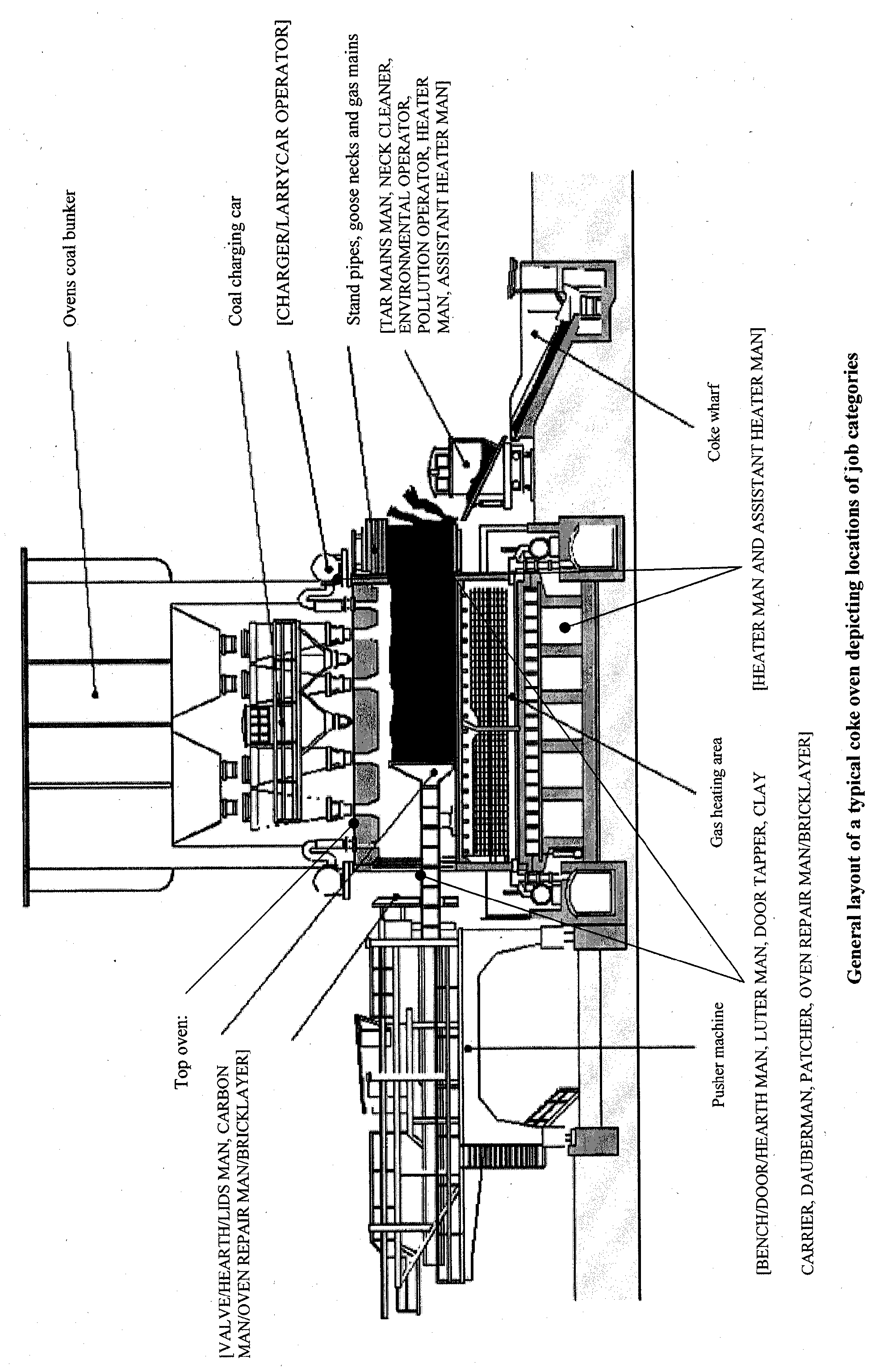 Appendix 6Presumption before 6.3.151.	Before 6.3.15 most prescribed diseases were presumed to be due to the nature of a person’s employment.  The presumption did not apply to prescribed diseases A12, C1, C2, C4, C5A, C5B, C6, C7, C12, C13, C16, C19, C20, C21, C22, C25, C26, C27, C29, C30 and D5.  The presumption applied in different ways to prescribed diseases A10, B5, C23, D1, D2 and D12 (see paragraph x).2.	The presumption applied when a person who has contracted a prescribed disease1.	was employed in a prescribed occupation and2.	was so employed on, or at any time within one month immediately preceding the date of onset of the disease.3.	A presumption in the claimant’s favour continued to apply unless the decision maker was able to rebut it, that is, to show that the disease was not due to the nature of the employment.  To do this the decision maker must have had proof sufficient to establish the point on the balance of probabilities.  That is, the decision maker must have been satisfied that, taking into account all the relevant evidence, it was more probable that the disease was not due to the nature of the employed earner’s employment than that it was.4.	If the presumption did not apply, the onus was on the claimant to establish on a balance of probabilities, that the disease was due to the nature of the employed earner’s employment.  This would have been the case, for example, where the claim was for prescribed disease A12 and the employed earner was not in employed earner’s employment in the prescribed occupation on, or within one month immediately preceding, the date of onset.Appendix 7Diseases where presumption should normally be automatic and those where automatic presumption is not appropriate	The content of the examples in this document (including use of imagery) is for illustrative purposes only.Short descriptionFull titleAbbreviationClaims and Payments RegulationsThe Social Security (Claims and Payments) Regulations () 1987 No 465SS (C&P) Regs (NI)Decisions and Appeals RegulationsThe Social Security and Child Support (Decisions and Appeals) Regulations () 1999 No 162SS & CS (D&A) Regs (NI)General Benefit RegulationsThe Social Security (General Benefit) Regulations () 1984 No 92SS (Gen Ben) Regs (NI)Persons Abroad RegulationsThe Social Security Benefit (Persons Abroad) Regulations () 1978 No 114SS Ben (Persons Abroad) Regs (NI)Prescribed Diseases RegulationsThe Social Security (Industrial Injuries) (Prescribed Diseases) Regulations () 1986 No 179SS (II) (PD) Regs (NI) 86Industrial Injuries Prescribed Diseases Amendment RegulationsThe Social Security (Industrial Injuries) (Prescribed Diseases) (Amendment) Regulations () 2006 No 96SS (II) (PD) (Amdt) Regs (NI) 06Industrial Injuries Prescribed Diseases Amendment RegulationsThe Social Security (Industrial Injuries) (Prescribed Diseases) (Amendment) Regulations () 2007 No 167SS (II) (PD) (Amdt) Regs (NI) 07Student Support RegulationsThe Education (Student Support) Regulations () 2009 No 37Student Support Regs (NI) 09Prescribed diseaseAny occupation involving:Automatic presumption recommendedA. Conditions due to physical agentsA1. Leukaemia (other than chronic lymphatic leukaemia) or cancer of the bone, female breast, testis or thyroidExposure to electro-magnetic radiation or to ionising particlesYesA2. CataractExposure to red hot or white hot radiationNoA3. a) DysbarismSubjection to compressed or rarefied air or other gasesYesA4. Task-specific focal dystoniaProlonged periods of handwriting, typing or other repetitive movements of the fingers, hand or armNoA5. Subcutaneous cellulitis of the handManual labour causing severe friction or pressure on the handNoA6. Knee bursitis or cellulitisManual labour causing severe friction or pressure at the kneeNoA7. Elbow bursitis or cellulitisManual labour causing severe friction or pressure at the elbowNoA8. TenosynovitisManual labour, or frequent or repeated movements of the hand or wristNoA10. Noise induced hearing lossThe use of, or work wholly or mainly in the immediate vicinity of [various specified machines and tools]YesA11. Hand Arm Vibration SyndromeExposure to [variously defined sources of hand-transmitted vibration]YesA12. Carpal tunnel syndrome(b) repeated palmar flexion and dorsiflexion of the wristYesA13. Osteoarthritis of the hipWork as a farmerYesA14. Osteoarthritis of the kneeWork as an underground coal miner, or work as a carpet fitter or as a carpet layer or floor layerYesB. Conditions due to biological agentsB1. AnthraxContact with anthrax spores, or animals infected with anthraxYesB2. GlandersContact with horsesNoB3. LeptospirosisWork in i) places infested with rats, field mice or voles; ii) dog kennels or the care or handling of dogs, or iii) contact with bovine animals or pigs and their meat productsNoB4. AnkylostomiasisContact with a source of ankylostomiasisNoB5. TuberculosisContact with a source of tuberculosis infectionNoB6. Extrinsic allergic alveolitis (including farmer’s lung)Exposure to moulds or fungal spores or heterologous proteins in a variety of occupational settingsNoB7. BrucellosisContact with animals infected by or laboratory specimens containing brucellaYesB8A. Infection by hepatitis A virusContact with raw sewageNoB8B. Infection by hepatitis B or C virusContact with human blood or human blood products or any other source of hepatitis B or C virusYesB9. Infection by Streptococcus suisContact with pigs infected by Streptococcis suis, or with the carcasses, products or residues of pigs so infectedYesB10. a) Avian chlamydiosisContact with birds infected with Chlamydia psittaci, or with the remains of untreated products of such birdsNoB10. b) Ovine chlamydiosisContact with sheep infected with Chlamydia psittaci, or with the remains of untreated products of such sheepNoB11. Q feverContact with animals, their remains or their untreated productsNoB12. OrfContact with sheep, goats or with the carcasses of sheep or goatsNoB13. HydatidosisContact with dogsNoB14. Lyme diseaseExposure to deer or other mammals of a type liable to harbour ticks harbouring Borrelia bacteriaNoB15. AnaphylaxisContact with products made with natural rubber latexNoC. Conditions due to chemical agentsC3. a) Phossy jawThe use or handling of, or exposure to the fumes, dust or vapour of, phosphorus or a compound of phosphorus, or a substance containing phosphorusYesC3. b) Peripheral neuropathy or peripheral polyneuropathy with pyramidal involvement of the central nervous system, caused by organic compounds of phosphorus which inhibit the enzyme neuropathy target esteraseNoC17. Chronic beryllium diseaseInhalation of beryllium or a beryllium compoundYesC18. EmphysemaInhalation of cadmium fumesYesC22a. Primary carcinoma of the mucous membrane of the nose or paranasal sinusesWork before 1950 in the refining of nickelYesC23. Bladder cancerExposure during manufacture of a variety of chemicalsYesC24. a) angiosarcoma of the liver, b) osteolysis of the fingers, c) scleroderma, d) liver fibrosisExposure to vinyl chloride monomer in the manufacture of polyvinyl chlorideYesC24A. Raymaud’s phenomenon due to exposure to vinyl chloride monomerExposure to vinyl chloride monomer in the manufacture of polyvinyl chloride before 1st January 1984YesC31. BronchiolitisExposure to diacetyl and food or food flavouring containing diacetylYesC32. Nasal carcinomaWork in manufacturing inorganic chromates or in hexavalent chrome platingYesD. Miscellaneous conditionsD1. PneumoconiosisVarious defined exposures during the course of mining, quarrying, sand blasting, breaking, crushing/grinding of flint, certain foundry operations, grinding of mineral graphite, manufacture of china or earthenware, use of a grindstone, manufacture or repair of asbestos textiles, the sawing, splitting or dressing of slate, boiler scaling, etcYesD2. ByssinosisWork in any room where any process up to and including the weaving process is performed in a factory in which the spinning or manipulation of raw or waste cotton or of flax, or the weaving of cotton or flax, is carried onYesD3. Diffuse mesotheliomaExposure to asbestos at a level above that commonly found in the environment at largeYesD4. Allergic rhinitis due to [a specified list of sensitizing agents]Exposure to any of the agents set out in column 1 of this paragraphYesD6. Nasal carcinomaWork involving the manufacture or repair of wooden goods, or footwear made of leather or fibre board or exposure to wood dust in the course of the machine processing of woodYesD7. Occupational asthma due to [a specified list of sensitizing agents]Exposure to any of the agents set out in column 1 of this paragraphYesD8. Lung cancer where there is accompanying asbestosisExposure to asbestos in a variety of occupational settingsYesD8A. Lung cancerExposure to asbestos in a variety of occupational settingsYesD9. Diffuse pleural thickeningExposure to asbestos in a variety of occupational settingsYesD10. Lung cancera) work underground in a tin mine; orb) exposure to bis (chloromethyl) ether produced during the manufacture of chloromethyl methyl ether; orc) exposure to zinc chromate calcium chromate or strontium chromate; ord) work as a coke oven workerYesD11. Lung cancer where there is accompanying silicosisExposure to silica dust in a variety of occupational settingsYesD12. Chronic obstructive pulmonary diseaseExposure to coal dust a) as an underground coal miner for 20 years; b) on the surface of a coal mine for 40 years or c) both underground in a coal mine and on the surface as a screen worker for 20 years in aggregateYesD13. Nasopharyngeal cancerExposure to wood dustYes